by Ministry of nce, Hellenic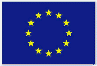 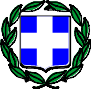 5 14:20:08sΘΕΜΑ: Απόφαση Έγκρισης του «Οδηγού Υλοποίησης και Εφαρμογής Φυσικού Αντικειμένου και Διαχείρισης Οικονομικού Αντικειμένου» της Πράξης «Ενίσχυση και ενδυνάμωση της κοινωνικοσυναισθηματικής ανάπτυξης και ανθεκτικότητας των μαθητών μέσω του θεσμού Ψυχολόγου και του Κοινωνικού Λειτουργού», με κωδικό ΟΠΣ 6001779, του Τομεακού Προγράμματος «Ανθρώπινο Δυναμικό και Κοινωνική Συνοχή», ΕΣΠΑ 2021-2027.Ο ΥΠΟΥΡΓΟΣ ΠΑΙΔΕΙΑΣ, ΘΡΗΣΚΕΥΜΑΤΩΝ ΚΑΙ ΑΘΛΗΤΙΣΜΟΥΈχοντας υπόψη:Το Ν. 4914/2022 (Α’ 61) για τη «Διαχείριση, τον έλεγχο και την εφαρμογή αναπτυξιακών παρεμβάσεων για την προγραμματική περίοδο 2021-2027, σύσταση ανώνυμης εταιρείας «Εθνικό Μητρώο Νεοφυών Επιχειρήσεων Α.Ε.» και άλλες διατάξεις » όπως ισχύει.Την Υπουργική Απόφαση 114947 (ΦΕΚ 6132/Β΄/01.12.2022) με θέμα: «Εθνικοί Κανόνες Επιλεξιμότητας των δαπανών των πράξεων των Προγραμμάτων 2021-2027»Την Υπουργική Απόφαση 114274 (ΦΕΚ 6131/Β΄/01.12.2022) με θέμα: «Διαδικασίες ελέγχου νομιμότητας διαδικασιών ανάθεσης και εκτέλεσης δημοσίων συμβάσεων στο πλαίσιο των Τομεακών και Περιφερειακών Προγραμμάτων του ΕΣΠΑ 2021-2027 (έλεγχος δημοσίων συμβάσεων του άρθρου 38 του ν. 4914/2022 - Α’ 61)».Την υπ’ αρ. 5483/20.01.2023 Κοινή Υπουργική Απόφαση «Διαδικασίες δημοσιονομικών διορθώσεων και αναζήτησης αχρεωστήτως ή παρανόμως καταβληθέντων ποσών στα Τομεακά και Περιφερειακά Προγράμματα του ΕΣΠΑ 2021-2027» (Β΄390)Τον Κανονισμό (ΕΕ) αριθ. 2021/1060 του Ευρωπαϊκού Κοινοβουλίου και του Συμβουλίου της 24ης Ιουνίου 2021, για τον καθορισμό κοινών διατάξεων για το Ευρωπαϊκό Ταμείο Περιφερειακής Ανάπτυξης, το Ευρωπαϊκό Κοινωνικό Ταμείο+, το Ταμείο Συνοχής, το Ταμείο Δίκαιης Μετάβασης και το Ευρωπαϊκό Ταμείο Θάλασσας, Αλιείας και Υδατοκαλλιέργειας, και δημοσιονομικών κανόνων για τα εν λόγω Ταμεία και για το Ταμείο Ασύλου, Μετανάστευσης και Ένταξης, το Ταμείο Εσωτερικής Ασφάλειας και το Μέσο για τη Χρηματοδοτική Στήριξη της Διαχείρισης των Συνόρων και την Πολιτική των Θεωρήσεων.Τον Κανονισμό (ΕΕ) 2021/1057 του Ευρωπαϊκού Κοινοβουλίου και του Συμβουλίου, της 24ης Ιουνίου 2021, περί ιδρύσεως του Ευρωπαϊκού Κοινωνικού Ταμείου+ (EKT+) και καταργήσεως του κανονισμού (ΕΕ) αριθ. 1296/2013.Τον Ν. 4727/2020 (ΦΕΚ Α' 184/23.09.2020) «Ψηφιακή Διακυβέρνηση (Ενσωμάτωση στην Ελληνική Νομοθεσία της Οδηγίας (ΕΕ) 2016/2102 και της Οδηγίας (ΕΕ) 2019/1024) - Ηλεκτρονικές Επικοινωνίες (Ενσωμάτωση στο Ελληνικό Δίκαιο της Οδηγίας (ΕΕ) 2018/1972) και άλλες διατάξεις.»Τον Ν.4412/2016 (ΦΕΚ 147/Α/08-08-2016) «Δημόσιες Συμβάσεις Έργων, Προμηθειών και Υπηρεσιών (προσαρμογή στις Οδηγίες 2014/24/ΕΕ και 2014/25/ΕΕ). όπως τροποποιείται και ισχύει.Την υπ' αρ. 76928/09.07.2021 Κοινή Απόφαση των Υπουργών Ανάπτυξης και Επενδύσεων και Επικρατείας με θέμα: “Ρύθμιση ειδικότερων θεμάτων λειτουργίας και διαχείρισης του Κεντρικού Ηλεκτρονικού Μητρώου Δημοσίων Συμβάσεων (ΚΗΜΔΗΣ)” (Β’ 3075),Το άρθρο 13 του Ν. 2690/1999 (ΦΕΚ 45Α) «Κύρωση του Κώδικα Διοικητικής Διαδικασίας και άλλες διατάξεις».Το Ν.4270/2014 (ΦΕΚ 143/Α/28-06-2014) «Αρχές δημοσιονομικής διαχείρισης και εποπτείας-δημόσιο λογιστικό και άλλες διατάξεις» και ειδικότερα το Υποκεφάλαιο 11 αυτού «Συμβάσεις για λογαριασμό του Δημοσίου».Την υπ’ αρ. πρωτ. 120702/13-12-2022(ΦΕΚ 6330/Β/13-12-2022) ΚΥΑ περί Αναδιάρθρωση της Επιτελικής Δομής ΕΣΠΑ Υπουργείου Παιδείας και Θρησκευμάτων και κατάργηση της υπό στοιχεία 47903/ΕΥΘΥ 495/2016 (Β’ 1406) κοινής υπουργικής απόφασης.Τις εγκεκριμένες Διαδικασίες Υλοποίησης Συγχρηματοδοτούμενων Έργων ΕΠΙΤΕΛΙΚΗΣ ΔΟΜΗΣ ΕΣΠΑ, Τομέα Παιδείας του ΥΠΑΙΘ (ΕΔ ΕΣΠΑ Παιδείας) (ΑΔΑ: ΑΔΑ: ΩΖΒ346ΜΤΛΗ-ΗΞΦ), όπως ισχύουν.Την υπ’ αρ. πρωτ. 2729/ 12-01-2023 (ΑΔΑ: 944Δ46ΜΤΛΡ-ΙΟΟ) ΥΑ «Τοποθέτησης προϊσταμένου στην Επιτελική Δομή ΕΣΠΑ Υπουργείου Παιδείας και Θρησκευμάτων», του Υπουργείου Ανάπτυξης και Επενδύσεων.Την υπ’ αριθ. πρωτ. 1614/Υ1/8-1-2020 (ΦΕΚ8/Β) Υ.Α. «Μεταβίβασης του δικαιώματος υπογραφής «Με εντολή Υπουργού» και «Με εντολή Υφυπουργού» στους Γενικούς Γραμματείς, στους Προϊσταμένους των Γενικών Διευθύνσεων, Διευθύνσεων, Αυτοτελών Διευθύνσεων, Τμημάτων και Αυτοτελών Τμημάτων του Υπουργείου Παιδείας και Θρησκευμάτων, καθώς και ορισμός κυρίων διατακτών του Υπουργείου Παιδείας και Θρησκευμάτων».Το υπ’ αριθ. 109129/ΕΥΘΥ/809/16-10-2018 έγγραφο της Εθνικής Αρχής Συντονισμού και ΕΣΠΑ με θέμα«Εφαρμογή απλοποιημένου κόστους, σύμφωνα με το άρθρο 23, παρ.1, α) της αριθμ. 110427/ΕΥΘΥ/1020 (ΦΕΚ Β 3521/1.11.2016) Υ.Α., σε δράσεις που χρηματοδοτούνται από το Ευρωπαϊκό Κοινωνικό Ταμείο».Το υπ’ αριθ. πρωτ. 123111/28-11-2019 έγγραφο της Ειδικής Υπηρεσίας Θεσμικής Υποστήριξης με Θέμα:«Αναθεώρηση κλίμακας μοναδιαίου κόστους για την αποζημίωση δράσεων στον τομέα της εκπαίδευσης που χρηματοδοτούνται από το Ευρωπαϊκό Κοινωνικό Ταμείο».Το υπ’ αριθ. πρωτ. 113913/06.11.2019 έγγραφο της Ειδικής Υπηρεσίας Θεσμικής Υποστήριξης με Θέμα: Έκθεση τεκμηρίωσης κλίμακας μοναδιαίου κόστους για την υλοποίηση δράσεων στον τομέα της εκπαίδευσης, με χρηματοδότηση από το Ευρωπαϊκό Κοινωνικό Ταμείο.Το υπ’ αριθ. πρωτ. 897/07.01.2020 έγγραφο της Γενικής Γραμματείας Δημοσιονομικής Πολιτικής / Γενικό Λογιστήριο του Κράτους / Γενική Διεύθυνση Ελέγχων Συγχρηματοδοτούμενων Προγραμμάτων / Διεύθυνση Σχεδιασμού & Αξιολόγησης Ελέγχων- Τμήμα Β΄, με Θέμα: «Παροχή απόψεων επί έκθεσης τεκμηρίωσης κλίμακας μοναδιαίου κόστους».Τις διατάξεις του Κεφαλαίου Β΄ του Ν. 4354/2015 (176 /Α΄) «Μισθολογικές ρυθμίσεις των υπαλλήλων του Δημοσίου, των Οργανισμών Τοπικής Αυτοδιοίκησης (Ο.Τ.Α.) πρώτου και δεύτερου βαθμού, τωνΝομικών Προσώπων Δημοσίου (Ν.Π.Δ.Δ.) και Ιδιωτικού Δικαίου (Ν.Π.Ι.Δ.), καθώς και των Δ.Ε.Κ.Ο. του κεφ. Α΄ του Ν. 3429/2005 (Α΄ 314) και άλλες μισθολογικές διατάξεις, όπως έχει τροποποιηθεί και ισχύει.Τον Ν. 4336/2015 (ΦΕΚ 94 Α), σχετικά με την κάλυψη οδοιπορικών εξόδων, όπως αυτός τροποποιείται και ισχύει κάθε φορά.Την υπ’ αριθ. 103/2016 Γνωμοδότηση του Νομικού Συμβουλίου του Κράτους.Τον Ν. 4387/2016 (ΦΕΚ 85/τ. Α΄) σχετικά με την ίδρυση του Ενιαίου Φορέα Κοινωνικής Ασφάλισης (ΕΦΚΑ).Την ισχύουσα πολυγραφημένη εγκύκλιο (ΠΟΛ) σχετικά με την φορολογία εισοδήματος, όπως τροποποιείται και ισχύει.Το Π.Δ. 18/2018 (ΦΕΚ 31Α) «Οργανισμός του Υπουργείου Παιδείας και Θρησκευμάτων», όπως τροποποιείται και ισχύει.Το Π.Δ. 77 (ΦΕΚ 130/Α/27-6-2023) Σύσταση Υπουργείου και μετονομασία Υπουργείων - Σύσταση, κατάργηση και μετονομασία Γενικών και Ειδικών Γραμματειών - Μεταφορά αρμοδιοτήτων, υπηρεσιακών μονάδων, θέσεων προσωπικού και εποπτευόμενων φορέων.Τον Ν.1566/85 (ΦΕΚ 167/1985) «Δομή και λειτουργία Πρωτοβάθμιας και Δευτεροβάθμιας Εκπαίδευσης», όπως τροποποιείται και ισχύει.Τον Ν. 3848/2010 (ΦΕΚ 71/Α) «Αναβάθμιση του ρόλου του εκπαιδευτικού – καθιέρωση κανόνων αξιολόγησης και αξιοκρατίας στην εκπαίδευση και λοιπές διατάξεις», όπως τροποποιείται και ισχύει.Τον N. 4547/2018 (Τεύχος Α’102/12.06.2018) «Αναδιοργάνωση των δομών υποστήριξης της πρωτοβάθμιας και δευτεροβάθμιας εκπαίδευσης και άλλες διατάξεις».Τον N. 4823/2021 (ΦΕΚ: 136 Α 03.08.2021) «Αναβάθμιση του σχολείου, ενδυνάμωση των εκπαιδευτικών και άλλες διατάξεις».Τις διατάξεις του άρθρου 13 του Π.Δ. 1/2003 (ΦΕΚ 1Α) «Σύνθεση συγκρότηση και λειτουργία συμβουλίων πρωτοβάθμιας και δευτεροβάθμιας εκπαίδευσης και ειδικής αγωγής, αρμοδιότητες αυτών κλπ.».32. Την υπ’ αριθ. πρωτ. 142628/ΓΔ4/30-08-2017 (Β΄3032/4-9-2017) Υ.Α με θέμα «Καθήκοντα και αρμοδιότητες των κλάδων ΠΕ23 Ψυχολόγων και ΠΕ30 Κοινωνικών Λειτουργών στα σχολεία Πρωτοβάθμιας και Δευτεροβάθμιας Γενικής και Επαγγελματικής Εκπαίδευσης».33. Την υπ’ αρ. πρωτ 140001/ΓΔ4/05-11-2021 ΥΑ (5155/τ. Β΄/05-11-2021) με θέμα : "Ειδικότερα καθήκοντα των κλάδων ΠΕ 23 Ψυχολόγων και ΠΕ30 Κοινωνικών Λειτουργών για το σχολικό έτος 2021-2022 στο πλαίσιο της Πράξης «Υποστήριξη σχολικών Μονάδων Πρωτοβάθμιας και Δευτεροβάθμιας Γενικής Εκπαίδευση από Ψυχολόγους και Κοινωνικούς Λειτουργούς» για την αντιμετώπιση των συνεπειών του COVID19” όπως τροποποιείται και ισχύει.34. Την υπ’ αριθ. πρωτ. 116353/ΓΔ4/27-09-2022 ΥΑ (5155/τ. Β΄/27-09-2022) με θέμα : "Ειδικότερα καθήκοντα των κλάδων ΠΕ 23 Ψυχολόγων και ΠΕ30 Κοινωνικών Λειτουργών για το σχολικό έτος 2022- 2023 στο πλαίσιο της Πράξης «Υποστήριξη σχολικών Μονάδων Πρωτοβάθμιας και Δευτεροβάθμιας Γενικής Εκπαίδευση από Ψυχολόγους και Κοινωνικούς Λειτουργούς» για την αντιμετώπιση των συνεπειών του COVID19, όπως τροποποιείται και ισχύει.Την υπ’ αριθ. πρωτ. 104627/ΓΔ5 ΥΑ (ΦΕΚ 3344Β 10.08.2020) με Θέμα: Ρύθμιση θεμάτων πρόσληψης και τοποθέτησης αναπληρωτών και ωρομίσθιων εκπαιδευτικών, μελών Ειδικού Εκπαιδευτικού Προσωπικού (Ε.Ε.Π.) και Ειδικού Βοηθητικού Προσωπικού (Ε.Β.Π.).Την υπ’ αριθ. πρωτ. 100548/ΓΔ5 (ΦΕΚ 3785Β/13.08.2021) ΚΥΑ με θέμα: Διαδικασία σύναψης ψηφιακών συμβάσεων εργασίας Ιδιωτικού Δικαίου Ορισμένου Χρόνου για τους αναπληρωτές και ωρομισθίους εκπαιδευτικούς και μέλη Ειδικού Εκπαιδευτικού Προσωπικού και Ειδικού Βοηθητικού Προσωπικού.	Την υπ’ αριθ. 73277/11-08-2023 (ΑΔΑ: ΨΤΘΤΗ-6ΗΘ) Απόφαση Ένταξης της Πράξης «Ενίσχυση και ενδυνάμωση της κοινωνικοσυναισθηματικής ανάπτυξης και ανθεκτικότητας των μαθητών μέσω του θεσμού Ψυχολόγου και του Κοινωνικού Λειτουργού», με κωδικό ΟΠΣ 6001779, του Τομεακού Προγράμματος «Ανθρώπινο Δυναμικό και Κοινωνική Συνοχή», ΕΣΠΑ 2021-2027, όπως τροποποιείται και ισχύει.Το Τεχνικό Δελτίο της ανωτέρω εγκεκριμένης Πράξης, όπως τροποποιείται και ισχύει.Α π ο φ α σ ί ζ ο υ μ εΤην έγκριση του «Οδηγού Υλοποίησης και Εφαρμογής Φυσικού Αντικειμένου και Διαχείρισης Οικονομικού Αντικειμένου» της Πράξης «Ενίσχυση και ενδυνάμωση της κοινωνικοσυναισθηματικής ανάπτυξης και ανθεκτικότητας των μαθητών μέσω του θεσμού Ψυχολόγου και του Κοινωνικού Λειτουργού», με κωδικό ΟΠΣ 6001779, του Τομεακού Προγράμματος «Ανθρώπινο Δυναμικό και Κοινωνική Συνοχή», ΕΣΠΑ 2021- 2027.Με εντολή ΥπουργούΟ Προϊστάμενος της ΕΔ ΕΣΠΑ Υ.ΠΑΙ.Θ.Α.Παύλος ΠασχάληςΣυνημμένο:Οδηγός Υλοποίησης και Εφαρμογής Φυσικού Αντικειμένου και Διαχείρισης Οικονομικού Αντικειμένου της Πράξης «Ενίσχυση και ενδυνάμωση της κοινωνικοσυναισθηματικής ανάπτυξης και ανθεκτικότητας των μαθητών μέσω του θεσμού Ψυχολόγου και του Κοινωνικού Λειτουργού», με κωδικό ΟΠΣ 6001779 του Τομεακού Προγράμματος: «Ανθρώπινο Δυναμικό και Κοινωνική Συνοχή», του ΕΣΠΑ 2021-2027.Εσωτερική Διανομή:Γραφείο Προϊσταμένου της ΕΔ ΕΣΠΑΜονάδες Β1, Δ΄.Πίνακας Αποδεκτών:Γενική Διεύθυνση Εκπαιδευτικού Προσωπικού Πρωτοβάθμιας και Δευτεροβάθμιας ΕκπαίδευσηςΓενική Διεύθυνση Σπουδών Πρωτοβάθμιας και Δευτεροβάθμιας ΕκπαίδευσηςΑυτοτελές Τμήμα Ειδικού Εκπαιδευτικού Προσωπικού & Ειδικού Βοηθητικού ΠροσωπικούΠεριφερειακές Διευθύνσεις Πρωτοβάθμιας και Δευτεροβάθμιας ΕκπαίδευσηςΔιευθύνσεις Πρωτοβάθμιας Εκπαίδευσης και Διευθύνσεις Δευτεροβάθμιας ΕκπαίδευσηςΔιευθυντές Σχολικών Μονάδων που υλοποιούν την Πράξη (μέσω των Δ/νσεων Εκπ/σης)ΟΔΗΓΟΣ ΥΛΟΠΟΙΗΣΗΣ ΚΑΙ ΕΦΑΡΜΟΓΗΣ ΦΥΣΙΚΟΥ ΑΝΤΙΚΕΙΜΕΝΟΥ ΚΑΙ ΔΙΑΧΕΙΡΙΣΗΣ ΟΙΚΟΝΟΜΙΚΟΥ ΑΝΤΙΚΕΙΜΕΝΟΥΤΗΣ ΠΡΑΞΗΣ«ΕΝΙΣΧΥΣΗ ΚΑΙ ΕΝΔΥΝΑΜΩΣΗ ΤΗΣ ΚΟΙΝΩΝΙΚΟΣΥΝΑΙΣΘΗΜΑΤΙΚΗΣ ΑΝΑΠΤΥΞΗΣ ΤΩΝ ΜΑΘΗΤΩΝ  ΜΕΣΩ ΤΟΥ ΘΕΣΜΟΥ ΨΥΧΟΛΟΓΟΥ ΚΑΙ ΚΟΙΝΩΝΙΚΟΥ ΛΕΙΤΟΥΡΓΟΥ» ΜΕ ΚΩΔΙΚΟ ΟΠΣ: 6001779ΣΧΟΛΙΚΑ ΕΤΗ:2023-2024, 2024-2025, 2025-2026ΠΡΟΓΡΑΜΜΑ«ΑΝΘΡΩΠΙΝΟ ΔΥΝΑΜΙΚΟ ΚΑΙ ΚΟΙΝΩΝΙΚΗ ΣΥΝΟΧΗ»ΕΣΠΑ 2021-2027ΠεριεχόμεναΚΕΦΑΛΑΙΟ 7: ΥΠΟΔΕΙΓΜΑΤΑ ΤΗΣ ΠΡΑΞΗΣ	29ΥΠΟΔΕΙΓΜΑ 1: ΑΠΟΦΑΣΗ ΟΡΙΣΜΟΥ ΚΑΤΑΧΩΡΙΣΤΗ ΣΕ ΔΠΕ/ΔΔΕ	30ΥΠΟΔΕΙΓΜΑ 2.1 : ΣΧΕΔΙΟ ΣΥΜΒΑΣΗΣ ΑΝΑΠΛΗΡΩΤΗ ΕΙΔΙΚΟΥ ΕΚΠΑΙΔΕΥΤΙΚΟΥ ΠΡΟΣΩΠΙΚΟΥ (ΕΕΠ) ΠΕ/ΔΕ	32(ΠΛΗΡΟΥΣ ΩΡΑΡΙΟΥ)	32ΥΠΟΔΕΙΓΜΑ 2.2: ΣΧΕΔΙΟ ΠΕΡΙΛΗΨΗΣ ΣΥΜΒΑΣΗΣ ΑΝΑΠΛΗΡΩΤΗ ΕΙΔΙΚΟΥ ΕΚΠΑΙΔΕΥΤΙΚΟΥ ΠΡΟΣΩΠΙΚΟΥ (ΕΕΠ) ΠΛΗΡΟΥΣ ΩΡΑΡΙΟΥ ΠΕ/ΔΕ	35ΥΠΟΔΕΙΓΜΑ 3: ΔΕΛΤΙΟ ΑΠΟΓΡΑΦΗΣ ΑΝΑΠΛΗΡΩΤΗ	37ΥΠΟΔΕΙΓΜΑ 4: ΣΧΕΔΙΟ ΑΠΟΦΑΣΗΣ ΤΟΠΟΘΕΤΗΣΗΣ-ΔΙΑΘΕΣΗΣ ΑΝΑΠΛΗΡΩΤΗ ΕΕΠ	39ΥΠΟΔΕΙΓΜΑ 5: ΠΡΑΞΗ ΑΝΑΛΗΨΗΣ ΥΠΗΡΕΣΙΑΣ ΑΝΑΠΛΗΡΩΤΗ ΕΕΠ	41ΥΠΟΔΕΙΓΜΑ 6.: ΗΜΕΡΗΣΙΟ ΑΤΟΜΙΚΟ ΑΠΟΥΣΙΟΛΟΓΙΟ ΑΝΑΠΛΗΡΩΤΗ/ΤΡΙΑΣ ΕΕΠ	42ΥΠΟΔΕΙΓΜΑ 7.1 : ΥΠΟΒΟΛΗ ΔΕΙΚΤΩΝ ΑΠΟ ΤΙΣ ΣΧΟΛΙΚΕΣ ΜΟΝΑΔΕΣ ΜΕ ΕΠΙΛΕΞΙΜΟΥΣ ΑΝΑΠΛΗΡΩΤΕΣ ΕΕΠ	45ΥΠΟΔΕΙΓΜΑ 7.2: ΠΙΝΑΚΑΣ ΥΠΟΒΟΛΗΣ ΔΕΙΚΤΩΝ ΑΠΟ ΤΙΣ ΔΙΕΥΘΥΝΣΕΙΣ ΠΡΩΤΟΒΑΘΜΙΑΣ/ ΔΕΥΤΕΡΟΒΑΘΜΙΑΣ ΕΚΠΑΙΔΕΥΣΗΣ	46ΥΠΟΔΕΙΓΜΑ 8.1: ΒΕΒΑΙΩΣΗ ΑΝΑΡΤΗΣΗΣ ΑΦΙΣΑΣ ΑΠΟ ΤΙΣ ΔΙΕΥΘΥΝΣΕΙΣ ΕΚΠΑΙΔΕΥΣΗΣ ΠΕ/ΔΕ	47ΥΠΟΔΕΙΓΜΑ 8.2: ΒΕΒΑΙΩΣΗ ΠΑΡΑΛΑΒΗΣ ΚΑΙ ΑΝΑΡΤΗΣΗΣ ΑΦΙΣΩΝ ΑΠΟ ΤΙΣ ΣΧΟΛΙΚΕΣ ΜΟΝΑΔΕΣ ΠΕ/ΔΕ	48ΣΥΝΤΟΜΟΓΡΑΦΙΕΣΣΤΟΙΧΕΙΑ ΠΡΑΞΗΣΣΥΝΤΟΜΗ ΠΕΡΙΓΡΑΦΗΣκοπός της δράσης είναι η απασχόληση αναπληρωτών Ειδικού Εκπαιδευτικού Προσωπικού (ΕΕΠ) κατηγορίας κλάδων ΠΕ 23 ΨΥΧΟΛΟΓΩΝ και ΠΕ 30 ΚΟΙΝΩΝΙΚΩΝ ΛΕΙΤΟΥΡΓΩΝ σε σχολεία της Α/θμιας και Β/θμιας Εκπαίδευσης. Σκοπός της δράσης είναι η ενημέρωση, η συμβουλευτική και η ενδυνάμωση της σχολικής κοινότητας, ήτοι μαθητών/μαθητριών με και χωρίς ειδικές εκπαιδευτικές ανάγκες, εκπαιδευτικών, γονέων και άλλων εμπλεκομένων, ώστε να αποκτήσουν εκείνες τις δεξιότητες που απαιτούνται για να διαχειριστούν αποτελεσματικά κρίσιμες και απρόβλεπτες καταστάσεις, δημιουργώντας ένα ασφαλές σχολικό περιβάλλον με απώτερο στόχο τη διαφύλαξη της δημόσιας υγείας, την προστασία των μαθητών/τριών και των οικογενειών τους, καθώς και της σχολικής κοινότητας και κατ' επέκταση της κοινωνίας.Ειδικότερα οι στόχοι είναι γνωστικοί, κοινωνικοσυναισθηματικοί και ανάπτυξης δεξιοτήτων ανταπόκρισης σε καταστάσεις κρίσης/εκτάκτων αναγκών.Επιπλέον, ο ρόλος των ψυχολόγων και κοινωνικών λειτουργών θα είναι ανιχνευτικός, ενημερωτικός, υποστηρικτικός, διαμεσολαβητικός.Ειδικότερα, για την επίτευξη των στόχων της δράσης προβλέπεται να χρησιμοποιηθούν συνεργατικές μέθοδοι εντός των σχολικών μονάδων, με άλλες σχολικές μονάδες, γονείς, φορείς και υπηρεσίες, τοπικές αρχές ή ομάδες (όπως αρμόδια υπουργεία, τοπικές Αρχές, υπηρεσίες υγείας και πρόνοιας, συλλόγων γονέων και κηδεμόνων, πρόσωπα και ομάδες που έργο τους είναι η προστασία του πολίτη, κλπ).Επίσης, προβλέπεται να σχεδιαστούν διαθεματικές και βιωματικές δραστηριότητες αξιοποιώντας την υπάρχουσα γνώση και εμπειρία, προωθώντας ταυτόχρονα σύγχρονες πρακτικές, όπως εργαστήρια, role play, εξ αποστάσεως εφαρμογές κλπ. Ο σκοπός, οι στόχοι, η μεθοδολογία, οι ρόλοι και οι διαδικασίες θα διέπονται από τους βασικούς κανόνες Ηθικής και Δεοντολογίας και θα είναι εναρμονισμένοι με το θεσμικό και νομικό πλαίσιο, την ευρωπαϊκή πολιτική και τις προτεραιότητές της.Ωφελούμενοι της δράσης θα είναι οι μαθητές, οι εκπαιδευτικοί, οι γονείς και οι σχολικές μονάδες.Συμπληρωματικά προβλέπονται δράσεις δημοσιότητας και υποστήριξης της Πράξης.Διάρκεια υλοποίησης της Πράξης: 01/08/2023 - 30/06/2027 (Σχολικά έτη 2023-2024, 2024-2025, 2025- 2026).ΜΕΘΟΔΟΛΟΓΙΑ ΥΛΟΠΟΙΗΣΗΣΗ υλοποίηση της Πράξης «Ενίσχυση και ενδυνάμωση της κοινωνικοσυναισθηματικής ανάπτυξης και ανθεκτικότητας των μαθητών μέσω του θεσμού Ψυχολόγου και του Κοινωνικού λειτουργού» με κωδικό ΟΠΣ 6001779 του Τομεακού Προγράμματος: «Ανθρώπινο Δυναμικό και Κοινωνική Συνοχή», υλοποιείται σύμφωνα με την Απόφαση Ένταξης, το εγκεκριμένο Τεχνικό Δελτίο της Πράξης, την εθνική νομοθεσία, τη νομοθεσία που διέπει τον Ειδικό Λογαριασμό του Υπουργείου Παιδείας, Θρησκευμάτων και Αθλητισμού, τον παρόντα Οδηγό, το Σύστημα Διαχειριστικής Επάρκειας της ΕΔ ΕΣΠΑ, καθώς και όλο το κανονιστικό πλαίσιο του ΕΣΠΑ 2021-2027.Η ανωτέρω Πράξη, υλοποιείται μέσω τριών (3) Υποέργων, ως εξής:Δύο (2) Υποέργων τύπου «Ειδικές Περιπτώσεις ΕΚΤ+» ανά κατηγορία Περιφέρειας, που αφορούν αποκλειστικά την καταβολή της τακτικής μισθοδοσίας και των οδοιπορικών εξόδων συμπλήρωσης ωραρίου των αναπληρωτών ΕΕΠ που απασχολούνται στην Πράξη.ΥΠΟΕΡΓΑ ΑΝΑ ΚΑΤΗΓΟΡΙΑ ΠΕΡΙΦΕΡΕΙΑΣΕνός (1) Υποέργου με ίδια μέσα (Αυτεπιστασία) που αφορά τις συμπληρωματικές δράσεις υποστήριξης της Πράξης (οργάνωση και διαχείριση, ενέργειες ενημέρωσης, προβολής και δημοσιότητας της Πράξης κ.λ.π.).Για την υλοποίηση της Πράξης προσλαμβάνονται αναπληρωτές Ειδικού Εκπαιδευτικού Προσωπικού (ΕΕΠ) ειδικότητας ΠΕ 23 ΨΥΧΟΛΟΓΩΝ και ΠΕ30 ΚΟΙΝΩΝΙΚΩΝ ΛΕΙΤΟΥΡΓΩΝ σε σχολεία της Α/θμιας και Β/θμιας Εκπαίδευσης.Οι αναπληρωτές Ειδικού Εκπαιδευτικού Προσωπικού (ΕΕΠ) προσλαμβάνονται με Σύμβαση Εργασίας Ιδιωτικού Δικαίου Ορισμένου Χρόνου, για απασχόληση πλήρους ωραρίου. Τα εργασιακά, μισθολογικά και ασφαλιστικά δικαιώματα των ανωτέρω αναπληρωτών είναι αντίστοιχα με εκείνα των αναπληρωτών πλήρους ή μειωμένου ωραρίου των αντίστοιχων ειδικοτήτων που μισθοδοτούνται από τον τακτικό προϋπολογισμό.Οι προσλήψεις των αναπληρωτών ΕΕΠ, πραγματοποιούνται σύμφωνα με την υπ. αρ. 104627/ΓΔ5/7-8-2020 (ΦΕΚ 3344/τ.Β’/10-08-2020) ΥΑ «Ρύθμιση θεμάτων πρόσληψης και τοποθέτησης αναπληρωτών και ωρομίσθιων εκπαιδευτικών, μελών Ειδικού Εκπαιδευτικού Προσωπικού (Ε.Ε.Π.) και Ειδικού Βοηθητικού Προσωπικού (Ε.Β.Π.)», την με αριθμ. πρωτ. 100548/ΓΔ5 (ΦΕΚ 3785/Β/13.08.2021) ΚΥΑ με θέμα: Διαδικασία σύναψης ψηφιακών συμβάσεων εργασίας Ιδιωτικού Δικαίου Ορισμένου Χρόνου για τους αναπληρωτές και ωρομισθίους εκπαιδευτικούς και τα μέλη Ειδικού Εκπαιδευτικού Προσωπικού και Ειδικού Βοηθητικού Προσωπικού και τις σχετικές προσκλήσεις αναπληρωτών ανά διδακτικό έτος.Επισημαίνεται ότι σύμφωνα με το άρθρο 2 παρ. 4 της με αριθ. πρωτ. 100548/ΓΔ5 (ΦΕΚ 3785/Β/13.08.2021) ΚΥΑ «……..η σύναψη της σύμβασης γίνεται ηλεκτρονικά μέσω της ψηφιακής εφαρμογής «Αναπληρωτές» (anaplirotes.gov.gr) της Ενιαίας Ψηφιακής Πύλης της Δημόσιας Διοίκησης (Ε.Ψ.Π. - gov.gr), σύμφωνα με το Κεφάλαιο ΣΤ’ του Μέρους Α’ του ν. 4727/2020 (Α’ 184), είτε εγγράφως με ιδιόχειρη υπογραφή των συμβαλλομένων σε εξαιρετικές περιπτώσεις, όπως ιδίως σε περιπτώσεις ανωτέρας βίας ή τεχνικώνπροβλημάτων…..» και ως εκ τούτου τα συνημμένα στον οδηγό υποδείγματα συμβάσεων θα χρησιμοποιηθούν μόνον για τις ανωτέρω εξαιρέσεις.Η καταβολή της μισθοδοσίας των αναπληρωτών ΕΕΠ της Πράξης πραγματοποιείται από τις Διευθύνσεις Πρωτοβάθμιας και Δευτεροβάθμιας Εκπαίδευσης.Καλυπτόμενες δαπάνες των Υποέργων 1 & 2 τύπου «Ειδικές περιπτώσεις ΕΚΤ+» Οι δαπάνες για τα Υποέργα 1 & 2 αφορούν:στην τακτική μηνιαία μισθοδοσία αναπληρωτών ΕΕΠ, η οποία καταβάλλεται μετά το πέρας κάθε μήναστην Αποζημίωση για μη ληφθείσα άδεια η οποία καταβάλλεται μετά τη λήξη του διδακτικού έτους.στα Οδοιπορικά έξοδα συμπλήρωσης ωραρίου λόγω διάθεσης σε άλλη σχολική μονάδα από τη σχολική μονάδα τοποθέτησης.Οι ανωτέρω δαπάνες καταβάλλονται στους αναπληρωτές ΕΕΠ μέσω της Ενιαίας Αρχής Πληρωμών (ΕΑΠ).Καλυπτόμενες δαπάνες του Υποέργου με ίδια Μέσα (Αυτεπιστασία)Οι δαπάνες για το Υποέργο 3 αφορούν:στο κόστος παραγωγής και διανομής υλικού δημοσιότητας της Πράξης (π.χ. Αφίσα)στα αναλώσιμα για την ΕΔ ΕΣΠΑ για τις ανάγκες της ΠράξηςΕΠΙΛΕΞΙΜΕΣ ΔΑΠΑΝΕΣΣύμφωνα με τους κανόνες επιλεξιμότητας δαπανών που εφαρμόζονται στα Προγράμματα του ΕΣΠΑ 2021- 2027:«Οι επιλέξιμες δαπάνες μιας Πράξης δύναται, με απόφαση της διαχειριστικής αρχής, να περιορίζονται στην πρόσκληση για την υποβολή αιτήσεων χρηματοδότησης, σε ένα ή περισσότερα στάδια της υλοποίησής της.»«Οι όροι υλοποίησης της Πράξης όπως ορίζονται στην Απόφαση Ένταξης είναι ουσιώδεις και οποιαδήποτε μονομερής αλλαγή από τον δικαιούχο, χωρίς προηγούμενη έγκριση από την αρμόδια διαχειριστική αρχή ή το φορέα διαχείρισης που λειτουργεί υπό την ευθύνη της, συνιστά βάσιμη αιτία δημοσιονομικών διορθώσεων ή/και διακοπής χρηματοδότησης της πράξης. Οι πληρωμές που πραγματοποιούνται συνεπεία αυτής της αλλαγής δεν είναι επιλέξιμες μέχρι την αναγνώρισή τους από την αρμόδια διαχειριστική αρχή. Υποτροπή του δικαιούχου συνιστά βάσιμη αιτία ανάκλησης της απόφασης ένταξης της πράξης στο πρόγραμμα και μετακύληση σε αυτόν των δημοσιονομικών επιπτώσεων.»Οι κανόνες επιλεξιμότητας έχουν υποχρεωτική εφαρμογή και πρέπει να τηρούνται από όλους τους φορείς που εμπλέκονται στην υλοποίηση των συγχρηματοδοτούμενων πράξεων.Στο πλαίσιο αυτό, επισημαίνεται ότι η πρόσληψη αναπληρωτών Ειδικού Εκπαιδευτικού Προσωπικού μέσω της Πράξης «Ενίσχυση και ενδυνάμωση της κοινωνικοσυναισθηματικής ανάπτυξης και ανθεκτικότητας των μαθητών μέσω του θεσμού Ψυχολόγου και του Κοινωνικού λειτουργού» με κωδικό ΟΠΣ 6001779 αφορά στην ενημέρωση, συμβουλευτική και ενδυνάμωση της σχολικής μονάδας   αποκλειστικά και μόνο για τις ανάγκες της συγκεκριμένης Πράξης.Δεν είναι δυνατή η συμπλήρωση ωραρίου με διοικητικό έργο, παράλληλη στήριξη μαθητών, κατ’ οίκον διδασκαλία κλπ, αφού δε συνδέονται άμεσα με το φυσικό αντικείμενο της Πράξης και τα Ωρολόγια Προγράμματα Σπουδών.ΕΦΑΡΜΟΓΗ ΑΠΛΟΠΟΙΗΜΕΝΟΥ ΚΟΣΤΟΥΣΗ δήλωση των ΕΠΙΛΕΞΙΜΩΝ ΔΑΠΑΝΩΝ της ανωτέρω Πράξης πραγματοποιείται με τη χρήση απλοποιημένου κόστους που αφορά σε ανθρωπομήνα απασχόλησης (παροχής υπηρεσίας) της σχετικής κατηγορίας προσωπικού, ήτοι, για την ανωτέρω πράξη, αναπληρωτές Ειδικού Εκπαιδευτικού Προσωπικού (ΕΕΠ), σύμφωνα με το με αριθμ. πρωτ. 123111/28-11-2019 έγγραφο της Ειδικής Υπηρεσίας Θεσμικής Υποστήριξης με Θέμα: «Αναθεώρηση κλίμακας μοναδιαίου κόστους για την αποζημίωση δράσεων στον τομέα της εκπαίδευσης που χρηματοδοτούνται από το Ευρωπαϊκό Κοινωνικό Ταμείο» όπως εγκρίθηκε με το αριθμ. πρωτ. 897/07-01-2020 έγγραφο του Υπουργείου Οικονομικών με θέμα: «Παροχή απόψεων επί έκθεσης τεκμηρίωσης κλίμακας μοναδιαίου κόστους».Με το απλοποιημένο κόστος υπολογίζεται η επιλέξιμη δαπάνη, εφόσον επαληθευθεί η υλοποίηση της μονάδας μέτρησης υλοποίησης του Φυσικού Αντικειμένου (ανθρωπομήνας απασχόλησης) με βάση τα παρακάτω απαιτούμενα δικαιολογητικά έγγραφα:Απόφαση Πρόσληψης (αναρτημένη στη Διαύγεια)Σύμβαση εργασίας ορισμένου χρόνου και περίληψη αυτής (αναρτημένη στη Διαύγεια)Απόφαση Τοποθέτησης – Διάθεσης στο(α) σχολείο(α) (αναρτημένη στη Διαύγεια)Απόφαση ανάληψης υπηρεσίας στο(α) σχολείο(α) τοποθέτησης ή και στη Δ/νση Εκπαίδευσης.Αποφάσεις μείωσης ωραρίου (εάν αφορά).Ωρολόγιο Πρόγραμμα του σχολείου τοποθέτησης/διάθεσηςΑτομικό Απουσιολόγιο ανά σχολείο τοποθέτησης -διάθεσης (τηρείται στη διεύθυνση εκπαίδευσης και στη σχολική μονάδα τοποθέτησης)Αποφάσεις έγκρισης αδειών.Καταστάσεις	απεργιών   (μέσω    του	Ενιαίου	Πληροφοριακού   συστήματος	μηχανογραφικής υποστήριξης των σχολικών μονάδων και των διοικητικών δομών της εκπαίδευσης Myschool.)Μισθοδοτική Κατάσταση της Διεύθυνσης Εκπαίδευσης (ΔΠΕ/ΔΔΕ). 	ΚΕΦΑΛΑΙΟ 2: ΟΙΚΟΝΟΜΙΚΟ ΑΝΤΙΚΕΙΜΕΝΟ ΤΗΣ ΠΡΑΞΗΣ	2.1. ΟΛΟΚΛΗΡΩΜΕΝΟ ΠΛΗΡΟΦΟΡΙΑΚΟ ΣΥΣΤΗΜΑ ΔΙΑΧΕΙΡΙΣΗΣ (ΟΠΣΔ)Το Ολοκληρωμένο Πληροφοριακό Σύστημα Διαχείρισης (ΟΠΣΔ- https://payroll.espa.minedu.gov.gr ) λειτουργεί σε περιβάλλον web, προκειμένου να είναι διαθέσιμο, μέσω του Διαδικτύου, σε όλους τους εξουσιοδοτημένους χρήστες. Οι βασικές λειτουργίες του ΟΠΣΔ είναι:η διαχείριση και παρακολούθηση των μισθολογικών, ασφαλιστικών και προσωπικών στοιχείων των αναπληρωτών που προσλαμβάνονται μέσω Πράξεων του ΕΣΠΑ, με στόχο την έκδοση των μισθοδοτικών καταστάσεωνη έκδοση υποστηρικτικών εγγράφων που αφορούν τις Πράξεις τις Πράξεις/Έργα καιη εξαγωγή δεδομένων για την έκδοση στατιστικών στοιχείωνΟδηγίες χρήσης του ΟΠΣΔ παρέχονται μέσω του Εγχειριδίου Χρήσης, του Συνοπτικού Εγχειριδίου Χρήσης και του Εγχειριδίου περιγραφής των αλγορίθμων υπολογισμού μισθοδοσίας. Επιπλέον, παρέχεται υποστήριξη μέσω ηλεκτρονικής επικοινωνίας (e-mail).ΕΠΙΣΗΜΑΝΣΗΣε περιπτώσεις που:το ΟΠΣΔ μισθοδοσίας είναι εκτός λειτουργίας ήαπαιτείται η εξαγωγή εγγράφου/αρχείου που δεν υποστηρίζεται από το ΟΠΣΔ ήαπαιτείται η εξαγωγή εγγράφου/αρχείου που διαφέρει από τα τυποποιημένα έγγραφα/αρχεία που εκδίδονται από το ΟΠΣΔη Διεύθυνση Εκπαίδευσης παράγει τα απαιτούμενα έγγραφα/αρχεία χειρόγραφα ή με χρήση άλλων λογισμικών (τέτοιες περιπτώσεις είναι η εξαγωγή αρχείου ΑΠΔ μετά από διορθώσεις σε μισθολογικές καταστάσεις, η εξαγωγή βεβαιώσεων αποδοχών σε περιπτώσεις που έχουν γίνει εξωλογιστικοί υπολογισμοί, κ.λπ.).Πλατφόρμα ανάρτησης παραστατικών ΕΣΠΑ & ΠΔΕ (invoices)Η ΕΔ ΕΣΠΑ έχει δημιουργήσει διαδικτυακό πληροφοριακό σύστημα, το οποίο είναι προσβάσιμο στη διεύθυνση: https://invoices.espa.minedu.gov.grΗ πρόσβαση πραγματοποιείται με κωδικούς εισόδου που δίνονται από την ΕΔ ΕΣΠΑ στις Διευθύνσεις Εκπαίδευσης καθώς και σε αρμόδιους ελεγκτικούς φορείς (π.χ. ΕΥΔ, Ε.Δ.ΕΛ.).Σκοπός της πλατφόρμας είναι ενδεικτικά:η ανάρτηση παραστατικών (Εκκαθάρισης, Αποζημίωσης μη ληφθείσας άδειας, Διοικητικών εγγράφων, Συμμόρφωσης σε Επιτόπιες Επαληθεύσεις, Δεικτών κλπ) από τις Διευθύνσεις Εκπαίδευσης ή/και την ΕΔ ΕΣΠΑ,η συλλογή στοιχείων από τις Διευθύνσεις Εκπαίδευσης, όταν αυτό ζητείται από την ΕΔ ΕΣΠΑ (μέσω ειδικής φόρμας συλλογής στοιχείων),η ανάρτηση ανακοινώσεων από την ΕΔ ΕΣΠΑ,η προβολή και διαχείριση των αναρτηθέντων παραστατικών από την ΕΔ ΕΣΠΑ,η προβολή των αναρτηθέντων παραστατικών σε αρμόδιους ελεγκτικούς φορείς (πχ ΕΥΔ, ΕΔΕΛ),η ανάρτηση σχετικού εκπαιδευτικού υλικού και εφαρμογών (π.χ. Εφαρμογή Ελέγχου Μισθοδοσίας) για την ομαλή υλοποίηση της Πράξης.Η εν λόγω πλατφόρμα δύναται να επικαιροποιηθεί από την ΕΔ ΕΣΠΑ, όπου αυτό κριθεί απαραίτητο, προκειμένου να υποστηρίξει την ομαλή υλοποίηση της εν λόγω Πράξης.Επισημαίνεται ότι ήδη από το σχολικό έτος 2017-2018, οι μισθοδοτικές καταστάσεις και όλα τα σχετικά παραστατικά πληρωμής αναρτώνται στην πλατφόρμα από τις Διευθύνσεις Εκπαίδευσης και δεν αποστέλλονται σε έντυπη μορφή στην ΕΔ ΕΣΠΑ.Πλατφόρμα ανάρτησης παραστατικών από Σχολικές Μονάδες (INVOICES-SCHOOLS)Σε συνέχεια της δημιουργίας της πλατφόρμας ανάρτησης παραστατικών ΕΣΠΑ & ΠΔΕ (https://invoices.espa.minedu.gov.gr), η ΕΔ ΕΣΠΑ δημιούργησε την πλατφόρμα ανάρτησης παραστατικών (https://invoices-schools.espa.minedu.gov.gr) από τις σχολικές μονάδες, προκειμένου να διακινούνται παραστατικά μεταξύ των σχολικών μονάδων και των οικείων Διευθύνσεων Εκπαίδευσης.Η πρόσβαση πραγματοποιείται με κωδικούς εισόδου που δίνονται από τις Διευθύνσεις Εκπαίδευσης στις σχολικές μονάδες.Σκοπός της πλατφόρμας είναι ενδεικτικά:Η ανάρτηση παραστατικών [Απουσιολόγια, άδειες, απεργίες, πράξεις ανάληψης υπηρεσίας στα σχολεία Α/θμιας Εκπαίδευσης , στα σχολεία Β/θμιας Εκπαίδευσης κ.λπ),η προβολή και διαχείριση των αναρτηθέντων παραστατικών,η συλλογή στοιχείων από τις Διευθύνσεις Εκπαίδευσης,η ανάρτηση ανακοινώσεων από τις Διευθύνσεις Εκπαίδευσης.Σε περίπτωση που οι σχολικές μονάδες αναρτούν τα παραστατικά στην Πλατφόρμα (https://invoices- schools.espa.minedu.gov.gr ) δεν απαιτείται η εκτύπωσή τους από τις Διευθύνσεις Εκπαίδευσης (ΔΠΕ/ΔΔΕ) και τα πρωτότυπα παραμένουν στα σχολεία. Επιπλέον, σε περίπτωση που η συλλογή των δεικτών πραγματοποιείται μέσω της πλατφόρμας (με τη λειτουργία συλλογής στοιχείων από τις σχολικές μονάδες) δεν απαιτείται η συλλογή δεικτών μέσω εντύπων.ΕΜΠΛΕΚΟΜΕΝΟΙΕΔ ΕΣΠΑ Του Υπουργείου Παιδείας, Θρησκευμάτων και ΑθλητισμούΗ ΕΔ ΕΣΠΑ του Υπουργείου Παιδείας, Θρησκευμάτων και Αθλητισμού, φορέας υλοποίησης της Πράξης, είναι υπεύθυνη για τα ακόλουθα:την έκδοση των απαραίτητων Αποφάσεων και διοικητικών εγγράφων για την ομαλή υλοποίηση της Πράξης,την κεντρική διαχείριση και λειτουργία του ΟΠΣΔ μισθοδοσίας της Πράξης και της Πλατφόρμας Ανάρτησης Παραστατικών ΕΣΠΑ και ΠΔΕ (Invoices),τη συγκέντρωση και επεξεργασία των συνολικών στοιχείων της Πράξης,τη γενική παρακολούθηση και έλεγχο της Πράξης.Στο πλαίσιο παρακολούθησης της ομαλής υλοποίησης της Πράξης, προβλέπεται η διενέργεια επιτόπιων προγραμματισμένων ελέγχων (επαληθεύσεων) ή/και τεχνικών συναντήσεων από στελέχη της ΕΔ ΕΣΠΑ σεΠεριφερειακές Διευθύνσεις Α/θμιας και Β/θμιας Εκπαίδευσης, Διευθύνσεις Α/θμιας και Β/θμιας Εκπαίδευσης ή/και σε Σχολικές Μονάδες, με στόχο την παροχή οδηγιών ή, εφόσον απαιτείται, συστάσεων για τη λήψη διορθωτικών μέτρων.Η Γενική Διεύθυνση Εκπαιδευτικού Προσωπικού Πρωτοβάθμιας και Δευτεροβάθμιας Εκπαίδευσης του Υπουργείου Παιδείας, Θρησκευμάτων και ΑθλητισμούΗ Γενική Διεύθυνση Εκπαιδευτικού Προσωπικού Πρωτοβάθμιας και Δευτεροβάθμιας Εκπαίδευσης του Υπουργείου Παιδείας, Θρησκευμάτων και Αθλητισμού είναι αρμόδια για:τη συγκέντρωση των αναγκών της κάθε ΔΠΕ και ΔΔΕ σε αναπληρωτές Ειδικού Εκπαιδευτικού Προσωπικού και την εκτέλεση των προβλεπόμενων ενεργειών,την έκδοση Αποφάσεων Πρόσληψης των αναπληρωτών Ειδικού Εκπαιδευτικού Προσωπικού,την υποστήριξη των Διευθύνσεων Εκπαίδευσης και της ΕΔ ΕΣΠΑ σε θέματα της αρμοδιότητάς της,το χειρισμό κάθε άλλου συναφούς θέματος.Η Διεύθυνση Σπουδών, Πρωτοβάθμιας & Δευτεροβάθμιας Εκπαίδευσης του Υπουργείου Παιδείας, Θρησκευμάτων και ΑθλητισμούΗ	Διεύθυνση Σπουδών, Πρωτοβάθμιας & Δευτεροβάθμιας Εκπαίδευσης του Υ.ΠΑΙ.Θ.Α., Φορέας λειτουργίας της Πράξης, είναι υπεύθυνη για:την έκδοση εγκυκλίων σχετικών με τα καθήκοντα και τις αρμοδιότητες του Ειδικού Εκπαιδευτικού Προσωπικού,την υποστήριξη των Διευθύνσεων Εκπαίδευσης και της ΕΔ ΕΣΠΑ σε θέματα της αρμοδιότητάς της καιτο χειρισμό κάθε άλλου συναφούς θέματος.Περιφερειακές Διευθύνσεις Πρωτοβάθμιας και Δευτεροβάθμιας Εκπαίδευσης / Περιφερειακοί Διευθυντές Πρωτοβάθμιας και Δευτεροβάθμιας ΕκπαίδευσηςΣτο πλαίσιο των αρμοδιοτήτων τους οι Περιφερειακοί Διευθυντές Πρωτοβάθμιας και Δευτεροβάθμιας Εκπαίδευσης είναι υπεύθυνοι για:την έγκαιρη γνωμάτευση του Περιφερειακού Υπηρεσιακού Συμβουλίου Ειδικού Εκπαιδευτικού Προσωπικού (ΠΥΣΕΕΠ) για τα θέματα αρμοδιότητας των ΕΕΠ (απόδοση ΜΚ, αναγνώριση μεταπτυχιακών τίτλων σπουδών, χορήγηση αδειών σύμφωνα με το άρθρο 13 του Π.Δ. 1/2003 ΦΕΚ Α 1/3-1-2003.την έγκαιρη απόδοση των Μισθολογικών Κλιμακίων σε όλους τους αναπληρωτές Ειδικού Εκπαιδευτικού Προσωπικού (ΕΕΠ) .την άμεση ενημέρωση των εμπλεκόμενων ΔΠΕ & ΔΔΕ.την ορθή τήρηση των κανόνων δημοσιότητας.Διευθύνσεις	Πρωτοβάθμιας/Δευτεροβάθμιας	Εκπαίδευσης	-	Διευθυντές	της Πρωτοβάθμιας/Δευτεροβάθμιας ΕκπαίδευσηςΟι Διευθυντές Πρωτοβάθμιας και Δευτεροβάθμιας Εκπαίδευσης και ο Γενικός Διευθυντής της Σιβιτανιδείου Δημόσιας Σχολής Τεχνών και Επαγγελμάτων ορίστηκαν με την με αριθ. πρωτ. 4001/01.08.2023 (ΑΔΑ: 60ΩΠ46ΝΚΠΔ-Χ25) Υ.Α. υπεύθυνοι μισθοδοσίας και εκκαθάρισης των μηνιαίων αποδοχών και των οδοιπορικών συμπλήρωσης ωραρίου των αναπληρωτών Εκπαιδευτικών, του Ειδικού Εκπαιδευτικού Προσωπικού (ΕΕΠ) και του Ειδικού Βοηθητικού Προσωπικού (ΕΒΠ) που απασχολούνται στην οικεία Διεύθυνση Πρωτοβάθμιας / Δευτεροβάθμιας Εκπαίδευσης στο πλαίσιο Πράξεων συγχρηματοδοτούμενων από τα Προγράμματα των Περιφερειών και το Τομεακό Πρόγραμμα «Ανθρώπινο Δυναμικό και Κοινωνική Συνοχή» του ΕΣΠΑ 2021-2027, καθώς και στο πλαίσιο Έργων του ΠΔΕ για την υλοποίηση παρεμβάσεων για την ενίσχυση των σχολικών δομών του εκπαιδευτικού συστήματος. Επισημαίνεται ότι, βάσει της αριθ. Φ.353.1./324/105657/Δ1/2002 ΦΕΚ Β 1340/16-10-2002 Απόφασης (84172/ΙΒ/13.07.2010 ΥΑ, ΦΕΚ1180/τ.Β), όπως έχει τροποποιηθεί και ισχύει, οι Διευθυντές Εκπαίδευσης και ο Γενικός Διευθυντής της ΣΔΣΤΕ είναι εκκαθαριστές αποδοχών του προσωπικού αρμοδιότητάς τους.Η Διεύθυνση Εκπαίδευσης σχετικά με την επιλεξιμότητα των δαπανών μεριμνά για:την ορθή τήρηση του φακέλου της Πράξης,την ορθή τήρηση των κανόνων δημοσιότητας,την ορθή τήρηση και την ορθότητα των στοιχείων που συλλέγονται για την υποβολή των Δεικτών,την ορθή υποβολή της μισθολογικής κατάστασης,την ορθή και έγκαιρη υποβολή σχετικού αρχείου XML στην ΕΑΠ,τις ορθές και απαιτούμενες αλλαγές στο σύστημα, έτσι ώστε να εμφανιστούν οι σχετικοί συμψηφισμοί στην εκκαθάριση της επόμενης μισθοδοσίας. Το βήμα αυτό θα πρέπει να γίνεται άμεσα, με το πέρας του μήνα που εκκαθαρίζεται.Επίσης επιβεβαιώνει ότι:το προσωπικό περιλαμβάνεται στην απόφαση Πρόσληψης και έχει συνάψει σύμβαση με βάση την Απόφαση Πρόσληψης και την Πράξη Ανάληψης Υπηρεσίας στο σχολείο Τοποθέτησης ή και στη Δ/νση Εκπαίδευσης,ο συμβαλλόμενος εργάζεται αποκλειστικά για την Πράξη,ο συμβαλλόμενος έχει αναλάβει υπηρεσία στο σχολείο τοποθέτησης σύμφωνα με την απόφαση τοποθέτησης-διάθεσης,η κατηγορία προσωπικού, όπως προβλέπεται στη σύμβαση, έχει ορθά καταχωριστεί στη μισθοδοτική κατάσταση,οι ημέρες και ώρες απασχόλησης ανά σχολείο τοποθέτησης-διάθεσης προβλέπονται στην απόφαση τοποθέτησης-διάθεσης, λαμβάνοντας υπόψη τυχόν αποφάσεις μείωσης ωραρίου,το απουσιολόγιο είναι υπογεγραμμένο κατάλληλα από τον Δ/ντη του σχολείου τοποθέτησης/διάθεσης και τον αναπληρωτή καιο αριθμός ημερών που τυχόν έχει απουσιάσει λόγω απεργιών και μακροχρόνιων αδειών αποτυπώνεται σωστά στις μισθοδοτικές καταστάσειςΟ Διευθυντής Πρωτοβάθμιας/Δευτεροβάθμιας Εκπαίδευσης είναι υπεύθυνος και μεριμνά για:την ορθή εφαρμογή του υφιστάμενου θεσμικού πλαισίου πρόσληψης και τοποθέτησης αναπληρωτών Ειδικού Εκπαιδευτικού Προσωπικού (ΕΕΠ), όπως κάθε φορά ισχύει,τον ορισμό του καταχωριστή της Πράξης,το συντονισμό των τμημάτων της Διεύθυνσης Εκπαίδευσης για τη σύνταξη, έκδοση και διάθεση στον καταχωριστή όλων των απαιτούμενων εγγράφων/παραστατικών, προκειμένου να υλοποιηθεί ομαλά η εν λόγω Πράξη.Λαμβάνει υπόψη του:το ισχύον θεσμικό πλαίσιο περί οργανογράμματος των Διευθύνσεων Εκπαίδευσης,τις αρμοδιότητες του κάθε τμήματος,το ισχύον ανθρώπινο δυναμικό της οικείας Διεύθυνσης Εκπαίδευσηςκαι έχει την τελική ευθύνη και το συντονισμό των τμημάτων της οικείας Διεύθυνσης για την τελική κατανομή των εργασιών, προκειμένου να υποστηρίξουν τον καταχωριστή στην ομαλή υλοποίηση της Πράξης.Τμήματα Διεύθυνσης ΕκπαίδευσηςΤα αρμόδια τμήματα της Διεύθυνσης Εκπαίδευσης (π.χ. Τμήμα αδειών, Τμήμα Προσωπικού) συγκεντρώνουν από τους αναπληρωτές Ειδικού Εκπαιδευτικού Προσωπικού (ΕΕΠ) της Πράξης και τις αρμόδιες σχολικές μονάδες τα απαιτούμενα στοιχεία/έγγραφα/δικαιολογητικά/παραστατικά, ελέγχουν, συντάσσουν, εκδίδουν τα σχετικά έγγραφα/αποφάσεις και διαθέτουν όλα τα απαιτούμενα στοιχεία στον καταχωριστή της Πράξης, προκειμένου να ληφθούν υπόψηα) για την ομαλή υλοποίηση της εν λόγω Πράξης καιβ) για την ορθή και πλήρη τήρηση του αρχείου της Πράξης.ΚαταχωριστήςΟ καταχωριστής είναι υπεύθυνος για την ηλεκτρονική καταχώριση των στοιχείων του φυσικού και οικονομικού αντικειμένου της Πράξης στο ΟΠΣΔ μισθοδοσίας, τη συνολική διαχείριση της μισθοδοσίας και των οδοιπορικών εξόδων των των αναπληρωτών Ειδικού Εκπαιδευτικού Προσωπικού (ΕΕΠ), που θα απασχοληθούν στο πλαίσιο υλοποίησης της Πράξης, αλλά και την έκδοση όλων των σχετικών εγγράφων για τους αναπληρωτές αυτούς. Οι καταχωριστές είναι υπάλληλοι που υπηρετούν στην οικεία Διεύθυνση και είναι κατά προτεραιότητα διοικητικοί υπάλληλοι.Ειδικότερα, το έργο του καταχωριστή είναι:η συλλογή των Απουσιολογίων από τις Σχολικές Μονάδες και ο έλεγχός τους ως προς την ορθότητα και την πληρότητα συμπλήρωσης,η συλλογή λοιπών στοιχείων/εγγράφων/παραστατικών από τα αρμόδια τμήματα της οικείας Διεύθυνσης και ο έλεγχός τους, προκειμένου να καταχωρηθούν στο ΟΠΣΔ Μισθοδοσίας (όπου αυτό απαιτείται),η ηλεκτρονική καταχώρηση στο ΟΠΣΔ μισθοδοσίας όλων των απαραίτητων για τον υπολογισμό της μισθοδοσίας στοιχείων (στοιχεία αναπληρωτών Ειδικού Εκπαιδευτικού Προσωπικού (ΕΕΠ), στοιχεία Συμβάσεων αναπληρωτών Ειδικού Εκπαιδευτικού Προσωπικού (ΕΕΠ), άδειες, κ.λπ.),η έκδοση των μισθοδοτικών καταστάσεων μέσω του ΟΠΣΔ μισθοδοσίας (τακτικής μισθοδοσίας, αποζημίωσης μη ληφθείσας άδειας, οδοιπορικών συμπλήρωσης ωραρίου) των αναπληρωτών Ειδικού Εκπαιδευτικού Προσωπικού (ΕΕΠ), που συμμετέχουν στο πλαίσιο υλοποίησης της Πράξης,η τήρηση σε αρχείο όλων των απαιτούμενων στοιχείων/παραστατικών στην οικεία Διεύθυνση Εκπαίδευσης, έτσι ώστε να διασφαλίζεται η απαραίτητη διαδρομή ελέγχου,η αποστολή παραστατικών σε εμπλεκόμενους φορείς (ΕΔ ΕΣΠΑ, Διαχειριστική Αρχή, Ε.Δ.ΕΛ. κλπ) καιη εξαγωγή στοιχείων από το ΟΠΣΔ Μισθοδοσίας (όπου υποστηρίζεται) για τις υποχρεώσεις της Διεύθυνσης Εκπαίδευσης προς άλλους φορείς (π.χ. ΕΦΚΑ, ΓΓΠΣ, ΟΑΕΔ).Σχολικές Μονάδες /Διευθυντές Σχολικών ΜονάδωνΗ Σχολική Μονάδα τοποθέτησης/διάθεσης:μεριμνά για την ορθή τήρηση του αρχείου της Πράξης στη Σχολική Μονάδα,μεριμνά για την ορθή τήρηση των κανόνων δημοσιότητας,έχει την ευθύνη για την παρουσία και την πραγματική απασχόληση του εκπαιδευτικού προσωπικού στο σχολείο με βάση το εγκεκριμένο Ωρολόγιο Πρόγραμμα καιενημερώνει αυθημερόν τον καταχωριστή της Πράξης καθώς και το σύστημα myschool με τις άδειες, απεργίες και απουσίες των αναπληρωτών.Η σχολική μονάδα είναι αρμόδια για:την απασχόληση των αναπληρωτών Ειδικού Εκπαιδευτικού Προσωπικού (ΕΕΠ) της Πράξης αποκλειστικά για τις ανάγκες της Πράξης και σύμφωνα με το εγκεκριμένο Ωρολόγιο Πρόγραμμα,την τήρηση απουσιολογίων των αναπληρωτών Ειδικού Εκπαιδευτικού Προσωπικού (ΕΕΠ), και την άμεση ανάρτησή τους στην Πλατφόρμα ανάρτησης παραστατικών από Σχολικές Μονάδες (https://invoices-schools.espa.minedu.gov.gr ) ή την άμεση διαβίβασή τους στην οικεία ΔΠΕ/ΔΔΕ,την αυθημερόν ενημέρωση των καταχωριστών, σε περίπτωση άδειας που επηρεάζει τη μισθοδοσία (ασθένεια, κύηση, λοχεία, παράσταση σε δίκη, κ.λπ.), απεργίας/στάσης εργασίας, απουσίας των αναπληρωτών Ειδικού Εκπαιδευτικού Προσωπικού (ΕΕΠ),την αυθημερόν ενημέρωση του Myschool με το σύνολο των αδειών των αναπληρωτών Ειδικού Εκπαιδευτικού Προσωπικού (ΕΕΠ), έτσι ώστε να είναι δυνατή η άντληση στοιχείων από τις Διευθύνσεις Εκπαίδευσης για την ορθή έκδοση της μισθοδοσίας,την άμεση ανάρτηση στην Πλατφόρμα https://invoices-schools.espa.minedu.gov.gr ή την άμεση αποστολή στην οικεία Διεύθυνση Εκπαίδευσης όλων των απαιτούμενων εγγράφων (π.χ. πράξεις ανάληψης υπηρεσίας για την Α/θμια Εκπαίδευση, βεβαιώσεις πράξεων ανάληψης υπηρεσίας για τη Β/θμια Εκπαίδευση, άδειες, κλπ), προκειμένου να ενημερώνεται ο ατομικός φάκελος του αναπληρωτή Ειδικού Εκπαιδευτικού Προσωπικού (ΕΕΠ) . Σημειώνεται ότι, σε περίπτωση που αναρτώνται στην Πλατφόρμα https://invoices-schools.espa.minedu.gov.gr, δεν απαιτείται η εκτύπωσή τους από τις Διευθύνσεις Εκπαίδευσης και τα πρωτότυπα παραμένουν στα σχολεία, καιτην έγκαιρη και έγκυρη αποστολή των στοιχείων που ζητούνται, καθώς και την ενημέρωση του Διευθυντή Εκπαίδευσης για οποιοδήποτε θέμα σχετικά με την υλοποίηση της Πράξης.την ευθύνη τήρησης του αρχείου της Πράξης στην Σχολική Μονάδα.Διαδικασία καταβολής μισθοδοσίαςΗ διαδικασία καταβολής μισθοδοσίας των αναπληρωτών Ειδικού Εκπαιδευτικού Προσωπικού ΕΕΠ πραγματοποιείται αποκλειστικά μέσω της ΕΑΠ και εκτελείται αναλυτικά ως εξής:Βήμα 1: Ενημέρωση ΟΠΣΔ μισθοδοσίας (https://payroll.espa.minedu.gov.gr )Δεδομένου ότι η μισθοδοτική κατάσταση πιθανώς να εκδίδεται πριν την ολοκλήρωση του μήνα που εκκαθαρίζεται και προκειμένου να ελαχιστοποιηθούν οι περιπτώσεις μη έγκαιρης καταχώρισης αδειών/απεργιών/απουσιών, οι Διευθυντές των σχολικών Μονάδων οφείλουν να ενημερώνουν αυθημερόν τον καταχωριστή της Πράξης καθώς και το σύστημα myschool με τις άδειες, απεργίες και απουσίες των αναπληρωτών, ο δε καταχωριστής με τη σειρά του οφείλει να ενημερώνει αυθημερόν το ΟΠΣΔ μισθοδοσίας (https://payroll.espa.minedu.gov.gr, πρώην bglossa).Βήμα 2: Έλεγχος, οριστικοποίηση και έκδοση μισθοδοτικής κατάστασης από την Διεύθυνση ΕκπαίδευσηςΗ Διεύθυνση Εκπαίδευσης διενεργεί τους απαιτούμενους ελέγχους και υπολογίζει τη μισθοδοσία, σε ημερομηνίες που θα ορίζει η Επιτελική Δομή ΕΣΠΑ του Υπουργείου Παιδείας, Θρησκευμάτων και Αθλητισμού με βάση τις μέρες που θα θέτει κάθε μήνα η ΕΑΠ για υποβολή της μισθοδοσίας. Στη συνέχεια, οριστικοποιεί, εκδίδει και αναρτά την μισθοδοτική κατάσταση, σφραγισμένη και υπογεγραμμένη από τον Διευθυντή και τον καταχωριστή ή ψηφιακά υπογεγραμμένη από τον Διευθυντή, στην Πλατφόρμα Ανάρτησης Παραστατικών ΕΣΠΑ και ΠΔΕ (https://invoices.espa.minedu.gov.gr).Βήμα 3: Έλεγχος μισθοδοτικής κατάστασης από την Επιτελική Δομή ΕΣΠΑΗ ΕΔ ΕΣΠΑ ελέγχει την μισθοδοτική κατάσταση που αναρτήθηκε και, εάν απαιτηθεί, πραγματοποιεί διορθώσεις σε συνεργασία με τη Διεύθυνση Εκπαίδευσης. Κατά το βήμα αυτό, η Διεύθυνση Εκπαίδευσης οφείλει να είναι διαθέσιμη για να παρέχει διευκρινίσεις και να πραγματοποιεί διορθώσεις άμεσα πριν την ημερομηνία που έχει ορισθεί για το κλείδωμα της μισθοδοσίας (βλ. Βήμα 4). Σε περίπτωση που προκύψουν διορθώσεις, πραγματοποιείται εκ νέου αποοριστικοποίηση από το αρμόδιο στέλεχος της ΕΔ ΕΣΠΑ. Η τελική έκδοση της μισθοδοτικής κατάστασης αναρτάται εκ νέου από τη Διεύθυνση Εκπαίδευσης στην Πλατφόρμα Ανάρτησης Παραστατικών ΕΣΠΑ και ΠΔΕ (https://invoices.espa.minedu.gov.gr ) και χαρακτηρίζεται ως «Ελεγμένη» από την ΕΔ ΕΣΠΑ.Βήμα 4: Έλεγχος παραγόμενου XML - Κλείδωμα της μισθοδοτικής κατάστασης Έλεγχος παραγόμενου XMLΚαθ’ όλη τη διάρκεια της διαδικασίας θα πρέπει οι καταχωριστές να προχωρούν σε έλεγχο του υπό- δημιουργία XML για τυχόν λάθη στη μισθοδοσία που δημιουργούν μη έγκυρο αρχείο (με βάση τις προδιαγραφές της ΕΑΠ πχ ύπαρξη αρνητικών ποσών). Επίσης, θα πραγματοποιείται έλεγχος των ποσών που εισάγονται στο XML με αυτά που υπάρχουν (ή αποτυπώνονται) στην εκτυπωτική κατάσταση όλων των Πράξεων της Διεύθυνσης. Ο έλεγχος αυτός θα πραγματοποιείται με τη χρήση reports (πίνακες) που θα περιλαμβάνουν αναλυτικά τα ποσά που υπάρχουν τόσο στο XML όσο και στις εκτυπώσεις.Κλείδωμα της μισθοδοτικής κατάστασηςΣε συγκεκριμένη ημερομηνία που θα ορίζεται κάθε μήνα από την ΕΔ ΕΣΠΑ, θα πραγματοποιείται το κλείδωμα των μισθοδοτικών καταστάσεων. Μετά το πέρας της ημερομηνίας αυτής, δεν θα επιτρέπεται καμία αλλαγή στις μισθοδοτικές καταστάσεις.Οποιεσδήποτε περιπτώσεις που ενδεχομένως προκύψουν και απαιτούν διορθώσεις θα λύνονται μόνο μέσω συμψηφισμών στους επόμενους μήνες.Ως εκ τούτου, ο έλεγχος θα πρέπει να πραγματοποιείται στα ακόλουθα σημεία:στην ορθή αποτύπωση όλων των στοιχείων που αφορούν την τρέχουσα μισθοδοσία μέχρι τη στιγμή της έκδοσής της (μισθολογικά στοιχεία, ασφαλιστικά στοιχεία, άδειες, απεργίες, απουσίες)στον ορθό συμψηφισμό των διαφορών που έχουν προκύψει από την εκκαθάριση του προηγούμενου μήνα.Βήμα 5: Εξαγωγή και Μεταφόρτωση XMLΗ Διεύθυνση Εκπαίδευσης μετά το κλείδωμα της μισθοδοσίας εξαγάγει το αρχείο XML (αφορά όλες τις Πράξεις) από το σύστημα μισθοδοσίας και το μεταφορτώνει, αυστηρά εντός των καθορισμένων ημερομηνιών, στην Ενιαία Αρχή ΠληρωμώνΒήμα 6: Ανάρτηση παραστατικών στην Πλατφόρμα (invoices.espa.minedu.gov.gr)Η Διεύθυνση Εκπαίδευσης αναρτά άμεσα στην Πλατφόρμα Ανάρτησης Παραστατικών ΕΣΠΑ και ΠΔΕ, συγκεκριμένα στο σημείο «ΧΜL και λοιπά παραστατικά ΕΑΠ», τα εξής αποδεικτικά εκκαθάρισης της Μισθοδοσίας:Υποβολή κατάστασης ΧΜL (με αριθμό πρωτοκόλλου)Απόδειξη υποβολής Μισθολογικών καταστάσεων ΕΑΠE-MAIL - ΕΑΠ Ενημέρωση Ημερήσιων Αποστολών.Επισημαίνεται ότι, στο πλαίσιο περαιτέρω ελέγχων και διοικητικών επαληθεύσεων, δύναται να ζητηθεί η ανάρτηση επιπλέον παραστατικών που αφορούν την μισθοδοσία.Βήμα 7: Έλεγχος απουσιολογίων και συμψηφισμοίΜετά το πέρας του μήνα που εκκαθαρίζεται, η Διεύθυνση Εκπαίδευσης, μέσω του συνόλου των Απουσιολογίων (αναρτημένων ή απεσταλμένων) ελέγχει για διαφορές σε σχέση με τα στοιχεία που έλαβε από τους Διευθυντές Σχολείων για την έκδοση της μισθοδοσίας. Σε περίπτωση διαφορών, προβαίνει στις απαιτούμενες αλλαγές στο σύστημα έτσι ώστε να εμφανιστούν οι σχετικοί συμψηφισμοί στην εκκαθάριση της επόμενης μισθοδοσίας. Το βήμα αυτό θα πρέπει να γίνεται άμεσα, με το πέρας του μήνα που εκκαθαρίζεται.Επισημαίνεται ότι, σε περίπτωση που τα Απουσιολόγια δεν φέρουν τις υπογραφές του Ειδικού Εκπαιδευτικού Προσωπικού (ΕΕΠ) και του Διευθυντή της σχολικής μονάδας καθώς και τη σφραγίδα του σχολείου, θα ζητηθεί από τον Ειδικού Εκπαιδευτικού Προσωπικού (ΕΕΠ) η επιστροφή των ποσών που έλαβε, ως αχρεωστήτως καταβληθέντων.ΕΠΙΣΗΜΑΝΣΕΙΣΗ απόδοση μισθοδοσίας αναπληρωτών ΕΣΠΑ & ΠΔΕ μέσω ΕΑΠ θα καταβάλλεται στους τραπεζικούς λογαριασμούς των αναπληρωτών στις ίδιες ημερομηνίες που πραγματοποιείται η πληρωμή των αναπληρωτών από τον τακτικό προϋπολογισμό, ήτοι περίπου στις 10 του επόμενου μήνα μισθοδοσίας.Το σύνολο της μισθοδοσίας και των κρατήσεων (ΕΦΚΑ, Φόροι, κλπ) θα αποδίδονται αποκλειστικά μέσω της ΕΑΠ. Συγκεκριμένα η ΕΔ ΕΣΠΑ έχει ανοίξει Κεντρικό Λογαριασμό για πληρωμές μέσω ΕΑΠόπου κάθε μήνα θα καταβάλει το σύνολο των αποδοχών των μισθοδοτούμενων αναπληρωτών ΕΣΠΑ & ΠΔΕ σύμφωνα με τις οριστικοποιημένες τελικές Μισθοδοτικές Καταστάσεις όλων των ΠΔΕ, ΔΔΕ και ΔΠΕ και όλων των Πράξεων ΕΣΠΑ & Έργων ΠΔΕ.Από την ανωτέρω διαδικασία προκύπτει ότι η έκδοση της μισθοδοτικής κατάστασης πραγματοποιείται με στοιχεία που συλλέγει η Διεύθυνση Εκπαίδευσης από τις σχολικές μονάδες και το Myschool και ότι τα Απουσιολόγια επικυρώνουν την εγκυρότητά της. Παρότι οι διαφορές που δύναται να προκύψουν συμψηφίζονται στην επόμενη μισθοδοσία, είναι πιθανό να απαιτηθούν χειροκίνητες ενέργειες όσον αφορά την ΑΠΔ. Για την αποφυγή τέτοιων περιπτώσεων, ενδείκνυται η στενή συνεργασία των σχολικών μονάδων με τη Διεύθυνση Εκπαίδευσης.Αναφορικά με την εκκαθάριση του Ιουνίου, δεδομένου ότι είναι η τελευταία τακτική μισθοδοσία, δε δύναται να πραγματοποιηθεί συμψηφισμός σε επόμενο μήνα. Για το λόγο αυτό, η εκκαθάριση Ιουνίου θα γίνεται βάσει απουσιολογίων. Ως εκ τούτου, οι Διευθύνσεις Εκπαίδευσης θα πρέπει να είναι βέβαιες για την ορθότητα των στοιχείων που επηρεάζουν την εκκαθάριση Ιουνίου, καθώς επίσης και ότι δεν εκκρεμεί κανένας άλλος συμψηφισμός από προηγούμενο μήνα.Σε περίπτωση που μετά τη λήξη της εκκαθάρισης Ιουνίου, προκύψουν συμψηφισμοί λόγω αναδρομικών ποσών (πχ. λόγω λανθασμένης καταχώρησης ΜΚ, κλπ.), δύναται να διευθετηθούν με τη διαδικασία των ετεροχρονισμένων πληρωμών, όπως εφαρμόζεται ήδη, μέσω της συνεργασίας των καταχωριστών με τους αρμόδιους χειριστές μισθοδοσίας των Πράξεων της Επιτελικής Δομής ΕΣΠΑ και με το ΟΠΣΔ μισθοδοσίας (https://payroll.espa.minedu.gov.gr).2.6. ΟΔΟΙΠΟΡΙΚΑ ΕΞΟΔΑ ΣΥΜΠΛΗΡΩΣΗΣ ΩΡΑΡΙΟΥ ΣΕ ΑΛΛΗ ΣΧΟΛΙΚΗ ΜΟΝΑΔΑΤα οδοιπορικά έξοδα συμπλήρωσης ωραρίου σε άλλη σχολική μονάδα εκκαθαρίζονται σύμφωνα με τις οδηγίες σχετικής εγκυκλίου της ΕΔ ΕΣΠΑ Υ.ΠΑΙ.Θ.Α. που εκδίδεται για το σκοπό αυτό σε κάθε σχολική χρονιά εφαρμογής της Πράξης. 	ΚΕΦΑΛΑΙΟ 3: ΑΛΛΗΛΟΓΡΑΦΙΑ ΜΕ ΕΔ ΕΣΠΑ ΠΑΙΔΕΙΑΣ	Για την αλληλογραφία με την ΕΔ ΕΣΠΑ που αφορά στην υλοποίηση της συγκεκριμένης Πράξης, οι ΔΠΕ/ΔΔΕ θα απευθύνονται στην παρακάτω διεύθυνση: 	ΚΕΦΑΛΑΙΟ 4: ΤΗΡΗΣΗ ΑΡΧΕΙΟΥ	To αρχείο της Πράξης περιλαμβάνει τα παρακάτω απαιτούμενα δικαιολογητικά έγγραφα, που αφορούν στην επαλήθευση των επιλέξιμων δαπανών που δηλώνονται με το μοναδιαίο κόστος και αποτελούν αντικείμενο ελέγχου από τα αρμόδια εθνικά και ευρωπαϊκά ελεγκτικά όργανα.Περιφερειακές Διευθύνσεις Πρωτοβάθμιας και Δευτεροβάθμιας ΕκπαίδευσηςΦάκελο με τις αποφάσεις του ΠΥΣΕΕΠ για τους αναπληρωτές ΕΕΠ της Πράξης.Διευθύνσεις Πρωτοβάθμιας/ Δευτεροβάθμιας ΕκπαίδευσηςΑπόφαση Πρόσληψης (αναρτημένη στη Διαύγεια),Σύμβαση εργασίας ορισμένου χρόνου και περίληψη αυτής (αναρτημένη στη Διαύγεια),Απόφαση Τοποθέτησης – Διάθεσης στο(α) σχολείο(α) (αναρτημένη στη Διαύγεια)Αποφάσεις μείωσης ωραρίου (εάν αφορά),Απόφαση ανάληψης υπηρεσίας στο(α) σχολείο(α) τοποθέτησης-διάθεσης,Ωρολόγιο Πρόγραμμα του αναπληρωτή ΕΕΠ στο σχολείο τοποθέτησης /διάθεσης,Ατομικό Απουσιολόγιο ανά σχολείο τοποθέτησης (τηρείται στη διεύθυνση εκπαίδευσης και στη σχολική μονάδα τοποθέτησης),Αποφάσεις έγκρισης αδειών,Καταστάσεις	απεργιών	(μέσω	του	Ενιαίου	Πληροφοριακού	συστήματος	μηχανογραφικής υποστήριξης των σχολικών μονάδων και των διοικητικών δομών της εκπαίδευσης Myschool) καιΜισθοδοτική Κατάσταση της Διεύθυνσης Εκπαίδευσης,Στοιχεία εφαρμογής της υπ’ αρ. πρωτ.142628/ΓΔ4/30-08-2017 ΥΑ (ΦΕΚ 3032/τ.Β΄/04-09-2017) περί καθηκόντων και αρμοδιοτήτων των κλάδων ΠΕ23 Ψυχολόγων και ΠΕ30 Κοινωνικών Λειτουργών στα σχολεία Πρωτοβάθμιας και Δευτεροβάθμιας Γενικής και Επαγγελματικής εκπαίδευσης καθώς και σχετικές εγκυκλίους που συνοδεύουν αυτή.Στοιχεία εφαρμογής της παραγράφου β΄ του άρθρου 1 της υπ’ αρ. πρωτ.   142524/ΓΔ4/26-10-2020 ΥΑ (4716/τ. Β΄/26-10-2020) καθώς και την με αρ. πρωτ 140001/ΓΔ4/05-11-2021 ΥΑ (5155/τ. Β΄/05- 11-2021) με θέμα : Ειδικότερα καθήκοντα των κλάδων ΠΕ 23 Ψυχολόγων και ΠΕ30 Κοινωνικών Λειτουργών για το σχολικό έτος 2020-2021 και 2021-2022 στο πλαίσιο της Πράξης «Ενίσχυση και ενδυνάμωση της κοινωνικοσυναισθηματικής ανάπτυξης και ανθεκτικότητας των μαθητών μέσω του θεσμού Ψυχολόγου και του Κοινωνικού λειτουργού», με κωδικό ΟΠΣ: 6001779, όπως τροποποιείται και ισχύει.Σημειώνεται ότι, σε περίπτωση ελέγχου και εφόσον απαιτηθεί, η Σχολική Μονάδα θα πρέπει να αποστείλει σε εύλογο χρονικό διάστημα στη Διεύθυνση Εκπαίδευσης, τα πρωτότυπα παραστατικά που αφορούν τους εκπαιδευτικούς που περιλαμβάνονται στο δείγμα ελέγχου.Σχολικές Μονάδες Εφαρμογής της ΠράξηςΦάκελος με τα Απουσιολόγια των αναπληρωτών Ειδικού Εκπαιδευτικού Προσωπικού (ΕΕΠ). Σε περίπτωση που αναρτώνται στην Πλατφόρμα Ανάρτησης Παραστατικών από τις Σχολικές Μονάδες (invoices-schools), στο αρχείο των σχολείων παραμένουν τα πρωτότυπα ενώ σε περίπτωση που τα πρωτότυπα αποστέλλονται στις Διευθύνσεις Εκπαίδευσης, στα σχολεία φυλάσσονται αντίγραφα αυτών.Στοιχεία εφαρμογής της υπ’ αρ. πρωτ.142628/ΓΔ4/30-08-2017 ΥΑ (ΦΕΚ 3032/τ. Β΄/04-09-2017) περί καθηκόντων και αρμοδιοτήτων των κλάδων ΠΕ23 Ψυχολόγων και ΠΕ30 Κοινωνικών Λειτουργών στα σχολεία Πρωτοβάθμιας και Δευτεροβάθμιας Γενικής και Επαγγελματικής εκπαίδευσης καθώς και σχετικές εγκυκλίους που συνοδεύουν αυτή.Στοιχεία εφαρμογής της παρ. α΄ και γ΄ του άρθρου 1 και παρ. 3 του άρθρου 2 της υπ’ αρ. πρωτ. 142524/ΓΔ4/26-10-2020 ΥΑ (4716/τ. Β΄/26-10-2020) και την υπ’ αρ. πρωτ 140001/ΓΔ4/05-11-2021 ΥΑ (5155/τ. Β΄/05-11-2021) με θέμα : "Ειδικότερα καθήκοντα των κλάδων ΠΕ 23 Ψυχολόγων και ΠΕ30 Κοινωνικών Λειτουργών για το σχολικό έτος 2020-2021 και 2021-2022 στο πλαίσιο της Πράξης«Υποστήριξη σχολικών Μονάδων Πρωτοβάθμιας και Δευτεροβάθμιας Γενικής Εκπαίδευση από Ψυχολόγους και Κοινωνικούς Λειτουργούς» για την αντιμετώπιση των συνεπειών του COVID19”, όπως τροποποιείται και ισχύει.ΕΠΙΣΗΜΑΝΣΗΤο Αρχείο της Πράξης φυλάσσεται τουλάχιστον έως τις 31 Δεκεμβρίου 2031 ή όσο απαιτηθεί από το Επιχειρησιακό Πρόγραμμα και την Εθνική Νομοθεσία.Δείκτες ΠράξηςΔείκτης ΕκροώνΔείκτης εκροών της Πράξης αποτελεί:Ο αριθμός εμπλεκομένων Σχολικών Μονάδων από 01-09-2023 έως και 30-06-2026 που απασχολούν επιλέξιμους αναπληρωτές ΕΕΠ στο πλαίσιο της παρούσας Πράξης.Ο ανωτέρω δείκτης υπολογίζεται για συγκεκριμένο αριθμό αναπληρωτών των Υποέργων 1 & 2 της Πράξης (επιλέξιμοι αναπληρωτές), οι οποίοι επιλέγονται, στην αρχή εκάστης σχολικής χρονιάς, από την ΕΔ ΕΣΠΑ, βάσει της συνολικής επιλέξιμης δαπάνης των Υποέργων.Δείκτης ΑποτελέσματοςΔείκτης Αποτελέσματος των Υποέργων 1 &2 της Πράξης αποτελεί:Ο Αριθμός ωφελούμενων μαθητών Στον ανωτέρω δείκτη προσμετρώνται οι μαθητές/τριες που επωφελούνται από τους επιλέξιμους αναπληρωτές που έχουν επιλεχθεί για τον υπολογισμό του δείκτη εκροών.Χρονοδιάγραμμα Υποβολής Δεικτών της ΠράξηςΟι δείκτες της Πράξης υποβάλλονται ανά Διεύθυνση Εκπαίδευσης (βλ. Υπόδειγμα 7.1 και 7.2) σε έξι (6)φάσεις:Α' Φάση 2023-24:	Δείκτες για το χρονικό διάστημα «Σεπτέμβριος 2023 - Δεκέμβριος 2023»: Υποβολή έως 18/01/2024Β' Φάση 2023-24:	Δείκτες για το χρονικό διάστημα «Σεπτέμβριος 2023 - Ιούνιος 2024»: Υποβολή έως 15/07/2024Α' Φάση 2024-25:	Δείκτες για το χρονικό διάστημα «Σεπτέμβριος 2024 - Δεκέμβριος 2024»: Υποβολή έως 18/01/2025Β’ Φάση 2024-25:	Δείκτες για το χρονικό διάστημα «Σεπτέμβριος 2024 - Ιούνιος 2025»: Υποβολή έως 15/07/2025Α' Φάση 2025-26:	Δείκτες για το χρονικό διάστημα «Σεπτέμβριος 2025- Δεκέμβριος 2025»: Υποβολή έως 18/01/2026Β' Φάση 2025-26:	Δείκτες για το χρονικό διάστημα «Σεπτέμβριος 2025- Ιούνιος 2026»: Υποβολή έως 15/07/2026Διαδικασία Υπολογισμού και Υποβολής ΔεικτώνΗ ΕΔ ΕΣΠΑ επιλέγει, με την έναρξη της σχολικής χρονιάς, κάθε έτους εφαρμογής της Πράξης, τους επιλέξιμους αναπληρωτές της σχολικής χρονιάς και ενημερώνει σχετικά τις ΔΠΕ/ΔΔΕ.Οι ΔΠΕ/ΔΔΕ, εντοπίζουν τις σχολικές μονάδες απασχόλησης των επιλέξιμων αναπληρωτών βάσει των αποφάσεων πρόσληψης και των αποφάσεων τοποθέτησης – διάθεσης των αναπληρωτών ΕΕΠ, καθώς και βάσει των απουσιολογίων των αναπληρωτών ΕΕΠ της σχολικής μονάδας.Επίσης, διασταυρώνουν / επαληθεύουν τα στοιχεία όλων των σχολικών μονάδων με τα καταγεγραμμένα στοιχεία στο ΟΠΣΔ μισθοδοσίας (https://payroll.espa.minedu.gov.gr, πρώην bglossa). Για το σκοπό αυτό οιΔΠΕ/ΔΔΕ καταχωρούν στα αντίστοιχα πεδία του ΟΠΣΔ μισθοδοσίας τα στοιχεία και τον κωδικό του σχολείου/σχολείων στο οποίο/α απασχολείται ο αναπληρωτής/τρια ΕΕΠ.Στη συνέχεια:Για την Α' Φάση, εκάστης σχολικής χρονιάς:Οι ΔΠΕ/ΔΔΕ συλλέγουν από τις επιλέξιμες σχολικές μονάδες το Υπόδειγμα 7.1, στο οποίο καταγράφονται από τις σχολικές μονάδες ο συνολικός αριθμός των ωφελούμενων μαθητών/τριών που υποστηρίχθηκαν από τους επιλέξιμους αναπληρωτές της σχολικής μονάδας από 01/09 μέχρι 31/12.Στη συνέχεια, βάσει των ανωτέρω υποδειγμάτων, συμπληρώνουν και υποβάλουν ηλεκτρονικά μέσω της πλατφόρμας ανάρτησης ΕΣΠΑ/ΠΔΕ, Invoices (https://invoices.espa.minedu.gov.gr/), το Υπόδειγμα 7.2.Επιπλέον, οι Δ/νσεις ενημερώνονται από τις σχολικές μονάδες για την περίπτωση λειτουργίας ΤY ή ΔΥΕΠ με μαθητές από συστεγαζόμενη ή γειτνιάζουσα σχολική μονάδα. Αν η συστεγαζόμενη / γειτνιάζουσα σχολική μονάδα δεν απασχολεί άλλον επιλέξιμο αναπληρωτή από την συγκεκριμένη Πράξη, η Διεύθυνση Εκπαίδευσης προσμετρά και τη σχολική αυτή μονάδα.Για την Β' Φάση, εκάστης σχολικής χρονιάς:οι ΔΠΕ/ΔΔΕ συλλέγουν από τις επιλέξιμες σχολικές μονάδες το Υπόδειγμα 7.1, στο οποίο καταγράφονται από τις σχολικές μονάδες ο συνολικός αριθμός των ωφελούμενων μαθητών/τριών που υποστηρίχθηκαν από τους επιλέξιμους αναπληρωτές της σχολικής μονάδας από 01/09 μέχρι τη λήξη του σχολικού έτους (21/06 για την Αθμια και 30/06 για τη Βθμια εκπαίδευση).Στη συνέχεια, βάσει των ανωτέρω υποδειγμάτων, συμπληρώνουν και υποβάλουν ηλεκτρονικά μέσω της πλατφόρμας ανάρτησης ΕΣΠΑ/ΠΔΕ, Invoices (https://invoices.espa.minedu.gov.gr/), το Υπόδειγμα 7.2Επιπλέον, οι Δ/νσεις ενημερώνονται από τις σχολικές μονάδες για την περίπτωση λειτουργίας ΤY ή ΔΥΕΠ με μαθητές από συστεγαζόμενη ή γειτνιάζουσα σχολική μονάδα. Αν η συστεγαζόμενη / γειτνιάζουσα σχολική μονάδα δεν απασχολεί άλλον επιλέξιμο αναπληρωτή από την συγκεκριμένη Πράξη, η Διεύθυνση Εκπαίδευσης προσμετρά και τη σχολική αυτή μονάδα.Σε περίπτωση όπου σε κάποια ΔΠΕ/ΔΔΕ, δεν αντιστοιχεί καμία πρόσληψη επιλέξιμου αναπληρωτή ΕΕΠ έως και 30/06 στο πλαίσιο των Υποέργων 1 & 2 της Πράξης, τότε ΔΕΝ απαιτείται καμία ενέργεια από αυτή τη ΔΠΕ/ΔΔΕ.Στο πλαίσιο δημοσιότητας της Πράξης, σύμφωνα με τον Κανονισμό (ΕΕ) 1303/2013 και τον Εκτελεστικό Κανονισμό 821/2014, οι Περιφερειακές Διευθύνσεις Εκπαίδευσης, οι Διευθύνσεις Εκπαίδευσης, οι Σχολικές Μονάδες και όλοι οι εμπλεκόμενοι που υλοποιούν την Πράξη, στα έγγραφα που εκδίδουν (διαβιβαστικά, πράξεις ανάληψης υπηρεσίας, μισθοδοτικές καταστάσεις, αποφάσεις πρόσληψης/τοποθέτησης/διάθεσης αναπληρωτών Ειδικού Εκπαιδευτικού Προσωπικού (ΕΕΠ) , αλληλογραφία, προσκλήσεις εκδήλωσης ενδιαφέροντος, κ.λπ.), έχουν την υποχρέωση να χρησιμοποιούν την κάτωθι σήμανση: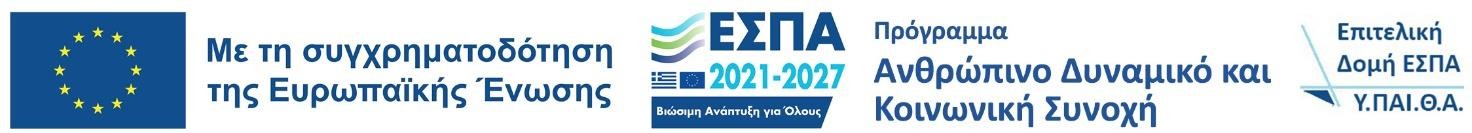 ή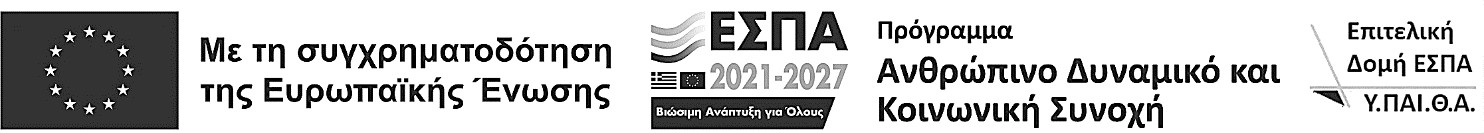 Το λογότυπο είναι διαθέσιμο στην ιστοσελίδα της ΕΔ ΕΣΠΑ του Υπουργείου Παιδείας, Θρησκευμάτων και Αθλητισμού http://www.epiteliki.minedu.gov.gr στην ενότητα Λογότυπα.Επίσης, έχουν την υποχρέωση, για την ευρύτερη προβολή και δημοσιότητα της Πράξης, να αναρτούν την αφίσα της Πράξης που θα τους αποσταλεί σε εμφανές σημείο στους χώρους των Περιφερειακών Διευθύνσεων ΠΕ και ΔΕ, των ΔΠΕ και ΔΔΕ, καθώς και των σχολικών μονάδων ΠΕ και ΔΕ που υλοποιούν την Πράξη.Για το σχολικό έτος 2023-2024, η Επιτελική Δομή ΕΣΠΑ του Υ.ΠΑΙ.Θ.A θα προβεί στο σχεδιασμό, αναπαραγωγή και αποστολή αφίσας προβολής και δημοσιότητας, καθώς και ψηφιακού υλικού προβολής και δημοσιότητας της Πράξης «Ενίσχυση και ενδυνάμωση της κοινωνικοσυναισθηματικής ανάπτυξης και ανθεκτικότητας των μαθητών μέσω του θεσμού Ψυχολόγου και του Κοινωνικού λειτουργού», με κωδικό ΟΠΣ: 6001779 του Τομεακού Προγράμματος: «Ανθρώπινο Δυναμικό και Κοινωνική Συνοχή», του ΕΣΠΑ 2021-2027. Στις επόμενες σχολικές χρονιές εφαρμογής της Πράξης θα πραγματοποιείται ανατύπωση και αποστολή της αφίσας στις ΔΠΕ/ΔΔΕ/ΠΔΕ σε επαρκή αριθμό για τη συνεχή και μέγιστη εξασφάλιση της προβολής και δημοσιότητας της Πράξης.Η αφίσα θα είναι διαθέσιμη και στην ιστοσελίδα της ΕΔ ΕΣΠΑ (http://www.epiteliki.minedu.gov.gr ) σε μορφή αρχείου pdf και όλοι οι εμπλεκόμενοι φορείς οφείλουν, σε περίπτωση καταστροφής ή απώλειας της έντυπης αφίσας, να προβούν άμεσα στην εκτύπωσή της σε μέγεθος χαρτιού Α3 ή μεγαλύτερο και στην ανάρτησή της, ώστε να εξασφαλιστεί η συνεχής προβολή και δημοσιότητα της Πράξης.Οι ΔΠΕ/ΔΔΕ βεβαιώνουν τη διανομή και την ανάρτηση της αφίσας με την «Βεβαίωση ανάρτησης και διανομής αφισών» (Υπόδειγμα 8.1) που αναρτούν στην πλατφόρμα (https://invoices.espa.minedu.gov.gr/). Η Βεβαίωση προϋποθέτει την έγγραφη ενημέρωση της Διεύθυνσης Εκπαίδευσης από τις σχολικές μονάδες, με συλλογή από αυτές του Υποδείγματος 8.2. Σε περίπτωση χρήσης της πλατφόρμας invoices-schools, η έγγραφη ενημέρωση αντικαθίσταται με δημιουργία φόρμας συλλογής στοιχείων στην οποία εισέρχονται οι σχολικές μονάδες και βεβαιώνουν ηλεκτρονικά την ανάρτηση της αφίσας.ΚΕΦΑΛΑΙΟ 7: ΥΠΟΔΕΙΓΜΑΤΑ ΤΗΣ ΠΡΑΞΗΣΑΝΑΡΤΗΤΕΑ ΣΤΟ ΔΙΑΔΙΚΤΥΟΘΕΜΑ:   Ορισμός καταχωριστή δεδομένων στη Διεύθυνση Πρωτοβάθμιας/Δευτεροβάθμιας       Εκπαίδευσης…………………………………………… για την καταχώρηση και επεξεργασία στοιχείων φυσικού και οικονομικού αντικειμένου της Πράξης «Ενίσχυση και ενδυνάμωση της κοινωνικοσυναισθηματικής ανάπτυξης και ανθεκτικότητας των μαθητών μέσω του θεσμού Ψυχολόγου και του Κοινωνικού Λειτουργού»,, με κωδικό ΟΠΣ: 6001779 του Τομεακού Προγράμματος: «Ανθρώπινο Δυναμικό και Κοινωνική Συνοχή», του ΕΣΠΑ 2021-2027.Ο/Η Διευθυντής/ντρια της Διεύθυνσης Πρωτοβάθμιας/Δευτεροβάθμιας Εκπαίδευσης ……………………………..Έχοντας υπόψη:Τον Ν. 4727/2020 (ΦΕΚ Α' 184/23.09.2020) «Ψηφιακή Διακυβέρνηση (Ενσωμάτωση στην Ελληνική Νομοθεσία της Οδηγίας (ΕΕ) 2016/2102 και της Οδηγίας (ΕΕ) 2019/1024) - Ηλεκτρονικές Επικοινωνίες (Ενσωμάτωση στο Ελληνικό Δίκαιο της Οδηγίας (ΕΕ) 2018/1972) και άλλες διατάξεις.»Τη με αριθμό πρωτ. 4001/01.08.2023 (ΑΔΑ: 60ΩΠ46ΝΚΠΔ-Χ25) Απόφαση περί ορισμού του κάθε Διευθυντή Διεύθυνσης Πρωτοβάθμιας Εκπαίδευσης, του κάθε Διευθυντή Διεύθυνσης Δευτεροβάθμιας Εκπαίδευσης, του κάθε Διευθυντή Περιφερειακής Διεύθυνσης Πρωτοβάθμιας και Δευτεροβάθμιας Εκπαίδευσης, καθώς και του Γενικού Διευθυντή της Σιβιτανιδείου Δημόσιας Σχολής Τεχνών και Επαγγελμάτων, ως υπευθύνου της μισθοδοσίας και εκκαθαριστή των μηνιαίων αποδοχών και των οδοιπορικών συμπλήρωσης ωραρίου των αναπληρωτών Εκπαιδευτικών, του Ειδικού Εκπαιδευτικού Προσωπικού (ΕΕΠ) και του Ειδικού Βοηθητικού Προσωπικού (ΕΒΠ), στο πλαίσιο Πράξεων συγχρηματοδοτούμενων από τα Προγράμματα των Περιφερειών και το Τομεακό Πρόγραμμα «Ανθρώπινο Δυναμικό και Κοινωνική Συνοχή» του ΕΣΠΑ 2021- 2027, καθώς και στο πλαίσιο Έργων του ΠΔΕ για την υλοποίηση παρεμβάσεων για την ενίσχυση των σχολικών δομών του εκπαιδευτικού συστήματος.Το Π.Δ. 18/2018 (ΦΕΚ 31Α) «Οργανισμός του Υπουργείου Παιδείας και Θρησκευμάτων», όπως τροποποιείται και ισχύει, ιδίως τα άρθρα 51 & 52 για τις αρμοδιότητες των τμημάτων οικονομικών υποθέσεων των ΔΠΕ και ΔΔΕ.Τη με αρ. πρωτ. Φ.353.1./324/105657/Δ1/2002 (ΦΕΚ 1340Β) ΥΑ με θέμα «Καθορισμός των ειδικότερων καθηκόντων και αρμοδιοτήτων των προϊσταμένων των περιφερειακών υπηρεσιών πρωτοβάθμιας και δευτεροβάθμιας εκπαίδευσης, των διευθυντών και υποδιευθυντών των σχολικών μονάδων και ΣΕΚ και των συλλόγων των διδασκόντων», όπως τροποποιείται και ισχύει.Τη με αριθμ. 73277/11-08-2023 (ΑΔΑ: ΨΤΘΤΗ-6ΗΘ) Απόφαση Ένταξης της Πράξης Ενίσχυση καιενδυνάμωση της κοινωνικοσυναισθηματικής ανάπτυξης και ανθεκτικότητας των μαθητών μέσω τουθεσμού ψυχολόγου και του κοινωνικού λειτουργού, σχολικά έτη 2023-2026», με κωδικό ΟΠΣ: 6001779, του Τομεακού Προγράμματος: «Ανθρώπινο Δυναμικό και Κοινωνική Συνοχή», του ΕΣΠΑ 2021-2027.Την ανάγκη ορισμού καταχωριστή δεδομένων στη Διεύθυνση Πρωτοβάθμιας /Δευτεροβάθμιας Εκπαίδευσης για την καταχώριση και επεξεργασία στοιχείων φυσικού και οικονομικού αντικειμένου της Πράξης.Το γεγονός ότι από την παρούσα δεν προκύπτει καμία δαπάνη.ΑποφασίζουμεΤον	ορισμό	τ....	…………..……………………………………….………………………………………….	διοικητικού	υπαλλήλου/αποσπασμένου εκπαιδευτικού της Διεύθυνσης Πρωτοβάθμιας/Δευτεροβάθμιας Δευτεροβάθμιας Εκπαίδευσης………………., με αναπληρωτή τ	διοικητικό υπάλληλο / αποσπασμένο εκπαιδευτικότης Διεύθυνσης Πρωτοβάθμιας/Δευτεροβάθμιας Εκπαίδευσης	, ως καταχωριστή δεδομένων στην οικείαΔιεύθυνση για την καταχώριση και επεξεργασία στοιχείων φυσικού και οικονομικού αντικειμένου στο πλαίσιο υλοποίησης της Πράξης: «Ενίσχυση και ενδυνάμωση της κοινωνικοσυναισθηματικής ανάπτυξης και ανθεκτικότητας των μαθητών μέσω του θεσμού Ψυχολόγου και του Κοινωνικού Λειτουργού», με κωδικό ΟΠΣ: 6001779 του Τομεακού Προγράμματος: «Ανθρώπινο Δυναμικό και Κοινωνική Συνοχή», του ΕΣΠΑ 2021-2027.Η Πράξη του εξειδικεύεται στον Οδηγό Υλοποίησης και Εφαρμογής Φυσικού Αντικειμένου και Διαχείρισης Οικονομικού Αντικειμένου της Πράξης.Ο καταχωριστής θα παρέχει τις υπηρεσίες του μέχρι την λήξη του φυσικού και οικονομικού αντικειμένου της Πράξης.Ο/Η Διευθυντής/ντρια της Διεύθυνσης Πρωτοβάθμιας/ΔευτεροβάθμιαςΕκπαίδευσης(Ονοματεπώνυμο, υπογραφή και σφραγίδα του Διευθυντή Εκπαίδευσης)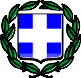 ΣΥΜΒΑΣΗ ΕΡΓΑΣΙΑΣ ΙΔΙΩΤΙΚΟΥ ΔΙΚΑΙΟΥ ΟΡΙΣΜΕΝΟΥ ΧΡΟΝΟΥ ΑΝΑΠΛΗΡΩΤΗ ΕΙΔΙΚΟΥ ΕΚΠΑΙΔΕΥΤΙΚΟΥ ΠΡΟΣΩΠΙΚΟΥ (ΕΕΠ) (ΠΛΗΡΟΥΣ ΩΡΑΡΙΟΥ)Στο Νομό……………………………………………3, σήμερα ……./…../ 202..4, σύμφωνα με την υπ αρ. 104627/ΓΔ5/7-8-2020 ΥΑ (ΦΕΚ 3344/Β/2020), με την ΚΥΑ 100548/ΓΔ5 (ΦΕΚ 3785Β/13.08.2021), σε εφαρμογή της υπ’ αρ. πρωτ.………………………………………………………… (ΑΔΑ:	)5 Απόφαση Πρόσληψης μεταξύ:α) αφενός του Υπουργείου Παιδείας, Θρησκευμάτων και Αθλητισμού που εκπροσωπείται από τον/την Διευθυντή/ντρια	Πρωτοβάθμιας/Δευτεροβάθμιας	Εκπαίδευσης	6,……………………………………………………………………….7, καλούμενου εφεξής για συντομία «πρώτος συμβαλλόμενος» και β)   αφετέρου του/της …………………………………………………………9 του ……………………………10, Α.Δ.Τ.	,Α.Φ.Μ.	……………..………………,	Δ.Ο.Υ.    ………………………………,11	κατοίκου	……………………………………12,	Ειδικού Εκπαιδευτικού Προσωπικού ειδικότητας	13, καλούμενου εφεξής για συντομία «δεύτερος συμβαλλόμενος»συμφωνήθηκαν και συνομολογήθηκαν τα ακόλουθα:Ο πρώτος συμβαλλόμενος προσλαμβάνει το δεύτερο συμβαλλόμενο για την παροχή υπηρεσιών ειδικότητας………………………………………………10 με πλήρες ωράριο, σε σχολεία αρμοδιότητας της Δ/νσης Εκπαίδευσης που τοποθετείται ή διατίθεται, κατ’ εφαρμογή των κείμενων διατάξεων, με απόφαση ή αποφάσεις του/της Διευθυντή/ντριας Εκπαίδευσης, οι οποίες θα αποτελούν αναπόσπαστο στοιχείο της παρούσας Σύμβασης. Στις σχολικές μονάδες τηρείται Απουσιολόγιο, σύμφωνα με τον Οδηγό Υλοποίησης της Πράξης, το οποίο ενημερώνεται σε ημερήσια βάση και το οποίο συνυπογράφεται / υπογράφεται κατά περίπτωση από τον δεύτερο συμβαλλόμενο υποχρεωτικά.Η διάρκεια της παρούσας Σύμβασης ορίζεται από ……………11 έως την λήξη του διδακτικού έτους         12 Ιουνίου202…, ή όπως ισχύει κάθε φορά, οπότε και λύεται αυτοδίκαια. Επίσης, η παρούσα σύμβαση λύεται μεκαταγγελία για σπουδαίο λόγο σύμφωνα με το άρθρο 53 του Π.Δ. 410/1988 (Α’ 191) σε συνδυασμό με την παρ. 3 του άρθρου 4 του ν. 4057/2012 (Α’ 54).Το   ύψος    των    μικτών    μηνιαίων    αποδοχών    ανέρχεται    στο    ποσό    των    ……………………………………………………..………………………………………………13, κατ’ εφαρμογή των κείμενων διατάξεων, όπως ισχύουν, και το οποίο θα αναπροσαρμόζεται ανάλογα εφόσον υπάρξουν μεταβολές στα στοιχεία που προσδιορίζουν τις μηνιαίες αποδοχές (πχ. αναγνώριση προϋπηρεσίας, κλπ), των οποίων οι διοικητικές πράξεις αποτελούν αναπόσπαστο μέρος της παρούσας.Η παρούσα σύμβαση συνάπτεται στο πλαίσιο της Πράξης: «Ενίσχυση και ενδυνάμωση της κοινωνικοσυναισθηματικής ανάπτυξης και ανθεκτικότητας των μαθητών μέσω του θεσμού Ψυχολόγου και του Κοινωνικού Λειτουργού», με κωδικό ΟΠΣ: 6001779 του Τομεακού Προγράμματος: «Ανθρώπινο Δυναμικό καιΚοινωνική Συνοχή», του ΕΣΠΑ 2021-2027, με Δικαιούχο την Επιτελική Δομή ΕΣΠΑ του Υπουργείου Παιδείας, Θρησκευμάτων και Αθλητισμού.Η παρούσα αναγνώστηκε, βεβαιώθηκε και υπογράφηκε από τους δύο συμβαλλόμενους σε δύο (2) πρωτότυπα, από τα οποία ο πρώτος συμβαλλόμενος έλαβε ένα (1) και ο δεύτερος συμβαλλόμενος ένα (1).Οδηγίες* Σε περίπτωση που δεν είναι δυνατό να προσδιορισθεί το ακριβές ποσό που θα συμπεριλαμβάνει την προϋπηρεσία και όλα τα επιδόματα αναφέρεται το ποσό που αντιστοιχεί στο εισαγωγικό μισθολογικό κλιμάκιο ΜΚ1.ΠΕΡΙΛΗΨΗ ΣΥΜΒΑΣΗΣ ΕΡΓΑΣΙΑΣ ΑΝΑΠΛΗΡΩΤΗ ΕΙΔΙΚΟΥ ΕΚΠΑΙΔΕΥΤΙΚΟΥ ΠΡΟΣΩΠΙΚΟΥ (ΕΕΠ) (ΠΛΗΡΟΥΣ ΩΡΑΡΙΟΥ)Στο Νομό……………………………………………, σήμερα ……./…../ 202.., σύμφωνα με την υπ αρ. 104627/ΓΔ5/7-8-2020 ΥΑ (ΦΕΚ 3344/Β/2020), με την ΚΥΑ 100548/ΓΔ5 (ΦΕΚ 3785Β/13.08.2021), σε εφαρμογή της υπ’ αρ. πρωτ.………………………………………………………… (ΑΔΑ:	) Απόφαση Πρόσληψης μεταξύ:α) του Υπουργείου Παιδείας, Θρησκευμάτων και Αθλητισμού που εκπροσωπείται από τον/την Διευθυντή/ντρια της Διεύθυνσης Πρωτοβάθμιας/Δευτεροβάθμιας Εκπαίδευσης …………...…………..,	καιβ)	του/της …………………………………………του ………………………, Ειδικού Εκπαιδευτικού Προσωπικού, ειδικότητας…………...υπεγράφη σύμβαση εργασίας ιδιωτικού δικαίου ορισμένου χρόνου στο πλαίσιο της Πράξης: «Ενίσχυση και ενδυνάμωση της κοινωνικοσυναισθηματικής ανάπτυξης και ανθεκτικότητας των μαθητών μέσω του θεσμού Ψυχολόγου και του Κοινωνικού Λειτουργού»     με κωδικό ΟΠΣ: 6001779 του Τομεακού Προγράμματος:«Ανθρώπινο Δυναμικό και Κοινωνική Συνοχή», του ΕΣΠΑ 2021-2027, με δικαιούχο την Επιτελική Δομή ΕΣΠΑ του Υπουργείου Παιδείας, Θρησκευμάτων και Αθλητισμού.Η διάρκεια της παρούσας Σύμβασης ορίζεται από ………… έως την λήξη του διδακτικού έτους 10       Ιουνίου 202…, ήόπως ισχύει κάθε φορά. Αντικείμενο της σύμβασης είναι η παροχή υπηρεσιών ειδικότητας ……………………8 με πλήρες ωράριο, σε σχολεία αρμοδιότητας της Διεύθυνσης Εκπαίδευσης που τοποθετείται ή διατίθεται σύμφωνα με τις κείμενες διατάξεις.Το ύψος των μικτών αποδοχών ανέρχεται στο ποσό των ………………..11 Ευρώ, κατ’ εφαρμογή των κείμενων διατάξεων, όπως ισχύουν, και το οποίο θα αναπροσαρμόζεται ανάλογα εφόσον υπάρξουν μεταβολές στα στοιχεία που προσδιορίζουν τις μηνιαίες αποδοχές (πχ. Αναγνώριση προϋπηρεσίας, κλπ), των οποίων οι διοικητικές πράξεις αποτελούν αναπόσπαστο μέρος της παρούσας.(Ονοματεπώνυμο, υπογραφή και σφραγίδατου Διευθυντή της Διεύθυνσης Πρωτοβάθμιας/Δευτεροβάθμιας Εκπαίδευσης)Οδηγίες* Σε περίπτωση που δεν είναι δυνατό να προσδιορισθεί το ακριβές ποσό που θα συμπεριλαμβάνει την προϋπηρεσία και όλα τα επιδόματα αναφέρεται το ποσό που αντιστοιχεί στο εισαγωγικό μισθολογικό κλιμάκιο ΜΚ1.…../……/……..Η δηλούσα / O δηλώνΕπισημαίνεται ότι, η σωστή & καθαρογραμμένη συμπλήρωση του Δελτίου Απογραφής είναι υποχρέωση του Αναπληρωτή. Ο εκάστοτε παραλήπτης των δικαιολογητικών πρόσληψης έχει την ευθύνη ελέγχου της ορθότητας των κατατεθειμένων δικαιολογητικών και την απόρριψη όσων είναι πλημμελώς ή μη ευκρινώς συμπληρωμέναΘΕΜΑ: «Απόφαση τοποθέτησης-διάθεσης αναπληρωτών Ειδικού Εκπαιδευτικού Προσωπικού σε Σχολικές Μονάδες   της   Διεύθυνσης   Πρωτοβάθμιας/Δευτεροβάθμιας   Εκπαίδευσης	στοπλαίσιο της Πράξης «Ενίσχυση και ενδυνάμωση της κοινωνικοσυναισθηματικής ανάπτυξης και ανθεκτικότητας των μαθητών μέσω του θεσμού Ψυχολόγου και του Κοινωνικού Λειτουργού», με κωδικό ΟΠΣ: 6001779.Ο/Η Διευθυντής/ντρια της Διεύθυνσης Πρωτοβάθμιας/Δευτεροβάθμιας Εκπαίδευσης ……………………………..Έχοντας υπόψη:Τη με αρ. πρωτ. ………./…..-……-…….. (ΑΔΑ	) Απόφαση Πρόσληψης των αναπληρωτών ΕΕΠστο πλαίσιο της Πράξης του Θέματος.Τον Ν. 4727/2020 (ΦΕΚ Α' 184/23.09.2020) «Ψηφιακή Διακυβέρνηση (Ενσωμάτωση στην Ελληνική Νομοθεσία της Οδηγίας (ΕΕ) 2016/2102 και της Οδηγίας (ΕΕ) 2019/1024) - Ηλεκτρονικές Επικοινωνίες (Ενσωμάτωση στο Ελληνικό Δίκαιο της Οδηγίας (ΕΕ) 2018/1972) και άλλες διατάξεις.»Την με αριθμ. πρωτ. 104627/ΓΔ5 ΥΑ (ΦΕΚ 3344Β 10.08.2020) με Θέμα: Ρύθμιση θεμάτων πρόσληψης και τοποθέτησης αναπληρωτών και ωρομίσθιων εκπαιδευτικών, μελών Ειδικού Εκπαιδευτικού Προσωπικού (Ε.Ε.Π.) και Ειδικού Βοηθητικού Προσωπικού (Ε.Β.Π.).Την με αριθμ. πρωτ. 100548/ΓΔ5 (ΦΕΚ 3785Β/13.08.2021) ΚΥΑ με θέμα: Διαδικασία σύναψης ψηφιακών συμβάσεων εργασίας Ιδιωτικού Δικαίου Ορισμένου Χρόνου για τους αναπληρωτές και ωρομισθίους εκπαιδευτικούς και μέλη Ειδικού Εκπαιδευτικού Προσωπικού και Ειδικού Βοηθητικού Προσωπικού.Την υπ’ αρ. πρωτ. 73277/11-08-2023 (ΑΔΑ: ΨΤΘΤΗ-6ΗΘ) Απόφαση Ένταξης της Πράξης: «Ενίσχυση και ενδυνάμωση της κοινωνικοσυναισθηματικής ανάπτυξης και ανθεκτικότητας των μαθητών μέσω του θεσμού Ψυχολόγου και του Κοινωνικού Λειτουργού»,, με κωδικό ΟΠΣ: 6001779.…………………………….. (συμπληρώνεται με άλλα έχοντας υπόψη που απαιτούνται κατά την κρίση της Διεύθυνσης Εκπαίδευσης).Την ανάγκη τοποθέτησης των αναπληρωτών ΕΕΠ που προσελήφθησαν στο πλαίσιο της Πράξης του θέματος.ΑποφασίζουμεΤην τοποθέτηση των κάτωθι αναπληρωτών Ειδικού Εκπαιδευτικού Προσωπικού (ΕΕΠ) στο πλαίσιο της εν λόγω Πράξης ως εξής: : «Ενίσχυση και ενδυνάμωση της κοινωνικοσυναισθηματικής ανάπτυξης και ανθεκτικότητας των μαθητών μέσω του θεσμού Ψυχολόγου και του Κοινωνικού Λειτουργού», με κωδικό ΟΠΣ: 6001779.Ο-Η Δ/ντής/ντρια της ΔιεύθυνσηςΠρωτοβάθμιας/Δευτεροβάθμιας Εκπαίδευσης(Ονοματεπώνυμο, Υπογραφή & Σφραγίδα)Το έντυπο συμπληρώνεται από τον αναπληρωτή ΕΕΠ κατά την ανάληψη υπηρεσίας στη σχολική μονάδα ή στην οικεία Δ/νση Εκπ/σης.Π Ρ Α Ξ Η Α Ν Α Λ Η Ψ Η Σ Υ Π Η Ρ Ε Σ Ι Α ΣΗμερ. ……/……./20… Αρ. Πρωτ. ………..…..Ο/Η αναπληρωτής/τρια ΕΕΠ(Υπογραφή)Βεβαιώνεται ότι οι ημέρες & οι ώρες απασχόλησης στη σχολική μονάδα είναι σύμφωνες με την Απόφαση Τοποθέτησης/Διάθεσης του/της αναπληρωτή/τριας ΕΕΠ. Επίσης, δηλώνεται υπεύθυνα ότι η στήλη ΩΡΕΣ ΕΡΓΑΣΙΑΣ είναι σύμφωνη με το προβλεπόμενο ωράριο εργασίας του ΕΕΠ.Ο/Η ΔΙΕΥΘΥΝΤΗΣ/ΝΤΡΙΑ(Υπογραφή – Σφραγίδα).ΕΠΙΣΗΜΑΝΣΗ: Το Απουσιολόγιο συμπληρώνεται σύμφωνα με τις ακόλουθες οδηγίες (βλ. επόμενη σελίδα)ΟΔΗΓΙΕΣ ΣΥΜΠΛΗΡΩΣΗΣ ΤΟΥ ΑΤΟΜΙΚΟΥ ΗΜΕΡΗΣΙΟΥ ΑΠΟΥΣΙΟΛΟΓΙΟΥ ΕΚΠΑΙΔΕΥΤΙΚΩΝΤο Ατομικό Ημερήσιο Απουσιολόγιο εκδίδεται για κάθε μήνα του διδακτικού έτους και συμπληρώνεται την 1η ημέρα κάθε μήνα για το διάστημα του προηγούμενου μήνα και πρέπει να φέρει τις απαιτούμενες υπογραφές και σφραγίδες.Το Ατομικό Ημερήσιο Απουσιολόγιο ελέγχεται και υπογράφεται ΥΠΟΧΡΕΩΤΙΚΑ από τον αναπληρωτή ΕΕΠ και τον Διευθυντή της Σχολικής Μονάδας, ακόμη και σε περίπτωση που δεν υπάρχουν άδειες/απεργίες/απουσίες (κενό Απουσιολόγιο).Σε περίπτωση μακροχρόνιας απουσίας (π.χ. άδεια κύησης, κλπ) το Απουσιολόγιο συμπληρώνεται, υπογράφεται και σφραγίζεται μόνο από τον Διευθυντή της Σχολικής Μονάδας.Σε περίπτωση που το Απουσιολόγιο αναρτάται στην πλατφόρμα (invoices-schools), το πρωτότυπο παραμένει στο Σχολείο. Εάν το πρωτότυπο αποστέλλεται στη Δ/νση Εκπ/σης, στο Σχολείο φυλάσσεται αντίγραφο του Απουσιολογίου.Στη στήλη «ΩΡΟΛΟΓΙΟ ΠΡΟΓΡΑΜΜΑ» αναγράφεται ο αριθμός των ωρών που προβλέπεται κάθε ημέρα με βάση το τελευταίο εν ισχύι, εγκεκριμένο ωρολόγιο πρόγραμμα της σχολικής μονάδας.Η Στήλη «ΩΡΟΛΟΓΙΟ ΠΡΟΓΡΑΜΜΑ» δεν συμπληρώνεται σε μη εργάσιμες ημέρες (Σ/Κ, Επίσημες αργίες, Τοπικές αργίες, Πάσχα, Χριστούγεννα, κλπ)Στη στήλη «ΑΙΤΙΟΛΟΓΙΑ (ΕΙΔΟΣ ΑΔΕΙΑΣ / ΑΠΕΡΓΙΑ/ ΣΤΑΣΗ ΕΡΓΑΣΙΑΣ /ΑΠΟΥΣΙΑ)» αναγράφεται η αιτιολογία της απουσίας.Στη στήλη «ΔΙΕΥΚΡΙΝΙΣΕΙΣ» αναγράφονται πρόσθετες επεξηγήσεις όπως:«Ενέργειες προετοιμασίας για την έναρξη των μαθημάτων», για το χρονικό διάστημα από 01/09/20… μέχρι την έναρξη των μαθημάτων.«Ενέργειες ολοκλήρωσης διδακτικού έτους», για το χρονικό διάστημα από τη λήξη των μαθημάτων μέχρι τη λήξη του διδακτικού έτους (21/6 για την Α/θμια και 30/6 για τη Β/θμια)«Καθαρά Δευτέρα», «Διακοπές Πάσχα», «Διακοπές Χριστουγέννων», τοπικές αργίες, (π.χ. εορτασμός πολιούχου αγίου) στις αντίστοιχες ημερομηνίες.Άλλες διευκρινίσεις, παραδείγματος χάριν σε περίπτωση στάσεων εργασίας την ίδια ημέρα, αναγράφεται η προκηρυχθείσα στάση).Σε περίπτωση που το Απουσιολόγιο αναρτάται στην πλατφόρμα (invoices-schools), το πρωτότυπο παραμένει στο Σχολείο.Ο/Η Διευθυντής/ντρια της Σχολικής Μονάδας(Υπογραφή, Ονοματεπώνυμο, Σφραγίδα)1 Μαθητής/ Μαθήτρια που υποστηρίζεται από περισσότερους τους ενός επιλέξιμους αναπληρωτές προσμετράται ΜΙΑ φοράΟ/Η Βεβαιών/ούσα Διευθυντής/ντριατης Διεύθυνσης Πρωτοβάθμιας/ Δευτεροβάθμιας Εκπαίδευσης …………………………..(Υπογραφή, Ονοματεπώνυμο, Σφραγίδα)ΒΕΒΑΙΩΣΗ ΑΝΑΡΤΗΣΗΣ ΚΑΙ ΔΙΑΝΟΜΗΣ ΑΦΙΣΩΝΒεβαιώνουμε ότι:Πραγματοποιήθηκε η διανομή των αφισών δημοσιότητας της Πράξης «Ενίσχυση και ενδυνάμωση της κοινωνικοσυναισθηματικής ανάπτυξης και ανθεκτικότητας των μαθητών μέσω του θεσμού ψυχολόγου και του κοινωνικού λειτουργού», με κωδικό ΟΠΣ: 6001779 του Τομεακού Προγράμματος: «Ανθρώπινο Δυναμικό και Κοινωνική Συνοχή», του ΕΣΠΑ 2021-2027, σε όλους τους εμπλεκόμενους φορείς, σύμφωνα με τις οδηγίες της σχετικής εγκυκλίου της ΕΔ ΕΣΠΑ του Υπουργείου Παιδείας, Θρησκευμάτων και Αθλητισμού.Πραγματοποιήθηκε η ανάρτηση της αφίσας σε εμφανή σημεία των ως άνω φορέων καθώς και στη Διεύθυνση Πρωτοβάθμιας/Δευτεροβάθμιας Εκπαίδευσης	, για ενημέρωση των ενδιαφερομένων.Ο Διευθυντής της Διεύθυνσης Πρωτοβάθμιας / ΔευτεροβάθμιαςΕκπαίδευσης(Υπογραφή, Ονοματεπώνυμο – Σφραγίδα Διεύθυνσης)ΒΕΒΑΙΩΣΗ ΑΝΑΡΤΗΣΗΣ ΑΦΙΣΩΝΒεβαιώνουμε ότι:Παρελήφθησαν οι αφίσες δημοσιότητας της «Ενίσχυση και ενδυνάμωση της κοινωνικοσυναισθηματικής ανάπτυξης και ανθεκτικότητας των μαθητών μέσω του θεσμού ψυχολόγου και του κοινωνικού λειτουργού», με κωδικό ΟΠΣ: 6001779 του Τομεακού Προγράμματος: «Ανθρώπινο Δυναμικό και Κοινωνική Συνοχή», του ΕΣΠΑ 2021-2027, σε όλους τους εμπλεκόμενους φορείς, σύμφωνα με τις οδηγίες της σχετικής εγκυκλίου της ΕΔ ΕΣΠΑ του Υπουργείου Παιδείας, Θρησκευμάτων και Αθλητισμού.Πραγματοποιήθηκε	η	ανάρτηση	της	αφίσας	σε	εμφανές	σημείο	της	σχολικής	μονάδας.…………………………………………….Ο/Η ΒΕΒΑΙΩΝ/ΟΥΣΑ ΔΙΕΥΘΥΝΤΗΣ/ΝΤΡΙΑ ΤΟΥ ΣΧΟΛΕΙΟΥ(Υπογραφή – Σφραγίδα)ΑΔΑΑριθμός Διαδικτυακής ΑνάρτησηςΑΠΔΑναλυτική Περιοδική ΔήλωσηΔΟΥΔημόσια Οικονομική ΥπηρεσίαΔΕΔευτεροβάθμια ΕκπαίδευσηΔΠΕΔιεύθυνση Πρωτοβάθμιας ΕκπαίδευσηςΔΔΕΔιεύθυνση Δευτεροβάθμιας ΕκπαίδευσηςΔΣΠΟΠΕΔιεύθυνση Σπουδών, Προγραμμάτων και Οργάνωσης ΠρωτοβάθμιαςΕκπαίδευσηςΔΥΠΑΔημόσια Υπηρεσία ΑπασχόλησηςΕΑΠΕνιαία Αρχή ΠληρωμώνΕ.Δ.ΕΛΕπιτροπή Δημοσιονομικού ΕλέγχουΕΔ ΕΣΠΑΕπιτελική Δομή ΕΣΠΑΕΕΠΕιδικό Εκπαιδευτικό ΠροσωπικόΕΚΤ+Ευρωπαϊκό Κοινωνικό Ταμείο+ΕΣΠΑΕταιρικό Σύμφωνο Περιφερειακής Ανάπτυξης 2021-2027ΕΥΔΕιδική Υπηρεσία ΔιαχείρισηςΕΦΚΑΕνιαίος Φορέας Κοινωνικής ΑσφάλισηςInvoicesΠλατφόρμα ανάρτησης για την διακίνηση παραστατικών μεταξύ ΔιευθύνσεωνΕκπαίδευσης και Επιτελικής Δομής ΕΣΠΑInvoices-schoolsΠλατφόρμα ανάρτησης για την διακίνηση παραστατικών μεταξύ ΣχολικώνΜονάδων και Διευθύνσεων ΕκπαίδευσηςΚΥΑΚοινή Υπουργική ΑπόφασηΜΚΜισθολογικό ΚλιμάκιοΟΠΣΔΟλοκληρωμένο Πληροφοριακό Σύστημα Διαχείρισης οικονομικών καιστατιστικών στοιχείων της ΠράξηςΠΕΠρωτοβάθμια ΕκπαίδευσηΠΔΠροεδρικό ΔιάταγμαΠΔΕΠρόγραμμα Δημοσίων ΕπενδύσεωνΥΑΥπουργική ΑπόφασηΥ.ΠΑΙ.Θ.Α.Υπουργείο Παιδείας, Θρησκευμάτων και Αθλητισμού«Ενίσχυση και ενδυνάμωση της κοινωνικοσυναισθηματικής ανάπτυξης και ανθεκτικότητας των μαθητών μέσω του θεσμού ψυχολόγου και του κοινωνικού λειτουργού»,με κωδικό ΟΠΣ: 6001779«Ενίσχυση και ενδυνάμωση της κοινωνικοσυναισθηματικής ανάπτυξης και ανθεκτικότητας των μαθητών μέσω του θεσμού ψυχολόγου και του κοινωνικού λειτουργού»,με κωδικό ΟΠΣ: 6001779ΠΡΟΣΚΛΗΣΗKωδ. ΕΚΠ02, Α/Α ΟΠΣ ΕΣΠΑ: 2626, Έκδοση: 1/0.υπ’ αρ. πρωτ. 57185/22-06-2023 (ΑΔΑ: 9ΥΚΟ46ΜΤΛΡ-29Ο)ΤΙΤΛΟΣ ΠΡΟΣΚΛΗΣΗΣ«Παρεμβάσεις στην α’βάθμια και β’βάθμια εκπαίδευση για την υποστήριξη και ενίσχυση της συμπεριληπτικής εκπαίδευσης, τη μείωση της πρόωρης εγκατάλειψης του σχολείου και την ενίσχυση / διασφάλιση τηςισότιμης πρόσβασης»ΤΟΜΕΑΚΟΠΡΟΓΡΑΜΜΑ«Ανθρώπινο Δυναμικό και Κοινωνική Συνοχή»ΤΑΜΕΙΟΕΥΡΩΠΑΪΚΟ ΚΟΙΝΩΝΙΚΟ ΤΑΜΕΙΟ +ΦΟΡΕΑΣ ΥΛΟΠΟΙΗΣΗΣ (ΔΙΚΑΙΟΥΧΟΣ)ΕΔ ΕΣΠΑ Υπουργείου Παιδείας, Θρησκευμάτων και ΑθλητισμούΦΟΡΕΙΣ ΛΕΙΤΟΥΡΓΙΑΣΓενική Διεύθυνση Εκπαιδευτικού Προσωπικού Αθμιας και Βθμιας ΕκπαίδευσηςΓενική	Διεύθυνση	Σπουδών	Πρωτοβάθμιας	και	Δευτεροβάθμιας ΕκπαίδευσηςΑυτοτελές Τμήμα Ειδικού Εκπαιδευτικού Προσωπικού & Ειδικού Βοηθητικού ΠροσωπικούΠεριφερειακές	Διευθύνσεις	Πρωτοβάθμιας	&	Δευτεροβάθμιας ΕκπαίδευσηςΔιευθύνσεις Πρωτοβάθμιας και Δευτεροβάθμιας ΕκπαίδευσηςΔιευθυντές Σχολικών ΜονάδωνΥποέργοΚΑΤΗΓΟΡΙΕΣ ΠΕΡΙΦΕΡΕΙΩΝΚΑΤΗΓΟΡΙΕΣ ΠΕΡΙΦΕΡΕΙΩΝΚΑΤΗΓΟΡΙΕΣ ΠΕΡΙΦΕΡΕΙΩΝΚΑΤΗΓΟΡΙΕΣ ΠΕΡΙΦΕΡΕΙΩΝ1ΛΑΠ1Ανατολική Μακεδονία και Θράκη, Κεντρική Μακεδονία,Ήπειρος, Θεσσαλία, Δυτική Ελλάδα Δυτική Μακεδονία, Στερεά Ελλάδα, Ιόνια Νησιά,Πελοπόννησος, Βόρειο Αιγαίο, ΚρήτηΑνατολική Μακεδονία και Θράκη, Κεντρική Μακεδονία,Ήπειρος, Θεσσαλία, Δυτική Ελλάδα Δυτική Μακεδονία, Στερεά Ελλάδα, Ιόνια Νησιά,Πελοπόννησος, Βόρειο Αιγαίο, ΚρήτηΑνατολική Μακεδονία και Θράκη, Κεντρική Μακεδονία,Ήπειρος, Θεσσαλία, Δυτική Ελλάδα Δυτική Μακεδονία, Στερεά Ελλάδα, Ιόνια Νησιά,Πελοπόννησος, Βόρειο Αιγαίο, ΚρήτηΑνατολική Μακεδονία και Θράκη, Κεντρική Μακεδονία,Ήπειρος, Θεσσαλία, Δυτική Ελλάδα Δυτική Μακεδονία, Στερεά Ελλάδα, Ιόνια Νησιά,Πελοπόννησος, Βόρειο Αιγαίο, Κρήτη2ΜΕΤΜΕΤ2Αττική, Νότιο ΑιγαίοΑττική, Νότιο ΑιγαίοΑττική, Νότιο ΑιγαίοΑττική, Νότιο ΑιγαίοΥΠΟΔΕΙΓΜΑ 1ΑΠΟΦΑΣΗ ΟΡΙΣΜΟΥ ΚΑΤΑΧΩΡΙΣΤΗ ΣΕ ΔΠΕ/ΔΔΕΥΠΟΔΕΙΓΜΑ 2.1.ΣΧΕΔΙΟ ΣΥΜΒΑΣΗΣ ΑΝΑΠΛΗΡΩΤΗ ΕΙΔΙΚΟΥ ΕΚΠΑΙΔΕΥΤΙΚΟΥ ΠΡΟΣΩΠΙΚΟΥ (ΕΕΠ)/ΠΛΗΡΟΥΣ ΩΡΑΡΙΟΥ ΠΕ/ΔΕΥΠΟΔΕΙΓΜΑ 2.2.ΣΧΕΔΙΟ ΠΕΡΙΛΗΨΗΣ ΣΥΜΒΑΣΗΣ ΑΝΑΠΛΗΡΩΤΗ ΕΙΔΙΚΟΥ ΕΚΠΑΙΔΕΥΤΙΚΟΥ ΠΡΟΣΩΠΙΚΟΥ (ΕΕΠ)/ ΠΛΗΡΟΥΣ ΩΡΑΡΙΟΥ ΠΕ/ΔΕΥΠΟΔΕΙΓΜΑ 3ΔΕΛΤΙΟ ΑΠΟΓΡΑΦΗΣ ΑΝΑΠΛΗΡΩΤΗ ΕΕΠΥΠΟΔΕΙΓΜΑ 4ΣΧΕΔΙΟ ΑΠΟΦΑΣΗΣ ΤΟΠΟΘΕΤΗΣΗΣ - ΔΙΑΘΕΣΗΣ ΑΝΑΠΛΗΡΩΤΗ ΕΕΠΥΠΟΔΕΙΓΜΑ 5ΠΡΑΞΗ ΑΝΑΛΗΨΗΣ ΥΠΗΡΕΣΙΑΣ ΑΝΑΠΛΗΡΩΤΗ ΕΕΠΥΠΟΔΕΙΓΜΑ 6ΗΜΕΡΗΣΙΟ ΑΤΟΜΙΚΟ ΑΠΟΥΣΙΟΛΟΓΙΟ ΑΝΑΠΛΗΡΩΤΗ ΕΕΠΥΠΟΔΕΙΓΜΑ 7.1.ΣΥΓΚΕΝΤΡΩΤΙΚΗ ΚΑΤΑΓΡΑΦΗ ΤΙΜΩΝ ΔΕΙΚΤΗ ΑΠΟ ΤΙΣ ΣΧΟΛΙΚΕΣ ΜΟΝΑΔΕΣΥΠΟΔΕΙΓΜΑ 7.2.ΣΥΓΚΕΝΤΡΩΤΙΚΗ ΚΑΤΑΓΡΑΦΗ ΤΙΜΩΝ ΔΕΙΚΤΗ ΑΠΟ ΤΙΣ ΔΙΕΥΘΥΝΣΕΙΣ ΕΚΠΑΙΔΕΥΣΗΣΥΠΟΔΕΙΓΜΑ 8.1ΒΕΒΑΙΩΣΗ ΑΝΑΡΤΗΣΗΣ ΑΦΙΣΑΣ ΑΠΌ ΤΙΣ ΔΙΕΥΘΎΝΣΕΙΣ ΕΚΠΑΊΔΕΥΣΗΣ ΠΕ/ΔΕΥΠΟΔΕΙΓΜΑ 8.2ΒΕΒΑΙΩΣΗ ΠΑΡΑΛΑΒΗΣ ΚΑΙ ΑΝΑΡΤΗΣΗΣ ΑΦΙΣΩΝ ΑΠΌ ΤΙΣ ΣΧΟΛΙΚΈΣ ΜΟΝΆΔΕΣ ΠΕ/ΔΕ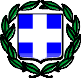 ΕΛΛΗΝΙΚΗ ΔΗΜΟΚΡΑΤΙΑΥΠΟΥΡΓΕΙΟ ΠΑΙΔΕΙΑΣ, ΘΡΗΣΚΕΥΜΑΤΩΝ ΚΑΙ ΑΘΛΗΤΙΣΜΟΥΔΙΕΥΘΥΝΣΗΠΡΩΤΟΒΑΘΜΙΑΣ/ ΔΕΥΤΕΡΟΒΑΘΜΙΑΣ ΕΚΠΑΙΔΕΥΣΗΣ…………………………………………ΕΛΛΗΝΙΚΗ ΔΗΜΟΚΡΑΤΙΑΥΠΟΥΡΓΕΙΟ ΠΑΙΔΕΙΑΣ, ΘΡΗΣΚΕΥΜΑΤΩΝ ΚΑΙ ΑΘΛΗΤΙΣΜΟΥΔΙΕΥΘΥΝΣΗΠΡΩΤΟΒΑΘΜΙΑΣ/ ΔΕΥΤΕΡΟΒΑΘΜΙΑΣ ΕΚΠΑΙΔΕΥΣΗΣ…………………………………………ΕΛΛΗΝΙΚΗ ΔΗΜΟΚΡΑΤΙΑΥΠΟΥΡΓΕΙΟ ΠΑΙΔΕΙΑΣ, ΘΡΗΣΚΕΥΜΑΤΩΝ ΚΑΙ ΑΘΛΗΤΙΣΜΟΥΔΙΕΥΘΥΝΣΗΠΡΩΤΟΒΑΘΜΙΑΣ/ ΔΕΥΤΕΡΟΒΑΘΜΙΑΣ ΕΚΠΑΙΔΕΥΣΗΣ…………………………………………ΕΥΡΩΠΑΪΚΗ ΕΝΩΣΗΕΥΡΩΠΑΪΚΟ ΚΟΙΝΩΝΙΚΟ ΤΑΜΕΙΟ (ΕΚΤ)Ημερομηνία: ………………..Αριθ. πρωτ: ………………….Ταχ. Δ/νση:………………………………….Τ.Κ. - Πόλη:………………………………….Ιστοσελίδα:………………………………….ΑΠΟΦΑΣΗΠληροφορίες:………………………………….Τηλέφωνο:………………………………….ΑΝΑΡΤΗΤΕΑ ΣΤΟ ΔΙΑΔΙΚΤΥΟΕΛΛΗΝΙΚΗ ΔΗΜΟΚΡΑΤΙΑΥΠΟΥΡΓΕΙΟ ΠΑΙΔΕΙΑΣ, ΘΡΗΣΚΕΥΜΑΤΩΝ ΚΑΙ ΑΘΛΗΤΙΣΜΟΥ-----ΠΕΡΙΦΕΡΕΙΑΚΗ ΔΙΕΥΘΥΝΣΗ ΠΡΩΤΟΒΑΘΜΙΑΣ ΚΑΙ ΔΕΥΤΕΡΟΒΑΘΜΙΑΣ ΕΚΠΑΙΔΕΥΣΗΣ…..……………………………1ΔΙΕΥΘΥΝΣΗ ΠΡΩΤΟΒΑΘΜΙΑΣ/ΔΕΥΤΕΡΟΒΑΘΜΙΑΣΕΚΠΑΙΔΕΥΣΗΣ	2ΕΥΡΩΠΑΪΚΗ ΕΝΩΣΗΕΥΡΩΠΑΪΚΟ ΚΟΙΝΩΝΙΚΟ ΤΑΜΕΙΟ (ΕΚΤ)(Ονοματεπώνυμο, υπογραφή και σφραγίδατου Διευθυντή Εκπαίδευσης)(Ονοματεπώνυμο και υπογραφή του αναπληρωτή ΕΕΠ)1Περιφέρεια10Λεκτικό ειδικότητας2Δ/νση Εκπαίδευσης11Ημ/νία έναρξης είναι η ημερομηνία ανάληψης υπηρεσίας του αναπληρωτή3Νομός που αντιστοιχεί στην Δ/νση Εκπαίδευσης12Ημ/νία λήξης 21/06 για την Α/θμια και 30/06 για την Β/θμια Εκπαίδευση4Ημερομηνία13Ποσό (αριθμ. και ολογράφως), σύμφωνα με την προϋπηρεσία και τα επιδόματα του αναπληρωτή*5Αρ. πρωτ. Απόφασης Πρόσληψης146Όνομα και επώνυμο αναπληρωτή157Πατρώνυμο αναπληρωτή8Α.Δ.Τ. , Α.Φ.Μ., Δ.Ο.Υ. αναπληρωτή9Ταχ. δ/νση αναπληρωτήΑΝΑΡΤΗΤΕΑ ΣΤΟ ΔΙΑΔΙΚΤΥΟ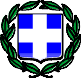 ΕΛΛΗΝΙΚΗ ΔΗΜΟΚΡΑΤΙΑΥΠΟΥΡΓΕΙΟ ΠΑΙΔΕΙΑΣ, ΘΡΗΣΚΕΥΜΑΤΩΝ ΚΑΙ ΑΘΛΗΤΙΣΜΟΥ-----ΕΥΡΩΠΑΪΚΗ ΕΝΩΣΗΕΥΡΩΠΑΪΚΟ ΚΟΙΝΩΝΙΚΟ ΤΑΜΕΙΟ (ΕΚΤ)ΠΕΡΙΦΕΡΕΙΑΚΗ ΔΙΕΥΘΥΝΣΗ ΠΡΩΤΟΒΑΘΜΙΑΣ ΚΑΙ ΔΕΥΤΕΡΟΒΑΘΜΙΑΣ ΕΚΠΑΙΔΕΥΣΗΣ.......ΔΙΕΥΘΥΝΣΗ ΠΡΩΤΟΒΑΘΜΙΑΣ/ΔΕΥΤΕΡΟΒΑΘΜΙΑΣ ΕΚΠΑΙΔΕΥΣΗΣ.........1Περιφέρεια8Λεκτικό ειδικότητας2Δ/νση Εκπαίδευσης9Ημ/νία έναρξης είναι η ημερομηνία ανάληψης υπηρεσίας του αναπληρωτή.3Νομός που αντιστοιχεί στην Δ/νση Εκπαίδευσης10Η ημερομηνία λήξης που είναι η 21η Ιουνίου για Πρωτοβάθμια Εκπ/ση και η 30η Ιουνίου για Δευτεροβάθμια Εκπ/ση4Ημερομηνία11Ποσό (αριθμ. και ολογράφως), σύμφωνα με την προϋπηρεσία και τυχόν οικογενειακό επίδομα του αναπληρωτή*5Αρ. πρωτ. και ΑΔΑ Απόφασης Πρόσληψης126Όνομα και επώνυμο αναπληρωτή137Πατρώνυμο αναπληρωτή14Επώνυμο:Επώνυμο:Επώνυμο:Επώνυμο:Επώνυμο:Επώνυμο:Επώνυμο:Επώνυμο:Επώνυμο:Επώνυμο:Επώνυμο:Ονοματεπώνυμο πατέρα:Ονοματεπώνυμο πατέρα:Ονοματεπώνυμο πατέρα:Ονοματεπώνυμο πατέρα:Ονοματεπώνυμο πατέρα:Ονοματεπώνυμο πατέρα:Ονοματεπώνυμο πατέρα:Όνομα:Όνομα:Όνομα:Όνομα:Όνομα:Όνομα:Όνομα:Όνομα:Όνομα:Όνομα:Όνομα:Ονοματεπώνυμο μητέραςΟνοματεπώνυμο μητέραςΟνοματεπώνυμο μητέραςΟνοματεπώνυμο μητέραςΟνοματεπώνυμο μητέραςΟνοματεπώνυμο μητέραςΟνοματεπώνυμο μητέραςΚλάδος:Κλάδος:Κλάδος:Κλάδος:Κλάδος:Κλάδος:Κλάδος:Κλάδος:Κλάδος:Κλάδος:Κλάδος:Ειδικότητα (ολογράφως):Ειδικότητα (ολογράφως):Ειδικότητα (ολογράφως):Ειδικότητα (ολογράφως):Ειδικότητα (ολογράφως):Ειδικότητα (ολογράφως):Ειδικότητα (ολογράφως):Ημ/νία Ανάληψης υπηρεσίας:Ημ/νία Ανάληψης υπηρεσίας:Ημ/νία Ανάληψης υπηρεσίας:Ημ/νία Ανάληψης υπηρεσίας:Ημ/νία Ανάληψης υπηρεσίας:Ημ/νία Ανάληψης υπηρεσίας:Ημ/νία Ανάληψης υπηρεσίας:Ημ/νία Ανάληψης υπηρεσίας:Ημ/νία Ανάληψης υπηρεσίας:Ημ/νία Ανάληψης υπηρεσίας:Ημ/νία Ανάληψης υπηρεσίας:Σχολείο τοποθέτησης:Σχολείο τοποθέτησης:Σχολείο τοποθέτησης:Σχολείο τοποθέτησης:Σχολείο τοποθέτησης:Σχολείο τοποθέτησης:Σχολείο τοποθέτησης:Α.Δ.Τ.:Α.Δ.Τ.:Α.Δ.Τ.:Α.Δ.Τ.:Α.Δ.Τ.:Α.Δ.Τ.:Α.Δ.Τ.:Α.Δ.Τ.:Α.Δ.Τ.:Α.Δ.Τ.:Α.Δ.Τ.:Υπηκοότητα:Υπηκοότητα:Υπηκοότητα:Υπηκοότητα:Υπηκοότητα:Υπηκοότητα:Υπηκοότητα:Δ.Ο.Υ.:Δ.Ο.Υ.:Δ.Ο.Υ.:Δ.Ο.Υ.:Δ.Ο.Υ.:Δ.Ο.Υ.:Δ.Ο.Υ.:Δ.Ο.Υ.:Δ.Ο.Υ.:Δ.Ο.Υ.:Δ.Ο.Υ.:Ημ/νία Γέννησης (πλήρης):Ημ/νία Γέννησης (πλήρης):Ημ/νία Γέννησης (πλήρης):Ημ/νία Γέννησης (πλήρης):Ημ/νία Γέννησης (πλήρης):/	//	/Α.Φ.Μ.Κινητό:Κινητό:Κινητό:Κινητό:Κινητό:Κινητό:Κινητό:Κινητό:Κινητό:Κινητό:Κινητό:Κινητό:Σταθερό:Σταθερό:Σταθερό:Σταθερό:Σταθερό:Σταθερό:Δνση Ηλ.ταχ (email):Δνση Ηλ.ταχ (email):Δνση Ηλ.ταχ (email):Δνση Ηλ.ταχ (email):Δνση Ηλ.ταχ (email):Δνση Ηλ.ταχ (email):Δνση Ηλ.ταχ (email):Δνση Ηλ.ταχ (email):Δνση Ηλ.ταχ (email):Δνση Ηλ.ταχ (email):Δνση Ηλ.ταχ (email):Δνση Ηλ.ταχ (email):Δνση Ηλ.ταχ (email):Δνση Ηλ.ταχ (email):Δνση Ηλ.ταχ (email):Δνση Ηλ.ταχ (email):Δνση Ηλ.ταχ (email):Δνση Ηλ.ταχ (email):Διεύθυνση κατοικίας (οδός, αριθμός):Διεύθυνση κατοικίας (οδός, αριθμός):Διεύθυνση κατοικίας (οδός, αριθμός):Διεύθυνση κατοικίας (οδός, αριθμός):Διεύθυνση κατοικίας (οδός, αριθμός):Διεύθυνση κατοικίας (οδός, αριθμός):Διεύθυνση κατοικίας (οδός, αριθμός):Διεύθυνση κατοικίας (οδός, αριθμός):Διεύθυνση κατοικίας (οδός, αριθμός):Διεύθυνση κατοικίας (οδός, αριθμός):Διεύθυνση κατοικίας (οδός, αριθμός):Διεύθυνση κατοικίας (οδός, αριθμός):Διεύθυνση κατοικίας (οδός, αριθμός):Διεύθυνση κατοικίας (οδός, αριθμός):Διεύθυνση κατοικίας (οδός, αριθμός):Διεύθυνση κατοικίας (οδός, αριθμός):Διεύθυνση κατοικίας (οδός, αριθμός):Διεύθυνση κατοικίας (οδός, αριθμός):Πόλη:Πόλη:Πόλη:Πόλη:Πόλη:Πόλη:Πόλη:Πόλη:Πόλη:Πόλη:Πόλη:Πόλη:Τ.Κ. :Τ.Κ. :Τ.Κ. :Τ.Κ. :Τ.Κ. :Τ.Κ. :Δήμος:Δήμος:Δήμος:Δήμος:Δήμος:Δήμος:Δήμος:Δήμος:Δήμος:Δήμος:Δήμος:Δήμος:Περιφερειακή Ενότητα (νομός):Περιφερειακή Ενότητα (νομός):Περιφερειακή Ενότητα (νομός):Περιφερειακή Ενότητα (νομός):Περιφερειακή Ενότητα (νομός):Περιφερειακή Ενότητα (νομός):Οικ. Κατάσταση:Κυκλώστε το σωστόΟικ. Κατάσταση:Κυκλώστε το σωστόΟικ. Κατάσταση:Κυκλώστε το σωστόΕγγ.Εγγ.Εγγ.Αγαμ.Αγαμ.Διαζ.	Χηρ.Διαζ.	Χηρ.Διαζ.	Χηρ.Διαζ.	Χηρ.Διαζ.	Χηρ.Αριθμός παιδιών……….Αριθμός παιδιών……….Αριθμός παιδιών……….Αριθμός παιδιών……….ΕΤΟΣ ΓΕΝΝΗΣΗΣ ΚΑΘΕ ΠΑΙΔΙΟΥ (Σε μορφή:  ηη / μμ / εεεε)ΕΤΟΣ ΓΕΝΝΗΣΗΣ ΚΑΘΕ ΠΑΙΔΙΟΥ (Σε μορφή:  ηη / μμ / εεεε)ΕΤΟΣ ΓΕΝΝΗΣΗΣ ΚΑΘΕ ΠΑΙΔΙΟΥ (Σε μορφή:  ηη / μμ / εεεε)ΕΤΟΣ ΓΕΝΝΗΣΗΣ ΚΑΘΕ ΠΑΙΔΙΟΥ (Σε μορφή:  ηη / μμ / εεεε)ΕΤΟΣ ΓΕΝΝΗΣΗΣ ΚΑΘΕ ΠΑΙΔΙΟΥ (Σε μορφή:  ηη / μμ / εεεε)ΕΤΟΣ ΓΕΝΝΗΣΗΣ ΚΑΘΕ ΠΑΙΔΙΟΥ (Σε μορφή:  ηη / μμ / εεεε)ΕΤΟΣ ΓΕΝΝΗΣΗΣ ΚΑΘΕ ΠΑΙΔΙΟΥ (Σε μορφή:  ηη / μμ / εεεε)ΕΤΟΣ ΓΕΝΝΗΣΗΣ ΚΑΘΕ ΠΑΙΔΙΟΥ (Σε μορφή:  ηη / μμ / εεεε)ΕΤΟΣ ΓΕΝΝΗΣΗΣ ΚΑΘΕ ΠΑΙΔΙΟΥ (Σε μορφή:  ηη / μμ / εεεε)ΕΤΟΣ ΓΕΝΝΗΣΗΣ ΚΑΘΕ ΠΑΙΔΙΟΥ (Σε μορφή:  ηη / μμ / εεεε)ΕΤΟΣ ΓΕΝΝΗΣΗΣ ΚΑΘΕ ΠΑΙΔΙΟΥ (Σε μορφή:  ηη / μμ / εεεε)ΕΤΟΣ ΓΕΝΝΗΣΗΣ ΚΑΘΕ ΠΑΙΔΙΟΥ (Σε μορφή:  ηη / μμ / εεεε)ΕΤΟΣ ΓΕΝΝΗΣΗΣ ΚΑΘΕ ΠΑΙΔΙΟΥ (Σε μορφή:  ηη / μμ / εεεε)ΕΤΟΣ ΓΕΝΝΗΣΗΣ ΚΑΘΕ ΠΑΙΔΙΟΥ (Σε μορφή:  ηη / μμ / εεεε)Αριθμός παιδιών……….Αριθμός παιδιών……….Αριθμός παιδιών……….Αριθμός παιδιών……….1ο ΠΑΙΔΙ1ο ΠΑΙΔΙ1ο ΠΑΙΔΙ1ο ΠΑΙΔΙ2 ο ΠΑΙΔΙ2 ο ΠΑΙΔΙ2 ο ΠΑΙΔΙ2 ο ΠΑΙΔΙ2 ο ΠΑΙΔΙ2 ο ΠΑΙΔΙ3ο ΠΑΙΔΙ4ο ΠΑΙΔΙ4ο ΠΑΙΔΙ5ο ΠΑΙΔΙΑριθμός παιδιών……….Αριθμός παιδιών……….Αριθμός παιδιών……….Αριθμός παιδιών……….Αριθμός Παιδιών που έχει ασφαλίσει ο Εκπ/κος, για Ιατροφαρμακευτική περίθαλψη, στο βιβλιάριο του: ……..Αριθμός Παιδιών που έχει ασφαλίσει ο Εκπ/κος, για Ιατροφαρμακευτική περίθαλψη, στο βιβλιάριο του: ……..Αριθμός Παιδιών που έχει ασφαλίσει ο Εκπ/κος, για Ιατροφαρμακευτική περίθαλψη, στο βιβλιάριο του: ……..Αριθμός Παιδιών που έχει ασφαλίσει ο Εκπ/κος, για Ιατροφαρμακευτική περίθαλψη, στο βιβλιάριο του: ……..Αριθμός Παιδιών που έχει ασφαλίσει ο Εκπ/κος, για Ιατροφαρμακευτική περίθαλψη, στο βιβλιάριο του: ……..Αριθμός Παιδιών που έχει ασφαλίσει ο Εκπ/κος, για Ιατροφαρμακευτική περίθαλψη, στο βιβλιάριο του: ……..Αριθμός Παιδιών που έχει ασφαλίσει ο Εκπ/κος, για Ιατροφαρμακευτική περίθαλψη, στο βιβλιάριο του: ……..Αριθμός Παιδιών που έχει ασφαλίσει ο Εκπ/κος, για Ιατροφαρμακευτική περίθαλψη, στο βιβλιάριο του: ……..Αριθμός Παιδιών που έχει ασφαλίσει ο Εκπ/κος, για Ιατροφαρμακευτική περίθαλψη, στο βιβλιάριο του: ……..Αριθμός Παιδιών που έχει ασφαλίσει ο Εκπ/κος, για Ιατροφαρμακευτική περίθαλψη, στο βιβλιάριο του: ……..Αριθμός Παιδιών που έχει ασφαλίσει ο Εκπ/κος, για Ιατροφαρμακευτική περίθαλψη, στο βιβλιάριο του: ……..Αριθμός Παιδιών που έχει ασφαλίσει ο Εκπ/κος, για Ιατροφαρμακευτική περίθαλψη, στο βιβλιάριο του: ……..Αριθμός Παιδιών που έχει ασφαλίσει ο Εκπ/κος, για Ιατροφαρμακευτική περίθαλψη, στο βιβλιάριο του: ……..Αριθμός Παιδιών που έχει ασφαλίσει ο Εκπ/κος, για Ιατροφαρμακευτική περίθαλψη, στο βιβλιάριο του: ……..Αριθμός Παιδιών που έχει ασφαλίσει ο Εκπ/κος, για Ιατροφαρμακευτική περίθαλψη, στο βιβλιάριο του: ……..Αριθμός Παιδιών που έχει ασφαλίσει ο Εκπ/κος, για Ιατροφαρμακευτική περίθαλψη, στο βιβλιάριο του: ……..Αριθμός Παιδιών που έχει ασφαλίσει ο Εκπ/κος, για Ιατροφαρμακευτική περίθαλψη, στο βιβλιάριο του: ……..Αριθμός Παιδιών που έχει ασφαλίσει ο Εκπ/κος, για Ιατροφαρμακευτική περίθαλψη, στο βιβλιάριο του: ……..Α.Μ. ΕΦΚΑΑ.Μ. ΕΦΚΑΑ.Μ.Κ.ΑΑ.Μ.Κ.ΑΑ.Μ.Κ.ΑΑ.Μ.Κ.ΑΑ.Μ.Κ.ΑΑ.Μ.Κ.ΑΑ.Μ.Κ.ΑIBAN:GRGRΑπαντήστε με ΝΑΙ ή ΟΧΙ:Απαντήστε με ΝΑΙ ή ΟΧΙ:Απαντήστε με ΝΑΙ ή ΟΧΙ:Απαντήστε με ΝΑΙ ή ΟΧΙ:Απαντήστε με ΝΑΙ ή ΟΧΙ:Απαντήστε με ΝΑΙ ή ΟΧΙ:Απαντήστε με ΝΑΙ ή ΟΧΙ:Απαντήστε με ΝΑΙ ή ΟΧΙ:Απαντήστε με ΝΑΙ ή ΟΧΙ:Απαντήστε με ΝΑΙ ή ΟΧΙ:Απαντήστε με ΝΑΙ ή ΟΧΙ:Απαντήστε με ΝΑΙ ή ΟΧΙ:Απαντήστε με ΝΑΙ ή ΟΧΙ:Απαντήστε με ΝΑΙ ή ΟΧΙ:Απαντήστε με ΝΑΙ ή ΟΧΙ:Απαντήστε με ΝΑΙ ή ΟΧΙ:Απαντήστε με ΝΑΙ ή ΟΧΙ:Απαντήστε με ΝΑΙ ή ΟΧΙ:Απαντήστε με ΝΑΙ ή ΟΧΙ:Απαντήστε με ΝΑΙ ή ΟΧΙ:Απαντήστε με ΝΑΙ ή ΟΧΙ:Απαντήστε με ΝΑΙ ή ΟΧΙ:Απαντήστε με ΝΑΙ ή ΟΧΙ:Απαντήστε με ΝΑΙ ή ΟΧΙ:Απαντήστε με ΝΑΙ ή ΟΧΙ:Απαντήστε με ΝΑΙ ή ΟΧΙ:ΝΑΙ/ΟΧΙΝΑΙ/ΟΧΙΝΑΙ/ΟΧΙΝΑΙ/ΟΧΙΝΑΙ/ΟΧΙΝΑΙ/ΟΧΙΥπηρεσία ΟΑΕΔΥπηρεσία ΟΑΕΔΥπηρεσία ΟΑΕΔΥπηρεσία ΟΑΕΔΥπηρεσία ΟΑΕΔΥπηρεσία ΟΑΕΔΥπηρεσία ΟΑΕΔΥπηρεσία ΟΑΕΔΥπηρεσία ΟΑΕΔΥπηρεσία ΟΑΕΔΥπηρεσία ΟΑΕΔΥπηρεσία ΟΑΕΔΥπηρεσία ΟΑΕΔΛαμβάνω μέχρι σήμερα επίδομα ανεργίαςΛαμβάνω μέχρι σήμερα επίδομα ανεργίαςΛαμβάνω μέχρι σήμερα επίδομα ανεργίαςΛαμβάνω μέχρι σήμερα επίδομα ανεργίαςΛαμβάνω μέχρι σήμερα επίδομα ανεργίαςΛαμβάνω μέχρι σήμερα επίδομα ανεργίαςΛαμβάνω μέχρι σήμερα επίδομα ανεργίαςΛαμβάνω μέχρι σήμερα επίδομα ανεργίαςΛαμβάνω μέχρι σήμερα επίδομα ανεργίαςΛαμβάνω μέχρι σήμερα επίδομα ανεργίαςΛαμβάνω μέχρι σήμερα επίδομα ανεργίαςΛαμβάνω μέχρι σήμερα επίδομα ανεργίαςΛαμβάνω μέχρι σήμερα επίδομα ανεργίαςΛαμβάνω μέχρι σήμερα επίδομα ανεργίαςΛαμβάνω μέχρι σήμερα επίδομα ανεργίαςΛαμβάνω μέχρι σήμερα επίδομα ανεργίαςΛαμβάνω μέχρι σήμερα επίδομα ανεργίαςΛαμβάνω μέχρι σήμερα επίδομα ανεργίαςΛαμβάνω μέχρι σήμερα επίδομα ανεργίαςΛαμβάνω μέχρι σήμερα επίδομα ανεργίαςΛαμβάνω μέχρι σήμερα επίδομα ανεργίαςΛαμβάνω μέχρι σήμερα επίδομα ανεργίαςΛαμβάνω μέχρι σήμερα επίδομα ανεργίαςΛαμβάνω μέχρι σήμερα επίδομα ανεργίαςΛαμβάνω μέχρι σήμερα επίδομα ανεργίαςΛαμβάνω μέχρι σήμερα επίδομα ανεργίαςΕίμαι συνταξιούχοςΕίμαι συνταξιούχοςΕίμαι συνταξιούχοςΕίμαι συνταξιούχοςΕίμαι συνταξιούχοςΕίμαι συνταξιούχοςΕίμαι συνταξιούχοςΕίμαι συνταξιούχοςΕίμαι συνταξιούχοςΕίμαι συνταξιούχοςΕίμαι συνταξιούχοςΕίμαι συνταξιούχοςΕίμαι συνταξιούχοςΕίμαι συνταξιούχοςΕίμαι συνταξιούχοςΕίμαι συνταξιούχοςΕίμαι συνταξιούχοςΕίμαι συνταξιούχοςΕίμαι συνταξιούχοςΕίμαι συνταξιούχοςΕίμαι συνταξιούχοςΕίμαι συνταξιούχοςΕίμαι συνταξιούχοςΕίμαι συνταξιούχοςΕίμαι συνταξιούχοςΕίμαι συνταξιούχοςΓια παιδιά άνω των 18 ετών που φοιτούν σε Σχολή ,προσκομίζεται βεβαίωση φοίτησης.Για αναπληρωτές που είναι ήδη ασφαλισμένοι και σε άλλα κλαδικά Ταμεία να συμπληρώνεται υποχρεωτικά ο παρακάτω πίνακας:Για παιδιά άνω των 18 ετών που φοιτούν σε Σχολή ,προσκομίζεται βεβαίωση φοίτησης.Για αναπληρωτές που είναι ήδη ασφαλισμένοι και σε άλλα κλαδικά Ταμεία να συμπληρώνεται υποχρεωτικά ο παρακάτω πίνακας:Για παιδιά άνω των 18 ετών που φοιτούν σε Σχολή ,προσκομίζεται βεβαίωση φοίτησης.Για αναπληρωτές που είναι ήδη ασφαλισμένοι και σε άλλα κλαδικά Ταμεία να συμπληρώνεται υποχρεωτικά ο παρακάτω πίνακας:Για παιδιά άνω των 18 ετών που φοιτούν σε Σχολή ,προσκομίζεται βεβαίωση φοίτησης.Για αναπληρωτές που είναι ήδη ασφαλισμένοι και σε άλλα κλαδικά Ταμεία να συμπληρώνεται υποχρεωτικά ο παρακάτω πίνακας:Για παιδιά άνω των 18 ετών που φοιτούν σε Σχολή ,προσκομίζεται βεβαίωση φοίτησης.Για αναπληρωτές που είναι ήδη ασφαλισμένοι και σε άλλα κλαδικά Ταμεία να συμπληρώνεται υποχρεωτικά ο παρακάτω πίνακας:Για παιδιά άνω των 18 ετών που φοιτούν σε Σχολή ,προσκομίζεται βεβαίωση φοίτησης.Για αναπληρωτές που είναι ήδη ασφαλισμένοι και σε άλλα κλαδικά Ταμεία να συμπληρώνεται υποχρεωτικά ο παρακάτω πίνακας:Για παιδιά άνω των 18 ετών που φοιτούν σε Σχολή ,προσκομίζεται βεβαίωση φοίτησης.Για αναπληρωτές που είναι ήδη ασφαλισμένοι και σε άλλα κλαδικά Ταμεία να συμπληρώνεται υποχρεωτικά ο παρακάτω πίνακας:Για παιδιά άνω των 18 ετών που φοιτούν σε Σχολή ,προσκομίζεται βεβαίωση φοίτησης.Για αναπληρωτές που είναι ήδη ασφαλισμένοι και σε άλλα κλαδικά Ταμεία να συμπληρώνεται υποχρεωτικά ο παρακάτω πίνακας:Για παιδιά άνω των 18 ετών που φοιτούν σε Σχολή ,προσκομίζεται βεβαίωση φοίτησης.Για αναπληρωτές που είναι ήδη ασφαλισμένοι και σε άλλα κλαδικά Ταμεία να συμπληρώνεται υποχρεωτικά ο παρακάτω πίνακας:Για παιδιά άνω των 18 ετών που φοιτούν σε Σχολή ,προσκομίζεται βεβαίωση φοίτησης.Για αναπληρωτές που είναι ήδη ασφαλισμένοι και σε άλλα κλαδικά Ταμεία να συμπληρώνεται υποχρεωτικά ο παρακάτω πίνακας:Για παιδιά άνω των 18 ετών που φοιτούν σε Σχολή ,προσκομίζεται βεβαίωση φοίτησης.Για αναπληρωτές που είναι ήδη ασφαλισμένοι και σε άλλα κλαδικά Ταμεία να συμπληρώνεται υποχρεωτικά ο παρακάτω πίνακας:Για παιδιά άνω των 18 ετών που φοιτούν σε Σχολή ,προσκομίζεται βεβαίωση φοίτησης.Για αναπληρωτές που είναι ήδη ασφαλισμένοι και σε άλλα κλαδικά Ταμεία να συμπληρώνεται υποχρεωτικά ο παρακάτω πίνακας:Για παιδιά άνω των 18 ετών που φοιτούν σε Σχολή ,προσκομίζεται βεβαίωση φοίτησης.Για αναπληρωτές που είναι ήδη ασφαλισμένοι και σε άλλα κλαδικά Ταμεία να συμπληρώνεται υποχρεωτικά ο παρακάτω πίνακας:Για παιδιά άνω των 18 ετών που φοιτούν σε Σχολή ,προσκομίζεται βεβαίωση φοίτησης.Για αναπληρωτές που είναι ήδη ασφαλισμένοι και σε άλλα κλαδικά Ταμεία να συμπληρώνεται υποχρεωτικά ο παρακάτω πίνακας:Για παιδιά άνω των 18 ετών που φοιτούν σε Σχολή ,προσκομίζεται βεβαίωση φοίτησης.Για αναπληρωτές που είναι ήδη ασφαλισμένοι και σε άλλα κλαδικά Ταμεία να συμπληρώνεται υποχρεωτικά ο παρακάτω πίνακας:Για παιδιά άνω των 18 ετών που φοιτούν σε Σχολή ,προσκομίζεται βεβαίωση φοίτησης.Για αναπληρωτές που είναι ήδη ασφαλισμένοι και σε άλλα κλαδικά Ταμεία να συμπληρώνεται υποχρεωτικά ο παρακάτω πίνακας:Για παιδιά άνω των 18 ετών που φοιτούν σε Σχολή ,προσκομίζεται βεβαίωση φοίτησης.Για αναπληρωτές που είναι ήδη ασφαλισμένοι και σε άλλα κλαδικά Ταμεία να συμπληρώνεται υποχρεωτικά ο παρακάτω πίνακας:Για παιδιά άνω των 18 ετών που φοιτούν σε Σχολή ,προσκομίζεται βεβαίωση φοίτησης.Για αναπληρωτές που είναι ήδη ασφαλισμένοι και σε άλλα κλαδικά Ταμεία να συμπληρώνεται υποχρεωτικά ο παρακάτω πίνακας:Για παιδιά άνω των 18 ετών που φοιτούν σε Σχολή ,προσκομίζεται βεβαίωση φοίτησης.Για αναπληρωτές που είναι ήδη ασφαλισμένοι και σε άλλα κλαδικά Ταμεία να συμπληρώνεται υποχρεωτικά ο παρακάτω πίνακας:Για παιδιά άνω των 18 ετών που φοιτούν σε Σχολή ,προσκομίζεται βεβαίωση φοίτησης.Για αναπληρωτές που είναι ήδη ασφαλισμένοι και σε άλλα κλαδικά Ταμεία να συμπληρώνεται υποχρεωτικά ο παρακάτω πίνακας:Για παιδιά άνω των 18 ετών που φοιτούν σε Σχολή ,προσκομίζεται βεβαίωση φοίτησης.Για αναπληρωτές που είναι ήδη ασφαλισμένοι και σε άλλα κλαδικά Ταμεία να συμπληρώνεται υποχρεωτικά ο παρακάτω πίνακας:Για παιδιά άνω των 18 ετών που φοιτούν σε Σχολή ,προσκομίζεται βεβαίωση φοίτησης.Για αναπληρωτές που είναι ήδη ασφαλισμένοι και σε άλλα κλαδικά Ταμεία να συμπληρώνεται υποχρεωτικά ο παρακάτω πίνακας:Για παιδιά άνω των 18 ετών που φοιτούν σε Σχολή ,προσκομίζεται βεβαίωση φοίτησης.Για αναπληρωτές που είναι ήδη ασφαλισμένοι και σε άλλα κλαδικά Ταμεία να συμπληρώνεται υποχρεωτικά ο παρακάτω πίνακας:Για παιδιά άνω των 18 ετών που φοιτούν σε Σχολή ,προσκομίζεται βεβαίωση φοίτησης.Για αναπληρωτές που είναι ήδη ασφαλισμένοι και σε άλλα κλαδικά Ταμεία να συμπληρώνεται υποχρεωτικά ο παρακάτω πίνακας:Για παιδιά άνω των 18 ετών που φοιτούν σε Σχολή ,προσκομίζεται βεβαίωση φοίτησης.Για αναπληρωτές που είναι ήδη ασφαλισμένοι και σε άλλα κλαδικά Ταμεία να συμπληρώνεται υποχρεωτικά ο παρακάτω πίνακας:Για παιδιά άνω των 18 ετών που φοιτούν σε Σχολή ,προσκομίζεται βεβαίωση φοίτησης.Για αναπληρωτές που είναι ήδη ασφαλισμένοι και σε άλλα κλαδικά Ταμεία να συμπληρώνεται υποχρεωτικά ο παρακάτω πίνακας:Για παιδιά άνω των 18 ετών που φοιτούν σε Σχολή ,προσκομίζεται βεβαίωση φοίτησης.Για αναπληρωτές που είναι ήδη ασφαλισμένοι και σε άλλα κλαδικά Ταμεία να συμπληρώνεται υποχρεωτικά ο παρακάτω πίνακας:Για παιδιά άνω των 18 ετών που φοιτούν σε Σχολή ,προσκομίζεται βεβαίωση φοίτησης.Για αναπληρωτές που είναι ήδη ασφαλισμένοι και σε άλλα κλαδικά Ταμεία να συμπληρώνεται υποχρεωτικά ο παρακάτω πίνακας:Για παιδιά άνω των 18 ετών που φοιτούν σε Σχολή ,προσκομίζεται βεβαίωση φοίτησης.Για αναπληρωτές που είναι ήδη ασφαλισμένοι και σε άλλα κλαδικά Ταμεία να συμπληρώνεται υποχρεωτικά ο παρακάτω πίνακας:Για παιδιά άνω των 18 ετών που φοιτούν σε Σχολή ,προσκομίζεται βεβαίωση φοίτησης.Για αναπληρωτές που είναι ήδη ασφαλισμένοι και σε άλλα κλαδικά Ταμεία να συμπληρώνεται υποχρεωτικά ο παρακάτω πίνακας:Για παιδιά άνω των 18 ετών που φοιτούν σε Σχολή ,προσκομίζεται βεβαίωση φοίτησης.Για αναπληρωτές που είναι ήδη ασφαλισμένοι και σε άλλα κλαδικά Ταμεία να συμπληρώνεται υποχρεωτικά ο παρακάτω πίνακας:Για παιδιά άνω των 18 ετών που φοιτούν σε Σχολή ,προσκομίζεται βεβαίωση φοίτησης.Για αναπληρωτές που είναι ήδη ασφαλισμένοι και σε άλλα κλαδικά Ταμεία να συμπληρώνεται υποχρεωτικά ο παρακάτω πίνακας:Για παιδιά άνω των 18 ετών που φοιτούν σε Σχολή ,προσκομίζεται βεβαίωση φοίτησης.Για αναπληρωτές που είναι ήδη ασφαλισμένοι και σε άλλα κλαδικά Ταμεία να συμπληρώνεται υποχρεωτικά ο παρακάτω πίνακας:Για παιδιά άνω των 18 ετών που φοιτούν σε Σχολή ,προσκομίζεται βεβαίωση φοίτησης.Για αναπληρωτές που είναι ήδη ασφαλισμένοι και σε άλλα κλαδικά Ταμεία να συμπληρώνεται υποχρεωτικά ο παρακάτω πίνακας:Για παιδιά άνω των 18 ετών που φοιτούν σε Σχολή ,προσκομίζεται βεβαίωση φοίτησης.Για αναπληρωτές που είναι ήδη ασφαλισμένοι και σε άλλα κλαδικά Ταμεία να συμπληρώνεται υποχρεωτικά ο παρακάτω πίνακας:Για παιδιά άνω των 18 ετών που φοιτούν σε Σχολή ,προσκομίζεται βεβαίωση φοίτησης.Για αναπληρωτές που είναι ήδη ασφαλισμένοι και σε άλλα κλαδικά Ταμεία να συμπληρώνεται υποχρεωτικά ο παρακάτω πίνακας:Για παιδιά άνω των 18 ετών που φοιτούν σε Σχολή ,προσκομίζεται βεβαίωση φοίτησης.Για αναπληρωτές που είναι ήδη ασφαλισμένοι και σε άλλα κλαδικά Ταμεία να συμπληρώνεται υποχρεωτικά ο παρακάτω πίνακας:Για παιδιά άνω των 18 ετών που φοιτούν σε Σχολή ,προσκομίζεται βεβαίωση φοίτησης.Για αναπληρωτές που είναι ήδη ασφαλισμένοι και σε άλλα κλαδικά Ταμεία να συμπληρώνεται υποχρεωτικά ο παρακάτω πίνακας:Για παιδιά άνω των 18 ετών που φοιτούν σε Σχολή ,προσκομίζεται βεβαίωση φοίτησης.Για αναπληρωτές που είναι ήδη ασφαλισμένοι και σε άλλα κλαδικά Ταμεία να συμπληρώνεται υποχρεωτικά ο παρακάτω πίνακας:Για παιδιά άνω των 18 ετών που φοιτούν σε Σχολή ,προσκομίζεται βεβαίωση φοίτησης.Για αναπληρωτές που είναι ήδη ασφαλισμένοι και σε άλλα κλαδικά Ταμεία να συμπληρώνεται υποχρεωτικά ο παρακάτω πίνακας:Για παιδιά άνω των 18 ετών που φοιτούν σε Σχολή ,προσκομίζεται βεβαίωση φοίτησης.Για αναπληρωτές που είναι ήδη ασφαλισμένοι και σε άλλα κλαδικά Ταμεία να συμπληρώνεται υποχρεωτικά ο παρακάτω πίνακας:Για παιδιά άνω των 18 ετών που φοιτούν σε Σχολή ,προσκομίζεται βεβαίωση φοίτησης.Για αναπληρωτές που είναι ήδη ασφαλισμένοι και σε άλλα κλαδικά Ταμεία να συμπληρώνεται υποχρεωτικά ο παρακάτω πίνακας:Για παιδιά άνω των 18 ετών που φοιτούν σε Σχολή ,προσκομίζεται βεβαίωση φοίτησης.Για αναπληρωτές που είναι ήδη ασφαλισμένοι και σε άλλα κλαδικά Ταμεία να συμπληρώνεται υποχρεωτικά ο παρακάτω πίνακας:Για παιδιά άνω των 18 ετών που φοιτούν σε Σχολή ,προσκομίζεται βεβαίωση φοίτησης.Για αναπληρωτές που είναι ήδη ασφαλισμένοι και σε άλλα κλαδικά Ταμεία να συμπληρώνεται υποχρεωτικά ο παρακάτω πίνακας:Για παιδιά άνω των 18 ετών που φοιτούν σε Σχολή ,προσκομίζεται βεβαίωση φοίτησης.Για αναπληρωτές που είναι ήδη ασφαλισμένοι και σε άλλα κλαδικά Ταμεία να συμπληρώνεται υποχρεωτικά ο παρακάτω πίνακας:ΤΑΜΕΙΟΤΑΜΕΙΟΤΑΜΕΙΟΤΑΜΕΙΟΝΑΙΝΑΙΝΑΙΝΑΙΑρ. ΜητρώουΚλαδικού ΤαμείουΑρ. ΜητρώουΚλαδικού ΤαμείουΑρ. ΜητρώουΚλαδικού ΤαμείουΑρ. ΜητρώουΚλαδικού ΤαμείουΑρ. ΜητρώουΚλαδικού ΤαμείουΑρ. ΜητρώουΚλαδικού ΤαμείουΑρ. ΜητρώουΚλαδικού ΤαμείουΑρ. ΜητρώουΚλαδικού ΤαμείουΑρ. ΜητρώουΚλαδικού ΤαμείουΠαλιός ή Νέος Ασφαλισμένος(προ του 1993 ήΠαλιός ή Νέος Ασφαλισμένος(προ του 1993 ήΠαλιός ή Νέος Ασφαλισμένος(προ του 1993 ήΠαλιός ή Νέος Ασφαλισμένος(προ του 1993 ήΠαλιός ή Νέος Ασφαλισμένος(προ του 1993 ήΠαλιός ή Νέος Ασφαλισμένος(προ του 1993 ήΠαλιός ή Νέος Ασφαλισμένος(προ του 1993 ήΜε 5/ετια (ΝΑΙ/ΟΧΙ)Με 5/ετια (ΝΑΙ/ΟΧΙ)Με 5/ετια (ΝΑΙ/ΟΧΙ)Με 5/ετια (ΝΑΙ/ΟΧΙ)Με 5/ετια (ΝΑΙ/ΟΧΙ)Με 5/ετια (ΝΑΙ/ΟΧΙ)Με 5/ετια (ΝΑΙ/ΟΧΙ)Συμπλήρωση 35ου έτους ηλικίας( για το ΤΣΜΕΔΕ)Συμπλήρωση 35ου έτους ηλικίας( για το ΤΣΜΕΔΕ)Συμπλήρωση 35ου έτους ηλικίας( για το ΤΣΜΕΔΕ)Συμπλήρωση 35ου έτους ηλικίας( για το ΤΣΜΕΔΕ)Συμπλήρωση 35ου έτους ηλικίας( για το ΤΣΜΕΔΕ)Συμπλήρωση 35ου έτους ηλικίας( για το ΤΣΜΕΔΕ)Συμπλήρωση 35ου έτους ηλικίας( για το ΤΣΜΕΔΕ)Συμπλήρωση 35ου έτους ηλικίας( για το ΤΣΜΕΔΕ)Συμπλήρωση 35ου έτους ηλικίας( για το ΤΣΜΕΔΕ)Συμπλήρωση 35ου έτους ηλικίας( για το ΤΣΜΕΔΕ)Συμπλήρωση 35ου έτους ηλικίας( για το ΤΣΜΕΔΕ)Συμπλήρωση 35ου έτους ηλικίας( για το ΤΣΜΕΔΕ)Συμπλήρωση 35ου έτους ηλικίας( για το ΤΣΜΕΔΕ)Συμπλήρωση 35ου έτους ηλικίας( για το ΤΣΜΕΔΕ)μετά)ΤΕΑΧΝΟΜΙΚΩΝΤΣΜΕΔΕΤΣΑΥΑΛΛΟΑΝΑΡΤΗΤΕΑ ΣΤΟ ΔΙΑΔΙΚΤΥΟ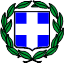 ΕΛΛΗΝΙΚΗ ΔΗΜΟΚΡΑΤΙΑΥΠΟΥΡΓΕΙΟ ΠΑΙΔΕΙΑΣ, ΘΡΗΣΚΕΥΜΑΤΩΝ ΚΑΙ ΑΘΛΗΤΙΣΜΟΥΕΛΛΗΝΙΚΗ ΔΗΜΟΚΡΑΤΙΑΥΠΟΥΡΓΕΙΟ ΠΑΙΔΕΙΑΣ, ΘΡΗΣΚΕΥΜΑΤΩΝ ΚΑΙ ΑΘΛΗΤΙΣΜΟΥΕΛΛΗΝΙΚΗ ΔΗΜΟΚΡΑΤΙΑΥΠΟΥΡΓΕΙΟ ΠΑΙΔΕΙΑΣ, ΘΡΗΣΚΕΥΜΑΤΩΝ ΚΑΙ ΑΘΛΗΤΙΣΜΟΥΕΥΡΩΠΑΪΚΗ ΕΝΩΣΗΕΥΡΩΠΑΪΚΟ ΚΟΙΝΩΝΙΚΟ ΤΑΜΕΙΟΔΙΕΥΘΥΝΣΗ ΠΡΩΤΟΒΑΘΜΙΑΣ/ ΔΕΥΤΕΡΟΒΑΘΜΙΑΣ ΕΚΠΑΙΔΕΥΣΗΣ……………………………………………………………………ΔΙΕΥΘΥΝΣΗ ΠΡΩΤΟΒΑΘΜΙΑΣ/ ΔΕΥΤΕΡΟΒΑΘΜΙΑΣ ΕΚΠΑΙΔΕΥΣΗΣ……………………………………………………………………ΔΙΕΥΘΥΝΣΗ ΠΡΩΤΟΒΑΘΜΙΑΣ/ ΔΕΥΤΕΡΟΒΑΘΜΙΑΣ ΕΚΠΑΙΔΕΥΣΗΣ……………………………………………………………………ΔΙΕΥΘΥΝΣΗ ΠΡΩΤΟΒΑΘΜΙΑΣ/ ΔΕΥΤΕΡΟΒΑΘΜΙΑΣ ΕΚΠΑΙΔΕΥΣΗΣ……………………………………………………………………Ταχ. Δ/νση:…………………………………………….Ημερομηνία: ………………..Αριθμ. πρωτ: ………………….ΑΠΟΦΑΣΗΤ.Κ. - Πόλη:……………………………………………Ημερομηνία: ………………..Αριθμ. πρωτ: ………………….ΑΠΟΦΑΣΗΙστοσελίδα:……………………………………………Ημερομηνία: ………………..Αριθμ. πρωτ: ………………….ΑΠΟΦΑΣΗΠληροφορίες:……………………………………………Ημερομηνία: ………………..Αριθμ. πρωτ: ………………….ΑΠΟΦΑΣΗΤηλέφωνο:……………………………………………Α/ΑΟΝΟΜΑΤΕΠΩΝ ΥΜΟΠΑΤΡΩΝΥΜΟΕΙΔΙΚΟΤ ΗΤΑΣΧΟΛΕΙΟ ΤΟΠΟΘΕΤΗΣΗΣΩΡΕΣΣΧΟΛΕΙΟΥΤΟΠΟΘΕΤΗΣ ΗΣΣΧΟΛΕΙΟ/Α ΔΙΑΘΕΣΗΣΩΡΕΣΣΧΟΛΕΙΟΥ/ ΕΙΩΝΔΙΑΘΕΣΗΣ1ΧΧΧΧΧ ΧΧΧΧΧΧΧΧΧΧΧΧΧΧΧΧΧΧΧΧΧΧΧΧΧΧΧΧΧΧΧΧΧΧΧΧΧΧΧΧΧΧΧΧΧΧΧΧΧΧΧΧΧΧ23..Του/Tης: ……………………………………….…………….………………………….…………………… Αναπληρωτή Ειδικού ΕκπαιδευτικούΠροσωπικού(ΕΕΠ), Ειδικότητας ….………κατοίκου:………………………….οδός:………………….…………..Τ.Κ:………………….……..……..Α.Δ.Τ : ……………………………Τηλέφωνο: ………………………Κινητό: ……………………………Email: ……………………………………..Πράξη τοποθέτησης – διάθεσης:…………………………….... (ΑΔΑ	)ΠΡΟΣ:Το …. Δημοτικό Σχολείο/ Νηπιαγωγείο/Γυμνάσιο/Λύκειο………………………………Αναφέρω ότι σήμερα …………………..………..…/….…./ 20	παρουσιάστηκα και ανέλαβαυπηρεσία στο	Δημοτικό Σχολείο/Νηπιαγωγείο/Γυμνάσιο/Λύκειο.……… αναπληρωτή (ΕΕΠ)/, Ειδικότητας ….………(Υπογραφή)ΒΕΒΑΙΩΣΗΒεβαιώνεται η ημερομηνία ανάληψης υπηρεσίας και το γνήσιο της υπογραφής τ………………………………………………………………………………………….…….., …… ….../….../ 20..Ο Δ/ντής/τρια της Σχολικής ΜονάδαςΠράξη «Ενίσχυση και ενδυνάμωση της κοινωνικοσυναισθηματικής ανάπτυξης και ανθεκτικότητας των μα-θητών μέσω του θεσμού ψυχολόγου και του κοινωνικού λειτουργού», με κωδικό ΟΠΣ: 6001779Πράξη «Ενίσχυση και ενδυνάμωση της κοινωνικοσυναισθηματικής ανάπτυξης και ανθεκτικότητας των μα-θητών μέσω του θεσμού ψυχολόγου και του κοινωνικού λειτουργού», με κωδικό ΟΠΣ: 6001779Πράξη «Ενίσχυση και ενδυνάμωση της κοινωνικοσυναισθηματικής ανάπτυξης και ανθεκτικότητας των μα-θητών μέσω του θεσμού ψυχολόγου και του κοινωνικού λειτουργού», με κωδικό ΟΠΣ: 6001779Πράξη «Ενίσχυση και ενδυνάμωση της κοινωνικοσυναισθηματικής ανάπτυξης και ανθεκτικότητας των μα-θητών μέσω του θεσμού ψυχολόγου και του κοινωνικού λειτουργού», με κωδικό ΟΠΣ: 6001779Πράξη «Ενίσχυση και ενδυνάμωση της κοινωνικοσυναισθηματικής ανάπτυξης και ανθεκτικότητας των μα-θητών μέσω του θεσμού ψυχολόγου και του κοινωνικού λειτουργού», με κωδικό ΟΠΣ: 6001779Πράξη «Ενίσχυση και ενδυνάμωση της κοινωνικοσυναισθηματικής ανάπτυξης και ανθεκτικότητας των μα-θητών μέσω του θεσμού ψυχολόγου και του κοινωνικού λειτουργού», με κωδικό ΟΠΣ: 6001779Πράξη «Ενίσχυση και ενδυνάμωση της κοινωνικοσυναισθηματικής ανάπτυξης και ανθεκτικότητας των μα-θητών μέσω του θεσμού ψυχολόγου και του κοινωνικού λειτουργού», με κωδικό ΟΠΣ: 6001779Πράξη «Ενίσχυση και ενδυνάμωση της κοινωνικοσυναισθηματικής ανάπτυξης και ανθεκτικότητας των μα-θητών μέσω του θεσμού ψυχολόγου και του κοινωνικού λειτουργού», με κωδικό ΟΠΣ: 6001779Πράξη «Ενίσχυση και ενδυνάμωση της κοινωνικοσυναισθηματικής ανάπτυξης και ανθεκτικότητας των μα-θητών μέσω του θεσμού ψυχολόγου και του κοινωνικού λειτουργού», με κωδικό ΟΠΣ: 6001779Πράξη «Ενίσχυση και ενδυνάμωση της κοινωνικοσυναισθηματικής ανάπτυξης και ανθεκτικότητας των μα-θητών μέσω του θεσμού ψυχολόγου και του κοινωνικού λειτουργού», με κωδικό ΟΠΣ: 6001779Δ/νση ΔΠΕ/ΔΔΕ:Δ/νση ΔΠΕ/ΔΔΕ:Δ/νση ΔΠΕ/ΔΔΕ:Δ/νση ΔΠΕ/ΔΔΕ:Σχολική Μονάδα:Σχολική Μονάδα:Σχολική Μονάδα:Κωδικός Σχολείου:Κωδικός Σχολείου:Κωδικός Σχολείου:Ταχ. Δ/νση Σχολείου:Ταχ. Δ/νση Σχολείου:Ταχ. Δ/νση Σχολείου:Ταχ. Δ/νση Σχολείου:Τηλ. Σχολείου:Τηλ. Σχολείου:Τηλ. Σχολείου:e-mail:e-mail:e-mail:Ονοματεπώνυμο Διευθυντή/ντριας Σχολ.Μονάδας:Ονοματεπώνυμο Διευθυντή/ντριας Σχολ.Μονάδας:Ονοματεπώνυμο Διευθυντή/ντριας Σχολ.Μονάδας:Ονοματεπώνυμο Διευθυντή/ντριας Σχολ.Μονάδας:Ονοματεπώνυμο Διευθυντή/ντριας Σχολ.Μονάδας:Ονοματεπώνυμο Διευθυντή/ντριας Σχολ.Μονάδας:Ονοματεπώνυμο Διευθυντή/ντριας Σχολ.Μονάδας:Ονοματεπώνυμο Διευθυντή/ντριας Σχολ.Μονάδας:Ονοματεπώνυμο Διευθυντή/ντριας Σχολ.Μονάδας:Ονοματεπώνυμο Διευθυντή/ντριας Σχολ.Μονάδας:Ονοματεπώνυμο αναπληρωτή/τριας:Ονοματεπώνυμο αναπληρωτή/τριας:Ονοματεπώνυμο αναπληρωτή/τριας:Ονοματεπώνυμο αναπληρωτή/τριας:Ονοματεπώνυμο αναπληρωτή/τριας:Ειδικότητα:Ειδικότητα:Ειδικότητα:ΑΦΜ:ΑΦΜ:ΕΤΟΣ :ΕΤΟΣ :ΕΤΟΣ :ΕΤΟΣ :ΕΤΟΣ :ΜΗΝΑΣ:ΜΗΝΑΣ:ΜΗΝΑΣ:ΜΗΝΑΣ:ΜΗΝΑΣ:ΗΜΕΡΑΗΜΕΡΟΜΗΝΙΑΩΡΟΛΟΓΙΟ ΠΡΟΓΡΑΜΜΑΑΙΤΙΟΛΟΓΙΑ(ΕΙΔΟΣ ΑΔΕΙΑΣ / ΑΠΕΡΓΙΑ/ ΣΤΑΣΗ ΕΡΓΑΣΙΑΣ /ΑΠΟΥΣΙΑ)ΑΙΤΙΟΛΟΓΙΑ(ΕΙΔΟΣ ΑΔΕΙΑΣ / ΑΠΕΡΓΙΑ/ ΣΤΑΣΗ ΕΡΓΑΣΙΑΣ /ΑΠΟΥΣΙΑ)ΔΙΕΥΚΡΙΝΙΣΕΙΣΔΙΕΥΚΡΙΝΙΣΕΙΣΔΙΕΥΚΡΙΝΙΣΕΙΣΠαρ01/09/2023Σαβ02/09/2023Κυρ03/09/2023Δευ04/09/2023Τρι05/09/2023Τετ06/09/2023Πεμ07/09/2023Παρ08/09/2023Σαβ09/09/2023Κυρ10/09/2023Δευ11/09/2023Τρι12/09/2023Τετ13/09/2023Πεμ14/09/2023Παρ15/09/2023Σαβ16/09/2023Κυρ17/09/2023Δευ18/09/2023Τρι19/09/2023Τετ20/09/2023Πεμ21/09/2023Παρ22/09/2023Σαβ23/09/2023Κυρ24/09/2023Δευ25/09/2023Τρι26/09/2023Τετ27/09/2023Πεμ28/09/2023Παρ29/09/2023Σαβ30/09/2023Πράξη: ««Ενίσχυση και ενδυνάμωση της κοινωνικοσυναισθηματικής ανάπτυξης και ανθεκτικότητας των μαθητών μέσω του θεσμού Ψυχολόγου και του Κοινωνικού Λειτουργού» με κωδικό ΟΠΣ 6001779, στο πλαίσιο του Προγράμματος «Ανθρώπινο Δυναμικό και Κοινωνική Συνοχή», ΕΣΠΑ 2021-2027Πράξη: ««Ενίσχυση και ενδυνάμωση της κοινωνικοσυναισθηματικής ανάπτυξης και ανθεκτικότητας των μαθητών μέσω του θεσμού Ψυχολόγου και του Κοινωνικού Λειτουργού» με κωδικό ΟΠΣ 6001779, στο πλαίσιο του Προγράμματος «Ανθρώπινο Δυναμικό και Κοινωνική Συνοχή», ΕΣΠΑ 2021-2027Πράξη: ««Ενίσχυση και ενδυνάμωση της κοινωνικοσυναισθηματικής ανάπτυξης και ανθεκτικότητας των μαθητών μέσω του θεσμού Ψυχολόγου και του Κοινωνικού Λειτουργού» με κωδικό ΟΠΣ 6001779, στο πλαίσιο του Προγράμματος «Ανθρώπινο Δυναμικό και Κοινωνική Συνοχή», ΕΣΠΑ 2021-2027Πράξη: ««Ενίσχυση και ενδυνάμωση της κοινωνικοσυναισθηματικής ανάπτυξης και ανθεκτικότητας των μαθητών μέσω του θεσμού Ψυχολόγου και του Κοινωνικού Λειτουργού» με κωδικό ΟΠΣ 6001779, στο πλαίσιο του Προγράμματος «Ανθρώπινο Δυναμικό και Κοινωνική Συνοχή», ΕΣΠΑ 2021-2027Πράξη: ««Ενίσχυση και ενδυνάμωση της κοινωνικοσυναισθηματικής ανάπτυξης και ανθεκτικότητας των μαθητών μέσω του θεσμού Ψυχολόγου και του Κοινωνικού Λειτουργού» με κωδικό ΟΠΣ 6001779, στο πλαίσιο του Προγράμματος «Ανθρώπινο Δυναμικό και Κοινωνική Συνοχή», ΕΣΠΑ 2021-2027Πράξη: ««Ενίσχυση και ενδυνάμωση της κοινωνικοσυναισθηματικής ανάπτυξης και ανθεκτικότητας των μαθητών μέσω του θεσμού Ψυχολόγου και του Κοινωνικού Λειτουργού» με κωδικό ΟΠΣ 6001779, στο πλαίσιο του Προγράμματος «Ανθρώπινο Δυναμικό και Κοινωνική Συνοχή», ΕΣΠΑ 2021-2027από	/……/20…. έως ……/……/20….από	/……/20…. έως ……/……/20….από	/……/20…. έως ……/……/20….από	/……/20…. έως ……/……/20….από	/……/20…. έως ……/……/20….από	/……/20…. έως ……/……/20….Περιφερειακή Διεύθυνση Εκπαίδευσης:Περιφερειακή Διεύθυνση Εκπαίδευσης:Περιφερειακή Διεύθυνση Εκπαίδευσης:Περιφερειακή Διεύθυνση Εκπαίδευσης:Περιφερειακή Διεύθυνση Εκπαίδευσης:Περιφερειακή Διεύθυνση Εκπαίδευσης:Διεύθυνση Εκπαίδευσης (ΔΠΕ/ΔΔΕ):Διεύθυνση Εκπαίδευσης (ΔΠΕ/ΔΔΕ):Διεύθυνση Εκπαίδευσης (ΔΠΕ/ΔΔΕ):Διεύθυνση Εκπαίδευσης (ΔΠΕ/ΔΔΕ):Διεύθυνση Εκπαίδευσης (ΔΠΕ/ΔΔΕ):Διεύθυνση Εκπαίδευσης (ΔΠΕ/ΔΔΕ):Ονομασία Σχολικής Μονάδας [που απασχόλησε (επιλέξιμους)αναπληρωτές εκπαιδευτικούς στο Πλαίσιο της Πράξης]Κωδικός ΣχολικήςΜονάδας στο MySchoolΑΦΜ (επιλέξιμου) ΑναπληρωτήΟνοματεπώνυμο Αναπληρωτή ΕκπαιδευτικούΕιδικότηταΣύνολο ωφελούμενων μαθητών/τριών1 από τουςεπιλέξιμους αναπληρωτές της σχολικής μονάδαςΠράξη: ««Ενίσχυση και ενδυνάμωση της κοινωνικοσυναισθηματικής ανάπτυξης και ανθεκτικότητας των μαθητών μέσω του θεσμού Ψυχολόγου και του Κοινωνικού Λειτουργού» με κωδικό ΟΠΣ 6001779, στο πλαίσιο του προγράμματος «Ανθρώπινο Δυναμικό και Κοινωνική Συνοχή», ΕΣΠΑ 2021-2027Πράξη: ««Ενίσχυση και ενδυνάμωση της κοινωνικοσυναισθηματικής ανάπτυξης και ανθεκτικότητας των μαθητών μέσω του θεσμού Ψυχολόγου και του Κοινωνικού Λειτουργού» με κωδικό ΟΠΣ 6001779, στο πλαίσιο του προγράμματος «Ανθρώπινο Δυναμικό και Κοινωνική Συνοχή», ΕΣΠΑ 2021-2027Πράξη: ««Ενίσχυση και ενδυνάμωση της κοινωνικοσυναισθηματικής ανάπτυξης και ανθεκτικότητας των μαθητών μέσω του θεσμού Ψυχολόγου και του Κοινωνικού Λειτουργού» με κωδικό ΟΠΣ 6001779, στο πλαίσιο του προγράμματος «Ανθρώπινο Δυναμικό και Κοινωνική Συνοχή», ΕΣΠΑ 2021-2027Πράξη: ««Ενίσχυση και ενδυνάμωση της κοινωνικοσυναισθηματικής ανάπτυξης και ανθεκτικότητας των μαθητών μέσω του θεσμού Ψυχολόγου και του Κοινωνικού Λειτουργού» με κωδικό ΟΠΣ 6001779, στο πλαίσιο του προγράμματος «Ανθρώπινο Δυναμικό και Κοινωνική Συνοχή», ΕΣΠΑ 2021-2027από	/……/20…. έως ……/……/20….από	/……/20…. έως ……/……/20….από	/……/20…. έως ……/……/20….από	/……/20…. έως ……/……/20….Περιφερειακή Διεύθυνση Εκπαίδευσης:Περιφερειακή Διεύθυνση Εκπαίδευσης:Περιφερειακή Διεύθυνση Εκπαίδευσης:Περιφερειακή Διεύθυνση Εκπαίδευσης:Διεύθυνση Εκπαίδευσης (ΔΠΕ/ΔΔΕ):Διεύθυνση Εκπαίδευσης (ΔΠΕ/ΔΔΕ):Διεύθυνση Εκπαίδευσης (ΔΠΕ/ΔΔΕ):Διεύθυνση Εκπαίδευσης (ΔΠΕ/ΔΔΕ):........................................................................................................................................................................................................................................................................................................................................................................................................................................................................................................................................................α/αΟνομασία Σχολικής Μονάδας (που απασχόλησε (επιλέξιμους) αναπληρωτές εκπαιδευτικούς στο Πλαίσιο της Πράξης)Κωδικός Σχολικής Μονάδας στο MySchoolΑριθμός ωφελούμενων μαθητών/τριών12345678910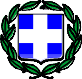 ΕΛΛΗΝΙΚΗ ΔΗΜΟΚΡΑΤΙΑΥΠΟΥΡΓΕΙΟ ΠΑΙΔΕΙΑΣ, ΘΡΗΣΚΕΥΜΑΤΩΝ ΚΑΙ ΑΘΛΗΤΙΣΜΟΥ---ΕΛΛΗΝΙΚΗ ΔΗΜΟΚΡΑΤΙΑΥΠΟΥΡΓΕΙΟ ΠΑΙΔΕΙΑΣ, ΘΡΗΣΚΕΥΜΑΤΩΝ ΚΑΙ ΑΘΛΗΤΙΣΜΟΥ---ΕΛΛΗΝΙΚΗ ΔΗΜΟΚΡΑΤΙΑΥΠΟΥΡΓΕΙΟ ΠΑΙΔΕΙΑΣ, ΘΡΗΣΚΕΥΜΑΤΩΝ ΚΑΙ ΑΘΛΗΤΙΣΜΟΥ---ΕΥΡΩΠΑΪΚΗ ΕΝΩΣΗΕΥΡΩΠΑΪΚΟ ΚΟΙΝΩΝΙΚΟ ΤΑΜΕΙΟΠΕΡΙΦΕΡΕΙΑΚΗ ΔΙΕΥΘΥΝΣΗ ΠΡΩΤΟΒΑΘΜΙΑΣ ΚΑΙ ΔΕΥΤΕΡΟΒΑΘΜΙΑΣ ΕΚΠΑΙΔΕΥΣΗΣ………………………………………………..ΔΙΕΥΘΥΝΣΗ ΠΡΩΤΟΒΑΘΜΑΣ/ΔΕΥΤΕΡΟΒΑΘΜΙΑΣ ΕΚΠΑΙΔΕΥΣΗΣ…………………………………………..ΠΕΡΙΦΕΡΕΙΑΚΗ ΔΙΕΥΘΥΝΣΗ ΠΡΩΤΟΒΑΘΜΙΑΣ ΚΑΙ ΔΕΥΤΕΡΟΒΑΘΜΙΑΣ ΕΚΠΑΙΔΕΥΣΗΣ………………………………………………..ΔΙΕΥΘΥΝΣΗ ΠΡΩΤΟΒΑΘΜΑΣ/ΔΕΥΤΕΡΟΒΑΘΜΙΑΣ ΕΚΠΑΙΔΕΥΣΗΣ…………………………………………..ΠΕΡΙΦΕΡΕΙΑΚΗ ΔΙΕΥΘΥΝΣΗ ΠΡΩΤΟΒΑΘΜΙΑΣ ΚΑΙ ΔΕΥΤΕΡΟΒΑΘΜΙΑΣ ΕΚΠΑΙΔΕΥΣΗΣ………………………………………………..ΔΙΕΥΘΥΝΣΗ ΠΡΩΤΟΒΑΘΜΑΣ/ΔΕΥΤΕΡΟΒΑΘΜΙΑΣ ΕΚΠΑΙΔΕΥΣΗΣ…………………………………………..Ημερομηνία, Αρ. πρωτ.:Ταχ. Δ/νση:……………………………………….Προς : ΕΔ ΕΣΠΑ του Υ.ΠΑΙ.Θ.Α.Α. Παπανδρέου 37Τ.Κ. 151 80, ΜαρούσιΤ.Κ. - Πόλη:……………………………………….Προς : ΕΔ ΕΣΠΑ του Υ.ΠΑΙ.Θ.Α.Α. Παπανδρέου 37Τ.Κ. 151 80, ΜαρούσιΙστοσελίδα:……………………………………….Προς : ΕΔ ΕΣΠΑ του Υ.ΠΑΙ.Θ.Α.Α. Παπανδρέου 37Τ.Κ. 151 80, ΜαρούσιΠληροφορίες:……………………………………….Τηλέφωνο:……………………………………….E-mail:……………………………………….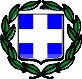 ΕΛΛΗΝΙΚΗ ΔΗΜΟΚΡΑΤΙΑΥΠΟΥΡΓΕΙΟ ΠΑΙΔΕΙΑΣ, ΘΡΗΣΚΕΥΜΑΤΩΝ ΚΑΙ ΑΘΛΗΤΙΣΜΟΥ---ΕΛΛΗΝΙΚΗ ΔΗΜΟΚΡΑΤΙΑΥΠΟΥΡΓΕΙΟ ΠΑΙΔΕΙΑΣ, ΘΡΗΣΚΕΥΜΑΤΩΝ ΚΑΙ ΑΘΛΗΤΙΣΜΟΥ---ΕΛΛΗΝΙΚΗ ΔΗΜΟΚΡΑΤΙΑΥΠΟΥΡΓΕΙΟ ΠΑΙΔΕΙΑΣ, ΘΡΗΣΚΕΥΜΑΤΩΝ ΚΑΙ ΑΘΛΗΤΙΣΜΟΥ---ΕΥΡΩΠΑΪΚΗ ΕΝΩΣΗΕΥΡΩΠΑΪΚΟ ΚΟΙΝΩΝΙΚΟ ΤΑΜΕΙΟΠΕΡΙΦΕΡΕΙΑΚΗ ΔΙΕΥΘΥΝΣΗ ΠΡΩΤΟΒΑΘΜΙΑΣ ΚΑΙ ΔΕΥΤΕΡΟΒΑΘΜΙΑΣ ΕΚΠΑΙΔΕΥΣΗΣ………………………………………………..ΔΙΕΥΘΥΝΣΗ ΠΡΩΤΟΒΑΘΜΙΑΣ/ΔΕΥΤΕΡΟΒΑΘΜΙΑΣ ΕΚΠΑΙΔΕΥΣΗΣ…………………………………………..Σχολική Μονάδα: (Ονομασία)…………………………..ΠΕΡΙΦΕΡΕΙΑΚΗ ΔΙΕΥΘΥΝΣΗ ΠΡΩΤΟΒΑΘΜΙΑΣ ΚΑΙ ΔΕΥΤΕΡΟΒΑΘΜΙΑΣ ΕΚΠΑΙΔΕΥΣΗΣ………………………………………………..ΔΙΕΥΘΥΝΣΗ ΠΡΩΤΟΒΑΘΜΙΑΣ/ΔΕΥΤΕΡΟΒΑΘΜΙΑΣ ΕΚΠΑΙΔΕΥΣΗΣ…………………………………………..Σχολική Μονάδα: (Ονομασία)…………………………..ΠΕΡΙΦΕΡΕΙΑΚΗ ΔΙΕΥΘΥΝΣΗ ΠΡΩΤΟΒΑΘΜΙΑΣ ΚΑΙ ΔΕΥΤΕΡΟΒΑΘΜΙΑΣ ΕΚΠΑΙΔΕΥΣΗΣ………………………………………………..ΔΙΕΥΘΥΝΣΗ ΠΡΩΤΟΒΑΘΜΙΑΣ/ΔΕΥΤΕΡΟΒΑΘΜΙΑΣ ΕΚΠΑΙΔΕΥΣΗΣ…………………………………………..Σχολική Μονάδα: (Ονομασία)…………………………..ΠΕΡΙΦΕΡΕΙΑΚΗ ΔΙΕΥΘΥΝΣΗ ΠΡΩΤΟΒΑΘΜΙΑΣ ΚΑΙ ΔΕΥΤΕΡΟΒΑΘΜΙΑΣ ΕΚΠΑΙΔΕΥΣΗΣ………………………………………………..ΔΙΕΥΘΥΝΣΗ ΠΡΩΤΟΒΑΘΜΙΑΣ/ΔΕΥΤΕΡΟΒΑΘΜΙΑΣ ΕΚΠΑΙΔΕΥΣΗΣ…………………………………………..Σχολική Μονάδα: (Ονομασία)…………………………..Ταχ. Δ/νση:……………………………………….Προς : ΔΠΕ/ΔΔΕ …………………………….Τ.Κ. - Πόλη:……………………………………….Ιστοσελίδα:……………………………………….Πληροφορίες:……………………………………….Τηλέφωνο:……………………………………….E-mail:……………………………………….